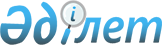 "Асыл тұқымды малдардың мемлекеттік тіркелімін жүргізу ережесін бекіту туралы" Қазақстан Республикасы Ауыл шаруашылығы министрінің м.а. 2008 жылғы 29 желтоқсандағы № 792 бұйрығына өзгерістер енгізу туралыҚазақстан Республикасы Ауыл шаруашылығы министрінің м.а. 2014 жылғы 3 қазандағы № 3-3/503 бұйрығы. Қазақстан Республикасының Әділет министрлігінде 2014 жылы 4 желтоқсанда № 9927 тіркелді      БҰЙЫРАМЫН:



      1 «Асыл тұқымды малдардың мемлекеттік тіркелімін жүргізу ережесін бекіту туралы» Қазақстан Республикасы Ауыл шаруашылығы министрінің м.а. 2008 жылғы 29 желтоқсандағы № 792 бұйрығына (Нормативтік құқықтық актілерді мемлекеттік тіркеу тізілімінде № 5482 болып тіркелген, «Заң газеті» газетінің 2009 жылғы 30 қаңтардағы № 15 (1438) санында жарияланған) мынадай өзгерістер енгізілсін:



      кіріспе мынадай редакцияда жазылсын:



      «Асыл тұқымды мал шаруашылығы туралы» 1998 жылғы 9 шілдесіндегі Қазақстан Республикасы Заңының 13-бабының 13) тармақшасына және «Мемлекеттік статистика туралы» 2010 жылғы 19 наурыздағы Қазақстан Республикасы Заңының 16-бабы 3-тармағының 2) тармақшасына сәйкес БҰЙЫРАМЫН:»;



      4-тармақ мынадай редакцияда жазылсын:



      «4. Осы бұйрықтың орындалуын бақылау жетекшілік ететін Қазақстан Республикасының Ауыл шаруашылығы вице-министріне жүктелсін.»;



      көрсетілген бұйрықпен бекітілген Асыл тұқымды малдардың мемлекеттік тіркелімін жүргізу ережесінде:

      1, 2, 3 және 4-тармақтар мынадай редакцияда жазылсын:



      «1. Осы Асыл тұқымды малдардың мемлекеттік тіркелімін жүргізу ережесі (бұдан әрі – Ереже) «Асыл тұқымды мал шаруашылығы туралы» Қазақстан Республикасы Заңының (бұдан әрі – Заң) 13-бабының 13) тармақшасына сәйкес әзірленді және асыл тұқымды малдардың мемлекеттік тіркелімін (бұдан әрі – мемлекеттік тіркелім) жүргізу тәртібін айқындайды.



      2. Асыл тұқымды мал шаруашылығы саласындағы субъектілердің асыл тұқымды малдардың сандық, сапалық және өнімділігі туралы деректері малдардың түрлері мен тұқымдары бойынша мемлекеттік тіркелімге енгізіледі.



      3. Жеке және заңды тұлғалар асыл тұқымды малдарды бюджеттік қаражат есебінен сатып алған жағдайда ауданның, облыстық маңызы бар қаланың жергілікті атқарушы органдарына қолда бар асыл тұқымды малдарды мемлекеттік тіркелімге енгізу үшін есеп берді.



      4. Асыл тұқымды малды мемлекеттiк тіркелімге енгізу асыл тұқымдық малдың карточкасы немесе селекциялық карточка негізінде жүргізіледі.».



      5-тармақтың 3) тармақшасы алып тасталсын;



      Асыл тұқымды малдардың мемлекеттік тіркелімін жүргізу ережесіне 1, 2, 3, 4, 5, 6, 7, 8, 9, 10, 11, 12, 13, 14, 15, 16, 17, 18, 19, 20, 21, 22, 23 және 24-қосымшалар осы бұйрыққа 1, 2, 3, 4, 5, 6, 7, 8, 9, 10, 11, 12, 13, 14, 15, 16, 17, 18, 19, 20, 21, 22, 23 және  24- қосымшаларға сәйкес редакцияда жазылсын.



      2. Қазақстан Республикасы Ауыл шаруашылығы министрлігінің Мал шаруашылығы өнімдерін өндіру және қайта өңдеу департаменті заңнамада белгіленген тәртіппен осы бұйрықтың Қазақстан Республикасы Әдiлет министрлiгiнде мемлекеттiк тiркелуiн және оның ресми жариялануын қамтамасыз етсін.



      3. Осы бұйрық алғашқы ресми жарияланған күнінен кейін күнтізбелік он күн өткен соң қолданысқа енгізіледі.      Министрдің м.а.                                 С.Омаров      «КЕЛІСІЛДІ»

      Қазақстан Республикасы

      Ұлттық экономика министрі

      ______________Е.А. Досаев

      2014 жыл 29 қазан

Қазақстан Республикасы    

Ауыл шаруашылығы министрінің

2014 жылғы 3 қазандағы    

№ 3-3/503 бұйрығына     

1-қосымша          

Асыл тұқымды малдардың    

мемлекеттік тіркелімін жүргізу

ережесіне           

1-қосымша           әкімшілік деректерді жинауға арналған нысан

форма, предназначенная для сбора административных данных 

Асыл тұқымды ірі қара малды есепке алу ведомосі Ведомость учета племенного крупного рогатого скотаЕсепті кезең 20___ж.Отчетный период 20___г.Индексі № 1ТВ нысаны

Индекс Форма № 1–ВУКезеңділігі: жылдық

Периодичность: годовая

      Ұсынады:



      1) асыл тұқымды мал шаруашылығы саласындағы субъектілер (бұдан әрі – субъектілер), сондай-ақ асыл тұқымды малы бар жеке және заңды тұлғалар (бұдан әрі –жеке және заңды тұлғалар) есепті аудандық жергілікті атқарушы органының ауыл шаруашылығы бөліміне есеп беру кезеңі жылдан кейінгі жылдың 15 қаңтарынан кеш емес;



      2) облыстардың, Астана және Алматы қалаларының жергілікті атқарушы органдарының ауыл шаруашылығы басқармалары (бұдан әрі – Басқарма) есепті жыл сайын Қазақстан Республикасы Ауыл шаруашылығы министрлігіне (бұдан әрі – Министрлік) есеп беру кезеңі жылдан кейінгі жылдың 10 ақпанынан кеш емес.

      Представляют: 



      1) субъекты в области племенного животноводства (далее - субъекты), а также физические и юридические лица, имеющие племенных животных (далее – физические и юридические лица) представляют отчет, в срок не позднее 15 января года, следующего за отчетным годом в отдел сельского хозяйства местного исполнительного органа района;



      2) управление сельского хозяйства (далее - Управление) местных исполнительных органов областей, городов Астана и Алматы представляют ежегодный отчет ежегодно, в срок не позднее 10 февраля следующего за отчетным годом в Министерство сельского хозяйства Республики Казахстан (далее - Министерство).Шаруашылық атауы

Наименование хозяйства_________________________________________

ӘАОЖ коды

Код КАТО              _________________________________________

Аудан

Район                 _________________________________________

Облыс

Область               _________________________________________

Өсірілетін тұқым

Разводимая порода     _________________________________________ 

Асыл тұқымды ірі қара малды есепке алу ведомосі

Ведомость учета племенного крупного рогатого скотаТаблица 1Таблица 2Таблица 3Тапсырды:

Сдал: ______________________________________________________________

Тегі, Аты, Әкесінің аты – бар болса (бұдан әрі– ТАӘ) қолы      күні

Фамилия, Имя, Отчество – при наличии (далее – ФИО) подпись     дата

      МО

      МП

      Ескертпе/Примечание:Асыл тұқымды ірі қара малды есепке алу ведомосінің нысандарын толтыру бойынша түсіндірме/Пояснение по заполнению форм ведомости учета племенного крупного рогатого скота

      № 1 ТВ нысаны мынадай түрде толтырылады/ Форма 1-ВУ заполняется следующим образом:

      1-бағанадағы 1, 2, 3, 4, 5, 6, 7, 8, 9, 10, 11, 12,13 - жолдарда асыл тұқымды ірі қара малдың басы көрсетіледі/ в строках 1, 2, 3, 4, 5, 6, 7, 8, 9, 10, 11,12,13 в графе 1 указывается поголовье племенного крупного рогатого скота;

      2-бағанадағы 1, 2, 3, 4, 5, 6, 7, 8, 9, 10, 11,12,13 - жолдарда таза тұқымды асыл тұқымды ірі қара малдың саны көрсетіледі/ в строках 1, 2, 3, 4, 5, 6, 7, 8, 9, 10, 11,12,13 в графе 2 указывается численность чистопородного племенного крупного рогатого скота; 

      3-бағанадағы 1, 2, 3, 4, 5, 6, 7, 8, 9, 10, 11,12,13 - жолдарда асыл тұқымды ірі қара малдың IV ұрпақтағы будандарының саны көрсетіледі/ в строках 1, 2, 3, 4, 5, 6, 7, 8, 9, 10, 11,12,13 в графе 3 указывается численность помесей IV поколения племенного крупного рогатого скота;

      4-бағанадағы 1, 2, 3, 4, 5, 6, 7, 8, 9, 10, 11,12,13 - жолдарда асыл тұқымды ірі қара малдың III ұрпақтағы будандарының саны көрсетіледі/ в строках 1, 2, 3, 4, 5, 6, 7, 8, 9, 10, 11,12,13 в графе 4 указывается численность помесей ІІІ поколения племенного крупного рогатого скота;

      5-бағанадағы 1, 2, 3, 4, 5, 6, 7, 8, 9, 10, 11,12,13 - жолдарда асыл тұқымды ірі қара малдың II ұрпақтағы будандарының саны көрсетіледі/ в строках 1, 2, 3, 4, 5, 6, 7, 8, 9, 10, 11,12,13 в графе 5 указывается численность помесей ІІ поколения племенного крупного рогатого скота;

      6-бағанадағы 1, 2, 3, 4, 5, 6, 7, 8, 9, 10, 11,12,13 - жолдарда асыл тұқымды ірі қара малдың I ұрпақтағы будандарының саны көрсетіледі/ в строках 1, 2, 3, 4, 5, 6, 7, 8, 9, 10, 11,12,13 в графе 6 указывается численность помесей І поколения племенного крупного рогатого скота;

      7-бағанадағы 1, 2, 3, 4, 5, 6, 7, 8, 9, 10, 11,12,13 - жолдарда индекстік бағаға ие асыл тұқымды ірі қара малдың саны көрсетіледі/ в строках 1, 2, 3, 4, 5, 6, 7, 8, 9, 10, 11,12,13 в графе 7 указывается численность племенного крупного рогатого скота имеющих индексную оценку;

      8-бағанадағы 1, 2, 3, 4, 5, 6, 7, 8, 9, 10, 11,12,13 - жолдарда элита-рекорд кешенді сыныбы бойынша асыл тұқымды ірі қара малдың саны көрсетіледі/ в строках 1, 2, 3, 4, 5, 6, 7, 8, 9, 10, 11,12,13 в графе 8 указывается численность племенного крупного рогатого скота по комплексному классу - элита - рекорд;

      9-бағанадағы 1, 2, 3, 4, 5, 6, 7, 8, 9, 10, 11,12,13 - жолдарда элита кешенді сыныбы бойынша асыл тұқымды ірі қара малдың саны көрсетіледі/ в строках 1, 2, 3, 4, 5, 6, 7, 8, 9, 10, 11,12,13 в графе 9 указывается численность племенного крупного рогатого скота по комплексному классу - элита;

      10-бағанадағы 1, 2, 3, 4, 5, 6, 7, 8, 9, 10, 11-жолдарда І кешенді сыныбы бойынша асыл тұқымды ірі қара малдың саны көрсетіледі/ в строках 1, 2, 3, 4, 5, 6, 7, 8, 9, 10, 11,12,13 в графе 10 указывается численность племенного крупного рогатого скота по комплексному классу - І;

      11-бағанадағы 1, 2, 3, 4, 5, 6, 7, 8, 9, 10, 11,12,13 - жолдарда II кешенді сыныбы бойынша асыл тұқымды ірі қара малдың саны көрсетіледі/ в строках 1, 2, 3, 4, 5, 6, 7, 8, 9, 10, 11,12,13 в графе 11 указывается численность племенного крупного рогатого скота по комплексному классу - ІІ;

      12-бағанадағы 1, 2, 3, 4, 5, 6, 7, 8, 9, 10, 11,12,13 - жолдарда республикалық палаталарда тіркелген ірі қара малдың саны көрсетіледі/ в строках 1, 2, 3, 4, 5, 6, 7, 8, 9, 10, 11,12,13 в графе 12 указывается численность племенного крупного рогатого скота зарегистрированных в республиканских палатах.

      *таза тұқымды малдар/чистопродные животные – бір тұқымды ата-аналар мен ата-бабалардан шыққан малдар/происхождение животных от родителей и предков одной породы (асыл тұқымды малдардың мемлекеттік тіркеліміне енген барлық малдарға сәйкес/ соответствуют всем животным включенным в государственный регистр племенных животных);

      **бастапқыда екі тұқымды малдарды ұрықтандыруда пайда болған будан I-ші ұрпаққа жатады/помеси от скрещивания животных двух исходных пород относятся к I поколению; I-ші ұрпақтағы будандарды таза тұқымды жақсартушы малдармен ұрықтандыруда (кейін қарай ұрықтандыры) пайда болған будан II-ші ұрпаққа жатады/помеси от скрещивания помесей I поколения с чистопородными животными улучшаемой породы (обратное скрещивание) относят ко II поколению; II-ші ұрпақтағы будандарды таза тұқымды малдармен ұрықтандыруда пайда болған будан III-ші ұрпаққа жатады/помеси от скрещивания помесей II поколения с чистопородными животными относят к III поколению; белгіленген жоспар бойынша тип айқын болған жағдайда III-ші ұрпақтағы будандарды таза тұқымды малдармен ұрықтандыруда пайда болған будан IV -ші ұрпаққа жатады /помеси от скрещивания помесей III поколения с чистопородными животными, при выраженности намеченного по плану типа, относят к IV поколению (асыл тұқымды малдардың мемлекеттік тіркеліміне енген барлық малдарға сәйкес/ соответствуют всем животным включенным в государственный регистр племенных животных);

      ***кешендік сыныбы бойынша/по комплексному классу: элита-рекорд/элита-рекорд, элита/элита – ауыл шаруашылығы малдарының экстерьер, сыртқы көрініс, тұқым қуу сапасы мен өнімділігі бойынша бағалы санаттары, талаптар бойынша бағаланған I класс малдарынан жоғары (ұпайлары бойынша)/ценные по экстерьеру, конституции, наследственным качествам и продуктивности категория сельскохозяйственных животных, превышающих по требованию (по баллам) животных I-ого бонитировочного класса;

      I және II сыныптағы малдар/I и II классы животных – бағалау нәтижесінде алынған ұпайлар қосындысының көрсеткішіне тән малдар санаты/категория животных с учетом суммы полученных баллов при бонитировке (асыл тұқымды малдардың мемлекеттік тіркеліміне енген барлық малдарға сәйкес/ соответствуют всем животным включенным в государственный регистр племенных животных);

Қазақстан Республикасы    

Ауыл шаруашылығы министрінің

2014 жылғы 3 қазандағы    

№ 3-3/503 бұйрығына     

2-қосымша          

Асыл тұқымды малдардың    

мемлекеттік тіркелімін жүргізу

ережесіне           

2-қосымша           Әкімшілік деректерді жинауға арналған нысан

форма, предназначенная для сбора административных данных 

Асыл тұқымды қойларды есепке алу ведомосі

Ведомость учета племенных овецЕсепті кезең 20___ж.Отчетный период 20___г.Индексі № 2ТВ нысаны

Индекс Форма № 2 –ВУКезеңділігі: жылдық

Периодичность: годовая

      Ұсынады:



      1) субъектілер немесе жеке және заңды тұлғалар есепті аудандық жергілікті атқарушы органының ауыл шаруашылығы бөлімінеесеп беру кезеңі жылдан кейінгі жылдың 15 қаңтарынан кеш емес;



      2) облыстардың, Астана және Алматы қалаларының жергілікті атқарушы органдарының Басқармалары жыл сайын есептіМинистрлікке есеп беру кезеңі жылдан кейінгі жылдың 10 ақпанынан кеш емес.



      Представляют:



      1) субъекты или физические и юридические лица, представляют отчеты в отдел сельского хозяйства местного исполнительного органа района, в сроки не позднее 15 января года, следующего за отчетным годом;



      2) Управления местных исполнительных органов областей, городов Астана и Алматы представляют ежегодный отчет в Министерство, в сроки ежегодно не позднее 10 февраля следующего за отчетным годом.Шаруашылық атауы

Наименование хозяйства_________________________________________

ӘАОЖ коды

Код КАТО              _________________________________________

Мәртебесі

Статус                _________________________________________

Аудан

Район                 _________________________________________

Облыс

Область               _________________________________________

Түсі (түрі)

Расцветка             _________________________________________ 

Асыл тұқымды қойларды есепке алу ведомосі

Ведомость учета племенных овецТапсырды:

Сдал: ______________________________________________________________

Тегі, Аты, Әкесінің аты – бар болса (бұдан әрі– ТАӘ) қолы      күні

Фамилия, Имя, Отчество – при наличии (далее – ФИО) подпись     дата

      МО

      МП

      Ескертпе/Примечание: Асыл тұқымды қойларды есепке алу ведомосінің нысандарын толтыру бойынша түсіндірме/Пояснение по заполнению форм ведомости учета племенных овец

№ 2 ТВ нысаны мынадай түрде толтырылады/ Форма 2-ВУ заполняется следующим образом:

      1-бағанадағы 1, 2, 3, 4, 5, 6, 7, 8, 9 - жолдарда асыл тұқымды қойлардың басы көрсетіледі/ в строках 1, 2, 3, 4, 5, 6, 7, 8, 9 в графе 1 указывается поголовье племенных овец;

      2-бағанадағы 1, 2, 3, 4, 5, 6, 7, 8, 9 - жолдарда таза тұқымды асыл тұқымды қойлардың саны көрсетіледі/ в строках 1, 2, 3, 4, 5, 6, 7, 8, 9 в графе 2 указывается численность чистопородных племенных овец;

      3-бағанадағы 1, 2, 3, 4, 5, 6, 7, 8, 9 - жолдарда асыл тұқымды қойлардың IV ұрпақтағы будандарының саны көрсетіледі/ в строках 1, 2, 3, 4, 5, 6, 7, 8, 9 в графе 3 указывается численность помесей IV поколения племенных овец;

      4-бағанадағы 1, 2, 3, 4, 5, 6, 7, 8, 9 - жолдарда асыл тұқымды қаракөл қойлардың III ұрпақтағы будандарының саны көрсетіледі/ в строках 1, 2, 3, 4, 5, 6, 7, 8, 9 в графе 4 указывается численность помесей ІІІ поколения племенных овец;

      5-бағанадағы 1, 2, 3, 4, 5, 6, 7, 8, 9 -жолдарда асыл тұқымды қойлардың II ұрпақтағы будандарының саны көрсетіледі/ в строках 1, 2, 3, 4, 5, 6, 7, 8, 9 в графе 5 указывается численность помесей ІІ поколения племенных овец;

      6-бағанадағы 1, 2, 3, 4, 5, 6, 7, 8, 9 - жолдарда асыл тұқымды қойлардың I ұрпақтағы будандарының саны көрсетіледі/ в строках 1, 2, 3, 4, 5, 6, 7, 8, 9 в графе 6 указывается численность помесей І поколения племенных овец;

      7-бағанадағы 1, 2, 3, 4, 5, 6, 7, 8, 9 - жолдарда тұқымдығы бойынша бөлінбеген асыл тұқымды қойлардың саны көрсетіледі/ в строках 1, 2, 3, 4, 5, 6, 7, 8, 9 в графе 7 указывается численность племенных овец не распределенных по породности;

      8-бағанадағы 1, 2, 3, 4, 5 - жолдарда элита кешенді сыныбы бойынша асыл тұқымды қойлардың саны көрсетіледі/ в строках 1, 2, 3, 4, 5 в графе 8 указывается численность племенных овец по комплексному классу – элита;

      9-бағанадағы 1, 2, 3, 4, 5 - жолдарда І кешенді сыныбы бойынша асыл тұқымды қойлардың саны көрсетіледі/ в строках 1, 2, 3, 4, 5 в графе 9 указывается численность племенных овец комплексному классу - І;

      10-бағанадағы 1, 2, 3, 4, 5 - жолдарда ІІ кешенді сыныбы бойынша асыл тұқымды қойлардың саны көрсетіледі/ в строках 1, 2, 3, 4, 5 в графе 10 указывается численность племенных овец по комплексному классу – ІІ;

      11-бағанадағы 1, 2, 3, 4, 5 - жолдарда сыныптары бойынша бөлінбеген асыл тұқымды қойлардың саны көрсетіледі/ в строках 1, 2, 3, 4, 5 в графе 11 указывается численность племенных овец не распределеных по классам;

      12-бағанадағы 1, 2, 3-жолдарда асыл тұқымдық кітабында жазылған асыл тұқымды қойлардың саны көрсетіледі/ в строках 1, 2, 3 в графе 12 указывается численность племенных овец записанных в племенной книге;

      13-бағанадағы 1, 2, 3-жолдарда есепті жылда асыл тұқымдық кітабында жазылған асыл тұқымды қойлардың саны көрсетіледі/ в строках 1, 2, 3 в графе 13 указывается численность племенных овец записанных в племенной книге в отчетном году.

Қазақстан Республикасы    

Ауыл шаруашылығы министрінің

2014 жылғы 3 қазандағы    

№ 3-3/503 бұйрығына     

3-қосымша          

Асыл тұқымды малдардың    

мемлекеттік тіркелімін жүргізу

ережесіне           

3-қосымша           әкімшілік деректерді жинауға арналған нысан

форма, предназначенная для сбора административных данных 

Асыл тұқымды қаракөл қойларды есепке алу ведомосі

Ведомость учета племенных овец каракульской породыЕсепті кезең 20___ж.Отчетный период 20___г.Индексі № 3 ТВ нысаны

Индекс Форма № 3 –ВУКезеңділігі: жылдық

Периодичность: годовая

      Ұсынады:



      1) субъектілер немесе жеке және заңды тұлғалар есепті аудандық жергілікті атқарушы органының ауыл шаруашылығы бөлімінеесеп беру кезеңі жылдан кейінгі жылдың 15 қаңтарынан кеш емес;



      2) облыстардың, Астана және Алматы қалаларының жергілікті атқарушы органдарының Басқармалары жыл сайын есептіМинистрлікке есеп беру кезеңі жылдан кейінгі жылдың 10 ақпанынан кеш емес.



      Представляют:



      1) субъекты или физические и юридические лица, представляют отчеты в отдел сельского хозяйства местного исполнительного органа района, в сроки не позднее 15 января года, следующего за отчетным годом;



      2) Управления местных исполнительных органов областей, городов Астана и Алматы представляют ежегодный отчет в Министерство, в сроки ежегодно не позднее 10 февраля следующего за отчетным годом.Шаруашылық атауы

Наименование хозяйства_________________________________________

ӘАОС коды

Код КАТО              _________________________________________

Мәртебесі

Статус                _________________________________________

Аудан

Район                 _________________________________________

Облыс

Область               _________________________________________

Өсірілетін тұқым

Разводимая порода     _________________________________________ 

Асыл тұқымды қаракөл қойларды есепке алу ведомосі

Ведомость учета племенных овец каракульской породыТапсырды:

Сдал: ___________________________________________________

ТАӘ              қолы               күні

ФИО              подпись            дата

МО

МП

      Ескертпе/Примечание: Асыл тұқымды қаракөл қойларды есепке алу ведомосінің нысандарын толтыру бойынша түсіндірме/Пояснение по заполнению форм ведомости учета племенных овец каракульской породы

      № 3 ТВ нысаны мынадай түрде толтырылады/ Форма 3-ВУ заполняется следующим образом:

      1-бағанадағы 1, 2, 3, 4, 5, 6, 7, 8 - жолдарда асыл тұқымды қаракөл қойлардың басы көрсетіледі/ в строках 1, 2, 3, 4, 5, 6, 7,8 в графе 1 указывается поголовье племенных овец каракульской породы;

      2-бағанадағы 1, 2, 3, 4, 5, 6, 7, 8 - жолдарда таза тұқымды асыл тұқымды қаракөл қойлардың саны көрсетіледі/ в строках 1, 2, 3, 4, 5, 6, 7, 8 в графе 2 указывается численность чистопородных племенных овец каракульской породы;

      3-бағанадағы 1, 2, 3, 4, 5, 6, 7, 8 - жолдарда асыл тұқымды қаракөл қойлардың IV ұрпақтағы будандарының саны көрсетіледі/ в строках 1, 2, 3, 4, 5, 6, 7, 8 в графе 3 указывается численность помесей IV поколения племенных овец каракульской породы;

      4-бағанадағы 1, 2, 3, 4, 5, 6, 7, 8 - жолдарда асыл тұқымды қаракөл қойлардың III ұрпақтағы будандарының саны көрсетіледі/ в строках 1, 2, 3, 4, 5, 6, 7, 8 в графе 4 указывается численность помесей ІІІ поколения племенных овец каракульской породы;

      5-бағанадағы 1, 2, 3, 4, 5, 6, 7, 8 - жолдарда асыл тұқымды қаракөл қойлардың II ұрпақтағы будандарының саны көрсетіледі/ в строках 1, 2, 3, 4, 5, 6, 7, 8 в графе 5 указывается численность помесей ІІ поколения племенных овец каракульской породы;

      6-бағанадағы 1, 2, 3, 4, 5, 6, 7, 8 - жолдарда асыл тұқымды қаракөл қойлардың I ұрпақтағы будандарының саны көрсетіледі/ в строках 1, 2, 3, 4, 5, 6, 7, 8 в графе 6 указывается численность помесей І поколения племенных овец каракульской породы;

      7-бағанадағы 1, 2, 3, 4, 5, 6, 7, 8 - жолдарда тұқымдығы бойынша бөлінбеген асыл тұқымды қаракөл қойлардың саны көрсетіледі/ в строках 1, 2, 3, 4, 5, 6, 7, 8 в графе 7 указывается численность племенных овец каракульской породы не распределенных по породности; 

      8-бағанадағы 1, 2, 3, 4, 5 - жолдарда элита сыныбы бойынша асыл тұқымды қаракөл қойлардың саны көрсетіледі/ в строках 1, 2, 3, 4, 5 в графе 8 указывается численность племенных овец каракульской породы по классу – элита;

      9-бағанадағы 1, 2, 3, 4, 5 - жолдарда І сыныбы бойынша асыл тұқымды қаракөл қойлардың саны көрсетіледі/ в строках 1, 2, 3, 4, 5 в графе 9 указывается численность племенных овец каракульской породы по классу - І;

      10-бағанадағы 1, 2, 3, 4, 5 - жолдарда ІІ кешенді сыныбы бойынша асыл тұқымды қаракөл қойлардың саны көрсетіледі/ в строках 1, 2, 3, 4, 5, в графе 10 указывается численность племенных овец каракульской породы по комплексному классу – ІІ;

      11-бағанадағы 1, 2, 3, 4, 5, 6, 7,8 - жолдарда сыныптары бойынша бөлінбеген асыл тұқымды қаракөл қойлардың саны көрсетіледі/ в строках 1, 2, 3, 4, 5, 6, 7, 8 в графе 11 указывается численность племенных овец каракульской породы не распределеных по классам;

      12-бағанадағы 1, 2, 3-жолдарда асыл тұқымдық кітабында жазылған асыл тұқымды қаракөл қойлардың саны көрсетіледі/ в строках 1, 2, 3 в графе 12 указывается численность племенных овец каракульской породы записанных в племенной книге;

      13-бағанадағы 1, 2, 3-жолдарда есепті жылда асыл тұқымдық кітабында жазылған асыл тұқымды қаракөл қойлардың саны көрсетіледі/ в строках 1, 2, 3 в графе 13 указывается численность племенных овец каракульской породы записанных в племенной книге в отчетном году.

Қазақстан Республикасы    

Ауыл шаруашылығы министрінің

2014 жылғы 3 қазандағы    

№ 3-3/503 бұйрығына     

4-қосымша          

Асыл тұқымды малдардың    

мемлекеттік тіркелімін жүргізу

ережесіне           

4-қосымша           әкімшілік деректерді жинауға арналған нысан

форма, предназначенная для сбора административных данных 

Асыл тұқымды ешкілерді есепке алу ведомосі

Ведомость учета племенных козЕсепті кезең 20___ж.Отчетный период 20___г.Индексі № 4 ТВ нысаны

Индекс Форма № 4 –ВУКезеңділігі: жылдық

Периодичность: годовая

      Ұсынады:



      1) субъектілер немесе жеке және заңды тұлғалар есепті аудандық жергілікті атқарушы органының ауыл шаруашылығы бөлімінеесеп беру кезеңі жылдан кейінгі жылдың 15 қаңтарынан кеш емес;



      2) облыстардың, Астана және Алматы қалаларының жергілікті атқарушы органдарының Басқармалары жыл сайын есепті Министрлікке есеп беру кезеңі жылдан кейінгі жылдың 10 ақпанынан кеш емес.

      Представляют:



      1) субъекты или физические и юридические лица, представляют отчеты в отдел сельского хозяйства местного исполнительного органа района, в сроки не позднее 15 января года, следующего за отчетным годом;



      2) Управления местных исполнительных органов областей, городов Астана и Алматы представляют ежегодный отчет в Министерство, в сроки ежегодно не позднее 10 февраля следующего за отчетным годом.Шаруашылық атауы

Наименование хозяйства_________________________________________

ӘАОЖ коды

Код КАТО              _________________________________________

Мәртебесі

Статус                _________________________________________

Аудан

Район                 _________________________________________

Облыс

Область               _________________________________________

Өсірілетін тұқым

Разводимая порода     _________________________________________ 

Асыл тұқымды ешкілерді есепке алу ведомосі

Ведомость учета племенных козТапсырды:

Сдал: _________________________________________________________

ТАӘ                 қолы                  күні

ФИО                 подпись               дата

МО

МП

      Ескертпе/Примечание: Асыл тұқымды ешкілерді есепке алу ведомосінің нысандарын толтыру бойынша түсіндірме/ Пояснение по заполнению форм ведомости учета племенных коз

      № 4 ТВ нысаны мынадай түрде толтырылады/ Форма 4-ВУ заполняется следующим образом:

      1-бағанадағы 1, 2, 3, 4, 5, 6, 7, 8, 9 -жолдарда асыл тұқымды ешкілердің басы көрсетіледі/ в строках 1, 2, 3, 4, 5, 6, 7, 8, 9 в графе 1 указывается поголовье племенных коз по половозрастным группам;

      2-бағанадағы 1, 2, 3, 4, 5, 6, 7, 8, 9 -жолдарда таза тұқымды асыл тұқымды ешкілердің саны көрсетіледі/ в строках 1, 2, 3, 4, 5, 6, 7, 8, 9 в графе 2 указывается численность чистопородных племенных коз;

      3-бағанадағы 1, 2, 3, 4, 5, 6, 7, 8, 9 -жолдарда асыл тұқымды ешкілердің IV ұрпақтағы будандарының саны көрсетіледі/ в строках 1, 2, 3, 4, 5, 6, 7, 8, 9 в графе 3 указывается численность помесей IV поколения племенных коз;

      4-бағанадағы 1, 2, 3, 4, 5, 6, 7, 8, 9 -жолдарда асыл тұқымды ешкілердің III ұрпақтағы будандарының саны көрсетіледі/ в строках 1, 2, 3, 4, 5, 6, 7, 8, 9 в графе 4 указывается численность помесей ІІІ поколения племенных коз;

      5-бағанадағы 1, 2, 3, 4, 5, 6, 7, 8, 9 -жолдарда асыл тұқымды ешкілердің II ұрпақтағы будандарының саны көрсетіледі/ в строках 1, 2, 3, 4, 5, 6, 7, 8, 9 в графе5 указывается численность помесей ІІ поколения племенных коз;

      6-бағанадағы 1, 2, 3, 4, 5, 6, 7, 8, 9 -жолдарда асыл тұқымды ешкілердің I ұрпақтағы будандарының саны көрсетіледі/ в строках 1, 2, 3, 4, 5, 6, 7, 8, 9 в графе 6 указывается численность помесей І поколения племенных коз;

      7-бағанадағы 1, 2, 3, 4, 5, 6, 7, 8, 9 -жолдарда тұқымдығы бойынша бөлінбеген асыл тұқымды ешкілердің саны көрсетіледі/ в строках 1, 2, 3, 4, 5, 6, 7, 8, 9 в графе 7 указывается численность племенных коз не распределенных по породности;

      8-бағанадағы 1, 2, 3, 4, 5-жолдарда элита кешенді сыныбы бойынша асыл тұқымды ешкілердің саны көрсетіледі/ в строках 1, 2, 3, 4, 5 в графе 8 указывается численность племенных коз по комплексному классу – элита;

      9-бағанадағы 1, 2, 3, 4, 5-жолдарда І кешенді сыныбы бойынша асыл тұқымды ешкілердің саны көрсетіледі/ в строках 1, 2, 3, 4, 5 в графе 9 указывается численность племенных коз по комплексному классу - І;

      10-бағанадағы 1, 2, 3, 4, 5-жолдарда ІІ кешенді сыныбы бойынша асыл тұқымды ешкілердің саны көрсетіледі/ в строках 1, 2, 3, 4, 5 в графе 10 указывается численность племенных коз по комплексному классу – ІІ;

      11-бағанадағы 1, 2, 3, 4, 5-жолдарда сыныптары бойынша бөлінбеген асыл тұқымды ешкілердің саны көрсетіледі/ в строках 1, 2, 3, 4, 5 в графе 11 указывается численность племенных коз не распределеных по классам;

      12-бағанадағы 1, 2, 3, 4, 5, 6, 7, 8, 9 -жолдарда асыл тұқымдық кітабында жазылған асыл тұқымды ешкілердің саны көрсетіледі/ в строках 1, 2, 3, 4, 5, 6, 7, 8, 9 в графе 12 указывается численность племенных коз записанных в племенной книге;

      13-бағанадағы 1, 2, 3, 4, 5, 6, 7, 8, 9 -жолдарда есепті жылы асыл тұқымдық кітабында жазылған асыл тұқымды ешкілердің саны көрсетіледі/ в строках 1, 2, 3, 4, 5, 6, 7, 8, 9 в графе 13 указывается численность племенных коз записанных в племенной книге в отчетном году.

Қазақстан Республикасы    

Ауыл шаруашылығы министрінің

2014 жылғы 3 қазандағы    

№ 3-3/503 бұйрығына     

5-қосымша          

Асыл тұқымды малдардың    

мемлекеттік тіркелімін жүргізу

ережесіне           

5-қосымша           әкімшілік деректерді жинауға арналған нысан

форма, предназначенная для сбора административных данных 

Асыл тұқымды шошқаларды есепке алу ведомосі

Ведомость учета племенных свинейЕсепті кезең 20___ж.Отчетный период 20___г.Индексі № 5ТВ нысаны

Индекс Форма № 5 –ВУКезеңділігі: жылдық

Периодичность: годовая

      Ұсынады:



      1) субъектілер немесе жеке және заңды тұлғалар есепті аудандық жергілікті атқарушы органының ауыл шаруашылығы бөлімінеесеп беру кезеңі жылдан кейінгі жылдың 15 қаңтарынан кеш емес;



      2) облыстардың, Астана және Алматы қалаларының жергілікті атқарушы органдарының Басқармалары жыл сайын есепті Министрлікке есеп беру кезеңі жылдан кейінгі жылдың 10 ақпанынан кеш емес.

      Представляют:



      1) субъекты или физические и юридические лица, представляют отчеты в отдел сельского хозяйства местного исполнительного органа района, в сроки не позднее 15 января года, следующего за отчетным годом;



      2) Управления местных исполнительных органов областей, городов Астана и Алматы представляют ежегодный отчет в Министерство, в сроки ежегодно не позднее 10 февраля следующего за отчетным годом.Шаруашылық атауы

Наименование хозяйства_________________________________________

ӘАОЖ коды

Код КАТО              _________________________________________

Мәртебесі

Статус                _________________________________________

Аудан

Район                 _________________________________________

Облыс

Область               _________________________________________

Өсірілетін тұқым

Разводимая порода     _________________________________________ 

Асыл тұқымды шошқаларды есепке алу ведомосі

Ведомость учета племенных свинейТапсырды:

Сдал: ___________________________________________________

ТАӘ         қолы                 күні

ФИО         подпись              дата

МО

МП

      Ескертпе/Примечание: Асыл тұқымды шошқаларды есепке алу ведомосінің нысандарын толтыру бойынша түсіндірме/ Пояснение по заполнению форм ведомости учета племенных свиней

      № 5 ТВ нысаны мынадай түрде толтырылады/ Форма 5-ВУ заполняется следующим образом:

      1-бағанадағы 1, 2, 3, 4, 5, 6, 7, 8, 9, 10 - жолдарда асыл тұқымды шошқалардың басы көрсетіледі/ в строках 1, 2, 3, 4, 5, 6, 7, 8, 9, 10 в графе 1 указывается поголовье племенных свиней;

      2-бағанадағы1, 2, 3, 4, 5, 6, 7, 8, 9, 10 - жолдарда таза тұқымды асыл тұқымды шошқалардың саны көрсетіледі/ в строках 1, 2, 3, 4, 5, 6, 7, 8, 9, 10 в графе 2 указывается численность чистопородных племенных свиней;

      3-бағанадағы 1, 2, 3, 4, 5, 6, 7, 8, 9, 10 - жолдарда асыл тұқымды шошқалардың IV ұрпақтағы будандарының саны көрсетіледі/ в строках 1, 2, 3, 4, 5, 6, 7, 8, 9, 10 в графе 3 указывается численность помесей IV поколения племенных свиней;

      4-бағанадағы 1, 2, 3, 4, 5, 6, 7, 8, 9, 10 - жолдарда асыл тұқымды шошқалардың III ұрпақтағы будандарының саны көрсетіледі/ в строках 1, 2, 3, 4, 5, 6, 7, 8, 9, 10 в графе 4 указывается численность помесей ІІІ поколения племенных свиней;

      5-бағанадағы 1, 2, 3, 4, 5, 6, 7, 8, 9, 10 - жолдарда асыл тұқымды шошқалардың II ұрпақтағы будандарының саны көрсетіледі/ в строках 1, 2, 3, 4, 5, 6, 7, 8, 9, 10 в графе 5 указывается численность помесей ІІ поколения племенных свиней;

      6-бағанадағы 1, 2, 3, 4, 5, 6, 7, 8, 9, 10 - жолдарда асыл тұқымды шошқалардың I ұрпақтағы будандарының саны көрсетіледі/ в строках 1, 2, 3, 4, 5, 6, 7, 8, 9, 10 в графе 6 указывается численность помесей І поколения племенных свиней;

      7-бағанадағы 1, 2, 3, 4, 5, 6, 7, 8, 9, 10 - жолдарда тұқымдығы бойынша бөлінбеген асыл тұқымды шошқалардың саны көрсетіледі/ в строках 1, 2, 3, 4, 5, 6, 7, 8, 9, 10 в графе 7 указывается численность племенных свиней не распределенных по породности;

      8-бағанадағы 1, 2, 3, 4, 5, 6, 7, 8 - жолдарда элита-рекорд кешенді сыныбы бойынша асыл тұқымды шошқалардың саны көрсетіледі/в строках 1, 2, 3, 4, 5, 6, 7, 8 в графе 8 указывается численность племенных свиней по комплексному классу – элита рекорд;

      9-бағанадағы 1, 2, 3, 4, 5, 6, 7, 8 - жолдарда элита кешенді сыныбы бойынша асыл тұқымды шошқалардың саны көрсетіледі/ в строках 1, 2, 3, 4, 5, 6, 7, 8 в графе 9 указывается численность племенных свиней по комплексному классу – элита;

      10-бағанадағы 1, 2, 3, 4, 5, 6, 7, 8 - жолдарда І кешенді сыныбы бойынша асыл тұқымды шошқалардың саны көрсетіледі/ в строках 1, 2, 3, 4, 5, 6, 7, 8 в графе 10 указывается численность племенных свиней по комплексному классу - І;

      11-бағанадағы 1, 2, 3, 4, 5, 6, 7, 8 - жолдарда ІІ кешенді сыныбы бойынша асыл тұқымды шошқалардың саны көрсетіледі/ в строках 1, 2, 3, 4, 5, 6, 7, 8 в графе 11 указывается численность племенных свиней по комплексному классу – ІІ;

      12-бағанадағы 1, 2, 3, 4, 5, 6, 7, 8, 9, 10 - жолдарда сыныптары бойынша бөлінбеген асыл тұқымды шошқалардың саны көрсетіледі/ в строках 1, 2, 3, 4, 5, 6, 7, 8, 9, 10 в графе 12 указывается численность племенных свиней не распределеных по классам;

      13-бағанадағы 1, 2, 3 - жолдарда асыл тұқымдық кітабында жазылған асыл тұқымды шошқалардың саны көрсетіледі/ в строках 1, 2, 3 в графе 13 указывается численность племенных свиней записанных в племенной книге;

      14-бағанадағы 1, 2, 3 - жолдарда есепті жылы асыл тұқымдық кітабында жазылған асыл тұқымды шошқалардың саны көрсетіледі/ в строках 1, 2, 3 в графе 14 указывается численность племенных свиней записанных в племенной книге в отчетном году.

Қазақстан Республикасы    

Ауыл шаруашылығы министрінің

2014 жылғы 3 қазандағы    

№ 3-3/503 бұйрығына     

6-қосымша          

Асыл тұқымды малдардың    

мемлекеттік тіркелімін жүргізу

ережесіне           

6-қосымша           әкімшілік деректерді жинауға арналған нысан

форма, предназначенная для сбора административных данных 

Асыл тұқымды жылқыларды есепке алу ведомосі

Ведомость учета племенных лошадейЕсепті кезең 20___ж.Отчетный период 20___г.Индексі № 6ТВ нысаны

Индекс Форма № 6 –ВУКезеңділігі: жылдық

Периодичность: годовая

      Ұсынады:



      1) субъектілер немесе жеке және заңды тұлғалар есепті аудандық жергілікті атқарушы органының ауыл шаруашылығы бөлімінеесеп беру кезеңі жылдан кейінгі жылдың 15 қаңтарынан кеш емес;



      2) облыстардың, Астана және Алматы қалаларының жергілікті атқарушы органдарының Басқармалары жыл сайын есепті Министрлікке есеп беру кезеңі жылдан кейінгі жылдың 10 ақпанынан кеш емес.

      Представляют:



      1) субъекты или физические и юридические лица, представляют отчеты в отдел сельского хозяйства местного исполнительного органа района, в сроки не позднее 15 января года, следующего за отчетным годом;



      2) Управления местных исполнительных органов областей, городов Астана и Алматы представляют ежегодный отчет в Министерство, в сроки ежегодно не позднее 10 февраля следующего за отчетным годом.Шаруашылық атауы

Наименование хозяйства_________________________________________

Мәртебесі

Статус                _________________________________________

ӘАОЖ коды

Код КАТО              _________________________________________

Аудан

Район                 _________________________________________

Облыс

Область               _________________________________________

Өсірілетін тұқым

Разводимая порода    __________________________________________ 

Асыл тұқымды жылқыларды есепке алу ведомосі

Ведомость учета племенных лошадейТапсырды:

Сдал: ___________________________________________________

ТАӘ         қолы                 күні

ФИО         подпись              дата

МО

МП

      Ескертпе/Примечание: Асыл тұқымды жылқыларды есепке алу ведомосінің нысандарын толтыру бойынша түсіндірме/Пояснение по заполнению форм ведомости учета племенных лошадей

      № 6 ТВ нысаны мынадай түрде толтырылады/ Форма 6-ВУ заполняется следующим образом:

      1-бағанадағы 1, 2, 3, 4, 5, 6, 7, 8, 9-жолдарда асыл тұқымды жылқылардың басы көрсетіледі/ в строках 1, 2, 3, 4, 5, 6, 7, 8, 9 в графе 1 указывается поголовьеплеменных лошадей;

      2-бағанадағы 1, 2, 3, 4, 5, 6, 7, 8, 9-жолдарда таза тұқымды асыл тұқымды жылқылардың саны көрсетіледі/ в строках 1, 2, 3, 4, 5, 6, 7, 8, 9 в графе 2 указывается численность чистопородных племенных лошадей;

      3-бағанадағы 1, 2, 3, 4, 5, 6, 7, 8, 9- жолдарда асыл тұқымды жылқылардың IV ұрпақтағы будандарының саны көрсетіледі/ в строках 1, 2, 3, 4, 5, 6, 7, 8, 9 в графе 3 указывается численность помесей IV поколения племенных лошадей;

      4-бағанадағы 1, 2, 3, 4, 5, 6, 7, 8, 9-жолдарда асыл тұқымды жылқылардың III ұрпақтағы будандарының саны көрсетіледі/ в строках 1, 2, 3, 4, 5, 6, 7, 8, 9 в графе 4 указывается численность помесей ІІІ поколения племенных лошадей;

      5-бағанадағы 1, 2, 3, 4, 5, 6, 7, 8, 9-жолдарда асыл тұқымды жылқылардың II ұрпақтағы будандарының саны көрсетіледі/ в строках 1, 2, 3, 4, 5, 6, 7, 8, 9 в графе 5 указывается численность помесей ІІ поколения племенных лошадей;

      6-бағанадағы 1, 2, 3, 4, 5, 6, 7, 8, 9-жолдарда асыл тұқымды жылқылардың I ұрпақтағы будандарының саны көрсетіледі/ в строках 1, 2, 3, 4, 5, 6, 7, 8, 9 в графе 6 указывается численность помесей І поколения племенных лошадей;

      7 бағанадағы 1, 2, 3, 4, 5, 6, 7, 8, 9-жолдарда тұқымдығы бойынша бөлінбеген асыл тұқымды жылқылардың саны көрсетіледі/ в строках 1, 2, 3, 4, 5, 6, 7, 8, 9 в графе 7 указывается численность племенных лошадей не распределенных по породности;

      8-бағанадағы 1, 2, 3, 4, 5, 6, 7 - жолдарда элита сыныбы бойынша асыл тұқымды жылқылардың саны көрсетіледі/ в строках 1, 2, 3, 4, 5, 6, 7 в графе 8 указывается численность племенных лошадей по классу – элита;

      9-бағанадағы 1, 2, 3, 4, 5, 6, 7 - жолдарда І сыныбы бойынша асыл тұқымды жылқылардың саны көрсетіледі/ в строках 1, 2, 3, 4, 5, 6, 7 в графе 9 указывается численность племенных лошадей по классу - І;

      10-бағанадағы 1, 2, 3, 4, 5, 6, 7 - жолдарда ІІ сыныбы бойынша асыл тұқымды жылқылардың саны көрсетіледі/ в строках 1, 2, 3, 4, 5, 6, 7, в графе 10 указывается численность племенных лошадей по классу – ІІ;

      11-бағанадағы 1, 2, 3, 4, 5, 6, 7, 8, 9-жолдарда сыныптары бойынша бөлінбеген асыл тұқымды жылқылардың саны көрсетіледі/ в строках 1, 2, 3, 4, 5, 6, 7, 8, 9 в графе 11 указывается численность племенных лошадей не распределеных по классам;

      12-бағанадағы 1, 2, 3 - жолдарда асыл тұқымдық кітабында жазылған асыл тұқымды жылқылардың саны көрсетіледі/ в строках 1, 2, 3 в графе 12 указывается численность племенных лошадей записанных в племенной книге;

      13-бағанадағы 1, 2, 3 - жолдарда есепті жылы асыл тұқымдық кітабында жазылған асыл тұқымды жылқылардың саны көрсетіледі/ в строках 1, 2, 3, в графе 13 указывается численность племенных лошадей записанных в племенной книге в отчетном году.

Қазақстан Республикасы    

Ауыл шаруашылығы министрінің

2014 жылғы 3 қазандағы    

№ 3-3/503 бұйрығына     

7-қосымша          

Асыл тұқымды малдардың    

мемлекеттік тіркелімін жүргізу

ережесіне           

7-қосымша           әкімшілік деректерді жинауға арналған нысан

форма, предназначенная для сбора административных данных 

Асыл тұқымды түйелерді есепке алу ведомосі

Ведомость учета племенных верблюдовЕсепті кезең 20___ж.Отчетный период 20___г.Индексі № 7 ТВ нысаны

Индекс Форма № 7–ВУКезеңділігі: жылдық

Периодичность: годовая

      Ұсынады:



      1) субъектілер немесе жеке және заңды тұлғалар есепті аудандық жергілікті атқарушы органының ауыл шаруашылығы бөлімінеесеп беру кезеңі жылдан кейінгі жылдың 15 қаңтарынан кеш емес;



      2) облыстардың, Астана және Алматы қалаларының жергілікті атқарушы органдарының Басқармалары жыл сайын есепті Министрлікке есеп беру кезеңі жылдан кейінгі жылдың 10 ақпанынан кеш емес.

      Представляют:



      1) субъекты или физические и юридические лица, представляют отчеты в отдел сельского хозяйства местного исполнительного органа района, в сроки не позднее 15 января года, следующего за отчетным годом;



      2) Управления местных исполнительных органов областей, городов Астана и Алматы представляют ежегодный отчет в Министерство, в сроки ежегодно не позднее 10 февраля следующего за отчетным годом.Шаруашылық атауы

Наименование хозяйства________________________________________

Мәртебесі

Статус                ________________________________________

ӘАОЖ коды

Код КАТО              ________________________________________

Аудан

Район                 ________________________________________

Облыс

Область               ________________________________________

Өсірілетін тұқымы

Разводимая порода     ________________________________________ 

Асыл тұқымды түйелерді есепке алу ведомосі

Ведомость учета племенных верблюдовТапсырды:

Сдал:___________________________________________________

ТАӘ     қолы              күні

ФИО     подпись           дата

МО

МП

      Ескертпе/Примечание: Асыл тұқымды түйелерді есепке алу ведомосінің нысандарын толтыру бойынша түсіндірме/ Пояснение по заполнению форм ведомости учета племенных верблюдов

      № 7 ТВ нысаны мынадай түрде толтырылады/ Форма 7-ВУ заполняется следующим образом:

      1-бағанадағы 1, 2, 3, 4, 5, 6, 7-жолдарда асыл тұқымды түйелердің басы көрсетіледі/ в строках 1, 2, 3, 4, 5, 6, 7 в графе 1 указывается численность племенных верблюдов;

      2-бағанадағы 1, 2, 3, 4, 5, 6, 7 - жолдарда таза тұқымды асыл тұқымды түйелердің саны көрсетіледі/ в строках 1, 2, 3, 4, 5, 6, 7 в графе 2 указывается численность чистопородных племенных верблюдов;

      3-бағанадағы 1, 2, 3, 4, 5, 6, 7 - жолдарда асыл тұқымды түйелердің IV ұрпақтағы будандарының саны көрсетіледі/ в строках 1, 2, 3, 4, 5, 6, 7 в графе 3 указывается численность помесей IV поколения племенных верблюдов;

      4-бағанадағы 1, 2, 3, 4, 5, 6, 7 - жолдарда асыл тұқымды түйелердің III ұрпақтағы будандарының саны көрсетіледі/ в строках 1, 2, 3, 4, 5, 6, 7 в графе 4 указывается численность помесей ІІІ поколения племенных верблюдов;

      5-бағанадағы 1, 2, 3, 4, 5, 6, 7 - жолдарда асыл тұқымды түйелердің II ұрпақтағы будандарының саны көрсетіледі/ в строках 1, 2, 3, 4, 5, 6, 7 в графе 5 указывается численность помесей ІІ поколения племенных верблюдов;

      6-бағанадағы 1, 2, 3, 4, 5, 6, 7 - жолдарда асыл тұқымды түйелердің I ұрпақтағы будандарының саны көрсетіледі/ в строках 1, 2, 3, 4, 5, 6, 7 в графе 6 указывается численность помесей І поколения племенных верблюдов;

      7-бағанадағы 1, 2, 3, 4, 5, 6, 7 - жолдарда тұқымдығы бойынша бөлінбеген асыл тұқымды түйелердің саны көрсетіледі /в строках 1, 2, 3, 4, 5, 6, 7 в графе 7 указывается численность племенных верблюдов не распределенных по породности;

      8-бағанадағы 1, 2, 3, 4, 5 - жолдарда элита сыныбы бойынша асыл тұқымды түйелердің саны көрсетіледі/ в строках 1, 2, 3, 4, 5 в графе 8 указывается численность племенных верблюдов по классу – элита;

      9-бағанадағы 1, 2, 3, 4, 5 - жолдарда І сыныбы бойынша асыл тұқымды түйелердің саны көрсетіледі/ в строках 1, 2, 3, 4, 5 в графе 9 указывается численность племенных верблюдов по классу - І;

      10-бағанадағы 1, 2, 3, 4, 5 - жолдарда ІІ кешенді сыныбы бойынша асыл тұқымды түйелердің саны көрсетіледі/ в строках 1, 2, 3, 4, 5 в графе 10 указывается численность племенных верблюдов по классу – ІІ;

      11-бағанадағы 1, 2, 3, 4, 5, 6, 7-жолдарда сыныптары бойынша бөлінбеген асыл тұқымды түйелердің саны көрсетіледі/ в строках 1, 2, 3, 4, 5, 6, 7 в графе 11 указывается численность племенных верблюдов не распределеных по классам;

      12-бағанадағы 1, 2, 3-жолдарда асыл тұқымдық кітабында жазылған асыл тұқымды түйелер саны көрсетіледі/ в строках 1, 2, 3в графе 12 указывается численность племенных верблюдов записанных в племенной книге;

      13-бағанадағы 1, 2, 3-жолдарда есепті жылы асыл тұқымдық кітабында жазылған асыл тұқымды түйелер саны көрсетіледі/ в строках 1, 2, 3 в графе 13 указывается численность племенных верблюдов записанных в племенной книге в отчетном году.

Қазақстан Республикасы    

Ауыл шаруашылығы министрінің

2014 жылғы 3 қазандағы    

№ 3-3/503 бұйрығына     

8-қосымша          

Асыл тұқымды малдардың    

мемлекеттік тіркелімін жүргізу

ережесіне           

8-қосымша           әкімшілік деректерді жинауға арналған нысан

форма, предназначенная для сбора административных данных 

Асыл тұқымды құстарды есепке алу ведомосі

Ведомость учета племенной птицыЕсепті кезең 20___ж.Отчетный период 20___г.Индексі № 8 ТВ нысаны

Индекс Форма № 8 –ВУКезеңділігі: жылдық

Периодичность: годовая

      Ұсынады:



      1) субъектілер немесе жеке және заңды тұлғалар есепті аудандық жергілікті атқарушы органының ауыл шаруашылығы бөлімінеесеп беру кезеңі жылдан кейінгі жылдың 15 қаңтарынан кеш емес;



      2) облыстардың, Астана және Алматы қалаларының жергілікті атқарушы органдарының Басқармалары жыл сайын есепті Министрлікке есеп беру кезеңі жылдан кейінгі жылдың 10 ақпанынан кеш емес.

      Представляют:



      1) субъекты или физические и юридические лица, представляют отчеты в отдел сельского хозяйства местного исполнительного органа района, в сроки не позднее 15 января года, следующего за отчетным годом;



      2) Управления местных исполнительных органов областей, городов Астана и Алматы представляют ежегодный отчет в Министерство, в сроки ежегодно не позднее 10 февраля следующего за отчетным годом.Шаруашылық атауы

Наименование хозяйства_________________________________________

Мәртебесі

Статус                _________________________________________

ӘАОЖ коды

Код КАТО              _________________________________________

Аудан

Район                 _________________________________________

Облыс

Область               _________________________________________

Өсірілетін түрі мен тұқымы (кроссы)

Разводимый вид и порода (кросс)________________________________ 

Асыл тұқымды құстарды есепке алу ведомосі

Ведомость учета племенной птицыТапсырды:

Сдал:_____________________________________________________

ТАӘ           қолы                     күні

ФИО           подпись                  дата

МО

МП

      Ескертпе/Примечание: Асыл тұқымды құстарды есепке алу ведомосінің нысандарын толтыру бойынша түсіндірме/ Пояснение по заполнению форм ведомости учета племенных птиц

      № 8 ТВ нысаны мынадай түрде толтырылады/ Форма 8-ВУзаполняется следующим образом:

      1-бағанадағы 1, 2, 3, 4, 5-жолдарда асыл тұқымды құстардың басы көрсетіледі/ в строках 1, 2, 3, 4, 5 в графе 1 указывается поголовье племенных птиц;

      2-бағанадағы 1, 2, 3, 4, 5 - жолдарда таза тұқымды асыл тұқымды құстардың саны көрсетіледі/ в строках 1, 2, 3, 4, 5 в графе 2 указывается численность чистопородных племенных птиц;

      3-бағанадағы 1, 2, 3, 4, 5 - жолдарда асыл тұқымды құстардың IV ұрпақтағы будандарының саны көрсетіледі/ в строках 1, 2, 3, 4, 5 в графе 3 указывается численность помесей IV поколения племенных птиц;

      4-бағанадағы 1, 2, 3, 4, 5 - жолдарда асыл тұқымды құстардың III ұрпақтағы будандарының саны көрсетіледі/ в строках 1, 2, 3, 4, 5 в графе 4 указывается численность помесей ІІІ поколения племенных птиц;

      5-бағанадағы 1, 2, 3, 4, 5 - жолдарда асыл тұқымды құстардың II ұрпақтағы будандарының саны көрсетіледі/ в строках 1, 2, 3, 4, 5 в графе 5 указывается численность помесей ІІ поколения племенных птиц;

      6-бағанадағы 1, 2, 3, 4, 5 - жолдарда асыл тұқымды құстардың I ұрпақтағы будандарының саны көрсетіледі/ в строках 1, 2, 3, 4, 5 в графе 6 указывается численность помесей І поколения племенных птиц;

      7-бағанадағы 1, 2, 3, 4, 5 - жолдарда тұқымдығы бойынша бөлінбеген асыл тұқымды құстардың саны көрсетіледі/ в строках 1, 2, 3, 4, 5 в графе 7 указывается численность племенных птиц не распределенных по породности;

      8-бағанадағы 1, 2, 3, 4 - жолдарда элита кешенді сыныбы бойынша асыл тұқымды құстардың саны көрсетіледі/ в строках 1, 2, 3, 4 в графе 8 указывается численность племенных птиц по комплексному классу – элита;

      9-бағанадағы 1, 2, 3, 4-жолдарда І сыныбы бойынша асыл тұқымды құстардың саны көрсетіледі/ в строках 1, 2, 3, 4 в графе 9 указывается численность племенных птиц по классу - І;

      10-бағанадағы 1, 2, 3, 4 - жолдарда ІІ сыныбы бойынша асыл тұқымды құстардың саны көрсетіледі/ в строках 1, 2, 3, 4 в графе 10 указывается численность племенных птиц по классу – ІІ;

      11-бағанадағы 1, 2, 3, 4, 5 - жолдарда сыныптары бойынша бөлінбеген асыл тұқымды құстардың саны көрсетіледі/ в строках 1, 2, 3, 4, 5 в графе 11 указывается численность племенных птиц не распределеных по классам.

Қазақстан Республикасы    

Ауыл шаруашылығы министрінің

2014 жылғы 3 қазандағы    

№ 3-3/503 бұйрығына     

9-қосымша          

Асыл тұқымды малдардың    

мемлекеттік тіркелімін жүргізу

ережесіне           

9-қосымша           әкімшілік деректерді жинауға арналған нысан

форма, предназначенная для сбора административных данных 

Асыл тұқымды түйеқұстарды есепке алу ведомосі

Ведомость учета племенных страусовЕсепті кезең 20___ж.Отчетный период 20___г.Индексі № 9ТВ нысаны

Индекс Форма № 9 –ВУКезеңділігі: жылдық

Периодичность: годовая

      Ұсынады:



      1) субъектілер немесе жеке және заңды тұлғалар есепті аудандық жергілікті атқарушы органының ауыл шаруашылығы бөлімінеесеп беру кезеңі жылдан кейінгі жылдың 15 қаңтарынан кеш емес;



      2) облыстардың, Астана және Алматы қалаларының жергілікті атқарушы органдарының Басқармалары жыл сайын есепті Министрлікке есеп беру кезеңі жылдан кейінгі жылдың 10 ақпанынан кеш емес.

      Представляют:



      1) субъекты или физические и юридические лица, представляют отчеты в отдел сельского хозяйства местного исполнительного органа района, в сроки не позднее 15 января года, следующего за отчетным годом;



      2) Управления местных исполнительных органов областей, городов Астана и Алматы представляют ежегодный отчет в Министерство, в сроки ежегодно не позднее 10 февраля следующего за отчетным годом.Шаруашылық атауы

Наименование хозяйства________________________________________

Мәртебесі

Статус                ________________________________________

ӘАОЖ коды

Код КАТО              ________________________________________

Аудан

Район                 ________________________________________

Облыс

Область               ________________________________________

Өсірілетін түрі (тұқымы)

Разводимый вид (порода)_______________________________________ 

Асыл тұқымды түйеқұстарды есепке алу ведомосі

Ведомость учета племенных страусовТапсырды:

Сдал: ___________________________________________________

ТАӘ      қолы                    күні

ФИО      подпись                 дата

МО

МП

      Ескертпе/Примечание: Асыл тұқымды түйеқұстарды есепке алу ведомосінің нысандарын толтыру бойынша түсіндірме/ Пояснение по заполнению форм ведомости учета племенных страусов

      № 9 ТВ нысаны мынадай түрде толтырылады/ Форма 9-ВУзаполняется следующим образом:

      1-бағанадағы 1, 2, 3, 4, 5, 6, 7, 8 - жолдарда асыл тұқымды түйеқұстардың басы көрсетіледі/ в строках 1, 2, 3, 4, 5, 6, 7, 8 в графе 1 указывается поголовье племенных страусов;

      2-бағанадағы 1, 2, 3, 4, 5, 6, 7, 8 - жолдарда таза тұқымды асыл тұқымды түйеқұстардың саны көрсетіледі/ в строках 1, 2, 3, 4, 5, 6, 7, 8 в графе 2 указывается численность чистопородных племенных страусов;

      3-бағанадағы 1, 2, 3, 4, 5, 6, 7, 8 - жолдарда асыл тұқымды түйеқұстардың IV ұрпақтағы будандарының саны көрсетіледі/ в строках 1, 2, 3, 4, 5, 6, 7, 8 в графе 3 указывается численность помесей IV поколения племенных страусов;

      4-бағанадағы 1, 2, 3, 4, 5, 6, 7, 8 - жолдарда асыл тұқымды түйеқұстардың III ұрпақтағы будандарының саны көрсетіледі/ в строках 1, 2, 3, 4, 5, 6, 7, 8 в графе 4 указывается численность помесей ІІІ поколения племенных страусов;

      5-бағанадағы 1, 2, 3, 4, 5, 6, 7, 8 - жолдарда асыл тұқымды түйеқұстардың II ұрпақтағы будандарының саны көрсетіледі/ в строках 1, 2, 3, 4, 5, 6, 7, 8 в графе 5 указывается численность помесей ІІ поколения племенных страусов;

      6-бағанадағы 1, 2, 3, 4, 5, 6, 7, 8 - жолдарда асыл тұқымды түйеқұстардың I ұрпақтағы будандарының саны көрсетіледі/ в строках 1, 2, 3, 4, 5, 6, 7, 8 в графе 6 указывается численность помесей І поколения племенных страусов;

      7-бағанадағы 1, 2, 3, 4, 5, 6, 7, 8 - жолдарда тұқымдығы бойынша бөлінбеген асыл тұқымды түйеқұстардың саны көрсетіледі/ в строках 1, 2, 3, 4, 5, 6, 7, 8 в графе 7 указывается численность племенных страусов не распределенных по породности;

      8-бағанадағы 1, 2, 3, 4, 5, 6, 7 - жолдарда элита сыныбы бойынша асыл тұқымды түйеқұстардың саны көрсетіледі/ в строках 1, 2, 3, 4, 5, 6, 7 в графе 8 указывается численность племенных страусов по классу – элита;

      9-бағанадағы 1, 2, 3, 4, 5, 6, 7 - жолдарда І сыныбы бойынша асыл тұқымды түйеқұстардың саны көрсетіледі/ в строках 1, 2, 3, 4, 5, 6, 7 в графе 9 указывается численность племенных страусов по классу - І;

      10-бағанадағы 1, 2, 3, 4, 5, 6, 7 - жолдарда ІІ сыныбы бойынша асыл тұқымды түйеқұстардың саны көрсетіледі/ в строках 1, 2, 3, 4, 5, 6, 7 в графе 10 указывается численность племенных страусов по классу – ІІ;

      11-бағанадағы 1, 2, 3, 4, 5, 6, 7, 8 - жолдарда сыныптары бойынша бөлінбеген асыл тұқымды түйеқұстардың саны көрсетіледі/ в строках 1, 2, 3, 4, 5, 6, 7, 8 в графе 11 указывается численность племенных страусов не распределеных по классам;

Қазақстан Республикасы    

Ауыл шаруашылығы министрінің

2014 жылғы 3 қазандағы    

№ 3-3/503 бұйрығына     

10-қосымша          

Асыл тұқымды малдардың    

мемлекеттік тіркелімін жүргізу

ережесіне           

10-қосымша           әкімшілік деректерді жинауға арналған нысан

форма, предназначенная для сбора административных данных 

Асыл тұқымды маралдарды есепке алу ведомосі

Ведомость учета племенных мараловЕсепті кезең 20___ж.Отчетный период 20___г.Индексі № 10ТВ нысаны

Индекс Форма № 10 –ВУКезеңділігі: жылдық

Периодичность: годовая

      Ұсынады:



      1) субъектілер немесе жеке және заңды тұлғалар есепті аудандық жергілікті атқарушы органының ауыл шаруашылығы бөлімінеесеп беру кезеңі жылдан кейінгі жылдың 15 қаңтарынан кеш емес;



      2) облыстардың, Астана және Алматы қалаларының жергілікті атқарушы органдарының Басқармалары жыл сайын есепті Министрлікке есеп беру кезеңі жылдан кейінгі жылдың 10 ақпанынан кеш емес.

      Представляют:



      1) субъекты или физические и юридические лица, представляют отчеты в отдел сельского хозяйства местного исполнительного органа района, в сроки не позднее 15 января года, следующего за отчетным годом;



      2) Управления местных исполнительных органов областей, городов Астана и Алматы представляют ежегодный отчет в Министерство, в сроки ежегодно не позднее 10 февраля следующего за отчетным годом.Шаруашылық атауы

Наименование хозяйства________________________________________

Мәртебесі

Статус               _________________________________________

ӘАОЖ коды

Код КАТО             _________________________________________

Аудан

Район                _________________________________________

Облыс

Область              _________________________________________ 

Асыл тұқымды маралдарды есепке алу ведомосі

Ведомость учета племенных мараловТапсырды:

Сдал:___________________________________________________

ТАӘ    қолы              күні

ФИО    подпись           дата

МО

МП

      Ескертпе/Примечание:Асыл тұқымды маралдарды есепке алу ведомосінің нысандарын толтыру бойынша түсіндірме/ Пояснение по заполнению форм ведомости учета племенных маралов

      № 10 ТВ нысаны мынадай түрде толтырылады/ Форма 10-ВУзаполняется следующим образом:

      1-бағанадағы 1, 2, 3, 4, 5, 6, 7-жолдарда асыл тұқымды маралдардың басы көрсетіледі/ в строках 1, 2, 3, 4, 5, 6, 7 в графе 1 указывается поголовье племенных маралов;

      2-бағанадағы 1, 2, 3, 4, 5, 6 - жолдарда элита сыныбы бойынша асыл тұқымды маралдардың саны көрсетіледі/ в строках 1, 2, 3, 4, 5, 6 в графе 2 указывается численность племенных маралов по классу – элита;

      3-бағанадағы 1, 2, 3, 4, 5, 6 - жолдарда І сыныбы бойынша асыл тұқымды маралдардың саны көрсетіледі/ в строках 1, 2, 3, 4, 5, 6 в графе 3 указывается численность племенных мараловпо классу - І;

      4-бағанадағы 1, 2, 3, 4, 5, 6 - жолдарда ІІ сыныбы бойынша асыл тұқымды маралдардың саны көрсетіледі/ в строках 1, 2, 3, 4, 5, 6 в графе 4 указывается численность племенных маралов по классу-ІІ;

      5-бағанадағы 1, 2, 3, 4, 5, 6, 7 - жолдарда сыныптары бойынша бөлінбеген асыл тұқымды маралдардың саны көрсетіледі/ в строках 1, 2, 3, 4, 5, 6, 7 в графе 5 указывается численность племенных маралов не распределеных по классам;

      6-бағанадағы 1, 2, 3 - жолдарда асыл тұқымдық кітабында жазылған асыл тұқымды маралдардың саны көрсетіледі/ в строках 1, 2, 3 в графе 6 указывается численность племенных маралов записанных в племенной книге;

      7-бағанадағы 1, 2, 3 - жолдарда есепті жылы асыл тұқымдық кітабында жазылған асыл тұқымды маралдардың саны көрсетіледі/ в строках 1, 2, 3 в графе 7 указывается численность племенных маралов записанных в племенной книге в отчетном году.

Қазақстан Республикасы    

Ауыл шаруашылығы министрінің

2014 жылғы 3 қазандағы    

№ 3-3/503 бұйрығына     

11-қосымша          

Асыл тұқымды малдардың    

мемлекеттік тіркелімін жүргізу

ережесіне           

11-қосымша          әкімшілік деректерді жинауға арналған нысан

форма, предназначенная для сбора административных данных 

Асыл тұқымды тенбіл бұғыларды есепке алу ведомосі

Ведомость учета племенных пятнистых оленейЕсепті кезең 20___ж.Отчетный период 20___г.Индексі № 11 ТВ нысаны

Индекс Форма № 11 –ВУКезеңділігі: жылдық

Периодичность: годовая

      Ұсынады:



      1) субъектілер немесе жеке және заңды тұлғалар есепті аудандық жергілікті атқарушы органының ауыл шаруашылығы бөлімінеесеп беру кезеңі жылдан кейінгі жылдың 15 қаңтарынан кеш емес;



      2) облыстардың, Астана және Алматы қалаларының жергілікті атқарушы органдарының Басқармалары жыл сайын есепті Министрлікке есеп беру кезеңі жылдан кейінгі жылдың 10 ақпанынан кеш емес.

      Представляют:



      1) субъекты или физические и юридические лица, представляют отчеты в отдел сельского хозяйства местного исполнительного органа района, в сроки не позднее 15 января года, следующего за отчетным годом;



      2) управления местных исполнительных органов областей, городов Астана и Алматы представляют ежегодный отчет в Министерство, в сроки ежегодно не позднее 10 февраля следующего за отчетным годом.Шаруашылық атауы

Наименование хозяйства_________________________________________

Мәртебесі

Статус                _________________________________________

ӘАОЖ коды

Код КАТО              _________________________________________

Аудан

Район                 _________________________________________

Облыс

Область               _________________________________________ 

Асыл тұқымды тенбіл бұғыларды есепке алу ведомосі

Ведомость учета племенных пятнистых оленейТапсырды:

Сдал:__________________________________________________

ТАӘ      қолы          күні

ФИО      подпись       дата

МО

МП

      Ескертпе/Примечание: Асыл тұқымды теңбіл бұғыларды есепке алу ведомосінің нысандарын толтыру бойынша түсіндірме/Пояснение по заполнению форм ведомости учета племенных пятнистых оленей

      № 11 ТВ нысаны мынадай түрде толтырылады/ Форма 11-ВУзаполняется следующим образом:

      1-бағанадағы 1, 2, 3, 4, 5, 6, 7-жолдарда асыл тұқымды теңбіл бұғылардың басы көрсетіледі/ в строках 1, 2, 3, 4, 5, 6, 7 в графе 1 указывается поголовье племенных пятнистых оленей;

      2-бағанадағы 1, 2, 3, 4, 5, 6 - жолдарда элита сыныбы бойынша асыл тұқымды теңбіл бұғылардың саны көрсетіледі/ в строках 1, 2, 3, 4, 5, 6 - в графе 2 указывается численность племенных пятнистых оленей по классу – элита;

      3-бағанадағы 1, 2, 3, 4, 5, 6 - жолдарда асыл тұқымды теңбіл бұғылар I сыныбы бойынша асыл тұқымды теңбіл бұғылардың саны көрсетіледі/в строках 1, 2, 3, 4, 5, 6 в графе 3 указывается численность племенных пятнистых оленей по комплексному классу - І;

      4-бағанадағы 1, 2, 3, 4, 5, 6 - жолдарда асыл тұқымды теңбіл бұғылар II сыныбы бойынша асыл тұқымды теңбіл бұғылардың саны көрсетіледі/в строках 1, 2, 3, 4, 5, 6 в графе 4 указывается численность племенных пятнистых оленей по классу - ІІ;

      5-бағанадағы 1, 2, 3, 4, 5, 6, 7 - жолдарда сыныптары бойынша бөлінген асыл тұқымды теңбіл бұғылардың саны көрсетіледі/ в строках 1, 2, 3, 4, 5, 6, 7 в графе 5 указывается численность племенных пятнистых оленей не распределеных по классам;

      6-бағанадағы 1, 2, 3 - жолдарда асыл тұқымдық кітабында жазылған асыл тұқымды теңбіл бұғылардың саны көрсетіледі/ в строках 1, 2, 3 в графе 6 указывается численность племенных пятнистых оленей записанных в племенной книге;

      7-бағанадағы 1, 2, 3 - жолдарда есепті жылы асыл тұқымдық кітабында жазылған асыл тұқымды теңбіл бұғылардың саны көрсетіледі/ в строках 1, 2, 3 в графе 7 указывается численность племенных пятнистых оленей записанных в племенной книге в отчетном году.

Қазақстан Республикасы    

Ауыл шаруашылығы министрінің

2014 жылғы 3 қазандағы    

№ 3-3/503 бұйрығына     

12-қосымша          

Асыл тұқымды малдардың    

мемлекеттік тіркелімін жүргізу

ережесіне           

12-қосымша          әкімшілік деректерді жинауға арналған нысан

форма, предназначенная для сбора административных данных 

Асыл тұқымды бал араларды есепке алу ведомосі

Ведомость учета племенных пчелЕсепті кезең 20___ж.Отчетный период 20 ___г.Индексі № 12 ТВ нысаны

Индекс Форма № 12 –ВУКезеңділігі: жылдық

Периодичность: годовая

      Ұсынады:



      1) субъектілер немесе жеке және заңды тұлғалар есепті аудандық жергілікті атқарушы органының ауыл шаруашылығы бөлімінеесеп беру кезеңі жылдан кейінгі жылдың 15 қаңтарынан кеш емес;



      2) облыстардың, Астана және Алматы қалаларының жергілікті атқарушы органдарының Басқармалары жыл сайын есепті Министрлікке есеп беру кезеңі жылдан кейінгі жылдың 10 ақпанынан кеш емес.

      Представляют:



      1) субъекты или физические и юридические лица, представляют отчеты в отдел сельского хозяйства местного исполнительного органа района, в сроки не позднее 15 января года, следующего за отчетным годом;



      2) Управления местных исполнительных органов областей, городов Астана и Алматы представляют ежегодный отчет в Министерство, в сроки ежегодно не позднее 10 февраля следующего за отчетным годом.Шаруашылық атауы

Наименование хозяйства________________________________________

Мәртебесі

Статус                ________________________________________

ӘАОЖ коды

Код КАТО              ________________________________________

Аудан

Район                _________________________________________

Облыс

Область              _________________________________________

Өсірілетін тұқымы

Разводимая порода    _________________________________________ 

Асыл тұқымды бал араларды есепке алу ведомосі

Ведомость учета племенных пчелТапсырды:

Сдал:__________________________________________________

ТАӘ       қолы              күні

ФИО       подпись           дата

МО

МП

      Ескертпе/Примчание: Асыл тұқымды бал араларды есепке алу ведомосінің нысандарын толтыру бойынша түсіндірме/ Пояснение по заполнению форм ведомости учета племенных пчел

      № 12 ТВ нысаны мынадай түрде толтырылады/ Форма 12-ВУ заполняется следующим образом:

      1-бағанадағы 1, 2, 3-жолдарда асыл тұқымды бал аралардың басы көрсетіледі/ в строках 1, 2, 3в графе 1 указывается поголовье племенных пчел;

      2-бағанадағы 1, 2, 3-жолдарда таза тұқымды асыл тұқымды бал аралардың саны көрсетіледі/в строках 1, 2, 3 в графе 2 указывается численность чистопородных племенных пчел;

      3-бағанадағы 1, 2, 3-жолдарда асыл тұқымды бал аралардың IV ұрпақтағы будандарының саны көрсетіледі/ в строках 1, 2, 3 в графе 3 указывается численность помесей IV поколенияплеменных пчел;

      4-бағанадағы 1, 2, 3-жолдарда асыл тұқымды бал аралардың III ұрпақтағы будандарының саны көрсетіледі/ в строках 1, 2, 3 в графе 4 указывается численность помесей ІІІ поколенияплеменных пчел;

      5-бағанадағы 1, 2, 3-жолдарда асыл тұқымды бал аралардың II ұрпақтағы будандарының саны көрсетіледі/ в строках1, 2, 3 в графе 5 указывается численность помесей ІІ поколенияплеменных пчел;

      6-бағанадағы 1, 2, 3-жолдарда асыл тұқымды бал аралардың I ұрпақтағы будандарының саны көрсетіледі/ в строках 1, 2, 3 в графе 6 указывается численность помесей І поколения племенных пчел;

      7-бағанадағы 1, 2, 3-жолдарда тұқымдығы бойынша бөлінбеген асыл тұқымды бал аралардың саны көрсетіледі/ в строках 1, 2, 3 в графе 7 указывается численность племенных пчел не распределенных по породности;

      8-бағанадағы 1, 2-жолдарда элита сыныбы бойынша асыл тұқымды бал аралардың саны көрсетіледі/ в строках 1, 2 в графе 8 указывается численность племенных пчел по классу – элита;

      9-бағанадағы 1, 2-жолдарда І-ші сыныбы бойынша асыл тұқымды бал аралардың саны көрсетіледі/ в строках 1, 2в графе 9 указывается численность племенных пчел по классу - І;

      10-бағанадағы 1, 2-жолдарда ІІ сыныбы бойынша асыл тұқымды бал аралардың саны көрсетіледі/ в строках 1, 2 в графе 10 указывается численность племенных пчел по классу – ІІ;

      11-бағанадағы 1, 2-жолдарда ІІI сыныбы бойынша асыл тұқымды бал аралардың саны көрсетіледі/ в строках 1, 2 в графе 11 указывается численность племенных пчелпо классу – ІІІ;

      12-бағанадағы 1, 2, 3-жолдарда сыныптары бойынша бөлінбеген асыл тұқымды бал аралардың саны көрсетіледі/ в строках 1, 2, 3 в графе 12 указывается численность племенных пчел не распределеных по классам.

Қазақстан Республикасы    

Ауыл шаруашылығы министрінің

2014 жылғы 3 қазандағы    

№ 3-3/503 бұйрығына     

13-қосымша          

Асыл тұқымды малдардың    

мемлекеттік тіркелімін жүргізу

ережесіне           

13-қосымша          әкімшілік деректерді жинауға арналған нысан

форма, предназначенная для сбора административных данных 

Асыл тұқымды ірі қара малдардың мемлекеттік тіркелімі

Государственный регистр племенных животных крупного рогатого скотаЕсепті кезең 20___ж.Отчетный период 20___г.Индексі № 13 МТВ нысаны

Индекс Форма № 13 –ВГРКезеңділігі: жылдық

Периодичность: годовая

      Ұсынады:



      1) субъектілер немесе жеке және заңды тұлғалар есепті аудандық жергілікті атқарушы органының ауыл шаруашылығы бөлімінеесеп беру кезеңі жылдан кейінгі жылдың 15 қаңтарынан кеш емес;



      2) облыстардың, Астана және Алматы қалаларының жергілікті атқарушы органдарының Басқармалары жыл сайын есепті Министрлікке есеп беру кезеңі жылдан кейінгі жылдың 10 ақпанынан кеш емес.

      Представляют:



      1) субъекты или физические и юридические лица, представляют отчеты в отдел сельского хозяйства местного исполнительного органа района, в сроки не позднее 15 января года, следующего за отчетным годом;



      2) Управления местных исполнительных органов областей, городов Астана и Алматы представляют ежегодный отчет в Министерство, в сроки ежегодно не позднее 10 февраля следующего за отчетным годом. 

Асыл тұқымды ірі қара малдардың мемлекеттік тіркелімі

Государственный регистр племенных животных крупного рогатого скотаТаблица 1Таблица 2Таблица 3Тапсырды:

Сдал:__________________________________________________________

Тегі, Аты, Әкесінің аты – бар болса (бұдан әрі– ТАӘ) қолы күні

Фамилия, Имя, Отчество – при наличии (далее – ФИО) подпись дата

МО

МП

      Ескертпе/Примечание:Асыл тұқымды ірі қара малдың мемлекеттік тіркелімінің нысандарын толтыру бойынша түсіндірме/ Пояснение по заполнению форм государственного регистра племенных крупного рогатого скота

      № 13 МТВ нысаны мынадай түрде толтырылады/Форма № 13 –ВГР заполняется следующим образом:

      1-бағанадағы 1, 2, 3, 4, 5, 6, 7, 8, 9, 10, 11,12 - жолдарда асыл тұқымды ірі қара малдың басы көрсетіледі/ в строках 1, 2, 3, 4, 5, 6, 7, 8, 9, 10, 11, 12 в графе 1 указывается поголовье племенного крупного рогатого скота; 

      2-бағанадағы 1, 2, 3, 4, 5, 6, 7, 8, 9, 10, 11,12 - жолдарда таза тұқымды асыл тұқымды ірі қара малдың саны көрсетіледі/ в строках 1, 2, 3, 4, 5, 6, 7, 8, 9, 10, 11, 12 в графе 2 указывается численность чистопородных племенных крупного рогатого скота;

      3-бағанадағы 1, 2, 3, 4, 5, 6, 7, 8, 9, 10, 11,12 - жолдарда асыл тұқымды ірі қара малдың IV ұрпақтағы будандарының саны көрсетіледі/ в строках 1, 2, 3, 4, 5, 6, 7, 8, 9, 10, 11,12 в графе 3 указывается численность помесей IV поколения племенного крупного рогатого скота;

      4-бағанадағы 1, 2, 3, 4, 5, 6, 7, 8, 9, 10, 11,12 - жолдарда асыл тұқымды ірі қара малдың III ұрпақтағы будандарының саны көрсетіледі/ в строках 1, 2, 3, 4, 5, 6, 7, 8, 9, 10, 11,12 в графе 4 указывается численность помесей ІІІ поколения племенного крупного рогатого скота;

      5-бағанадағы 1, 2, 3, 4, 5, 6, 7, 8, 9, 10, 11,12 - жолдарда асыл тұқымды ірі қара малдың II ұрпақтағы будандарының саны көрсетіледі/ в строках 1, 2, 3, 4, 5, 6, 7, 8, 9, 10, 11,12 в графе 5 указывается численность помесей ІІ поколения племенного крупного рогатого скота;

      6-бағанадағы 1, 2, 3, 4, 5, 6, 7, 8, 9, 10, 11,12 - жолдарда асыл тұқымды ірі қара малдың I ұрпақтағы будандарының саны көрсетіледі/ в строках 1, 2, 3, 4, 5, 6, 7, 8, 9, 10, 11,12 в графе 6 указывается численность помесей І поколения племенного крупного рогатого скота;

      7-бағанадағы 1, 2, 3, 4, 5, 6, 7, 8, 9, 10, 11,12 - жолдарда индекстік бағаға ие асыл тұқымды ірі қара малдың саны көрсетіледі/ в строках 1, 2, 3, 4, 5, 6, 7, 8, 9, 10, 11,12 в графе 7 указывается численность племенного крупного рогатого скота имеющию индексную оценку;

      8-бағанадағы 1, 2, 3, 4, 5, 6, 7, 8, 9, 10, 11,12 - жолдарда элита-рекорд кешенді сыныбы бойынша асыл тұқымды ірі қара малдың саны көрсетіледі/ в строках 1, 2, 3, 4, 5, 6, 7, 8, 9, 10, 11,12 в графе 8 указывается численность племенного крупного рогатого скота по комплексному классу - элита - рекорд;

      9-бағанадағы 1, 2, 3, 4, 5, 6, 7, 8, 9, 10, 11,12 - жолдарда элита кешенді сыныбы бойынша асыл тұқымды ірі қара малдың саны көрсетіледі/ в строках 1, 2, 3, 4, 5, 6, 7, 8, 9, 10, 11,12 в графе 9 указывается численность племенного крупного рогатого скота по комплексному классу - элита;

      10-бағанадағы 1, 2, 3, 4, 5, 6, 7, 8, 9, 10, 11,12 - жолдарда І кешенді сыныбы бойынша асыл тұқымды ірі қара малдың саны көрсетіледі/ в строках 1, 2, 3, 4, 5, 6, 7, 8, 9, 10, 11,12 в графе 10 указывается численность племенного крупного рогатого скота по комплексному классу - І;

      11-бағанадағы 1, 2, 3, 4, 5, 6, 7, 8, 9, 10, 11,12 - жолдарда II кешенді сыныбы бойынша асыл тұқымды ірі қара малдың саны көрсетіледі/ в строках 1, 2, 3, 4, 5, 6, 7, 8, 9, 10, 11,12 в графе 11 указывается численность племенного крупного рогатого скота по комплексному классу - ІІ;

      12-бағанадағы 1, 2, 3, 4, 5, 6, 7, 8, 9, 10, 11,12 - жолдарда республикалық палаталарда тіркелген ірі қара малдың саны көрсетіледі/ в строках 1, 2, 3, 4, 5, 6, 7, 8, 9, 10, 11,12 в графе 12 указывается численность племенного крупного рогатого скота зарегистрированных в республиканских палатах.

Қазақстан Республикасы    

Ауыл шаруашылығы министрінің

2014 жылғы 3 қазандағы    

№ 3-3/503 бұйрығына     

14-қосымша          

Асыл тұқымды малдардың    

мемлекеттік тіркелімін жүргізу

ережесіне           

14-қосымша          әкімшілік деректерді жинауға арналған нысан

форма, предназначенная для сбора административных данных 

Асыл тұқымды қойлардың мемлекеттік тіркелімі

Государственный регистр племенных овецЕсепті кезең 20___ж.Отчетный период 20___г.Индексі № 14 МТВ нысаны

Индекс Форма № 14 –ВГРКезеңділігі: жылдық

Периодичность: годовая

      Ұсынады:



      1) субъектілер немесе жеке және заңды тұлғалар есепті аудандық жергілікті атқарушы органының ауыл шаруашылығы бөлімінеесеп беру кезеңі жылдан кейінгі жылдың 15 қаңтарынан кеш емес;



      2) облыстардың, Астана және Алматы қалаларының жергілікті атқарушы органдарының Басқармалары жыл сайын есепті Министрлікке есеп беру кезеңі жылдан кейінгі жылдың 10 ақпанынан кеш емес.

      Представляют:



      1) субъекты или физические и юридические лица, представляют отчеты в отдел сельского хозяйства местного исполнительного органа района, в сроки не позднее 15 января года, следующего за отчетным годом;



      2) Управления местных исполнительных органов областей, городов Астана и Алматы представляют ежегодный отчет в Министерство, в сроки ежегодно не позднее 10 февраля следующего за отчетным годом. 

Асыл тұқымды қойлардың мемлекеттік тіркелімі

Государственный регистр племенных овец

      Ескертпе/Примечание: Асыл тұқымды қойлардың мемлекеттік тіркелімінің нысандарын толтыру бойынша түсіндірме/ Пояснение по заполнению форм государственного регистра племенных овец

      № 14 МТВ нысаны мынадай түрде толтырылады/ Форма № 14 –ВГР заполняется следующим образом:

      1-бағанадағы 1, 2, 3, 4, 5, 6, 7, 8, 9 - жолдарда облыстың (ауданның) атауы көрсетіледі/ в строках1, 2, 3, 4, 5, 6, 7, 8, 9 в графе 1 указывается наименование области (района);

      2-бағанадағы 1, 2, 3, 4, 5, 6, 7, 8, 9 - жолдарда ӘАОЖ коды көрсетіледі/ в строках 1, 2, 3, 4, 5, 6, 7, 8, 9 в графе 2 указывается код КАТО;

      3-бағанадағы 1, 2, 3, 4, 5, 6, 7, 8, 9 - жолдарда шаруашылықтардың саны көрсетіледі/ в строках 1, 2, 3, 4, 5, 6, 7, 8, 9 в графе 3 указывается количество хозяйств;

      4-бағанадағы 1, 2, 3, 4, 5, 6, 7, 8, 9 - жолдарда асыл тұқымды қойлардың саны көрсетіледі/ в строках 1, 2, 3, 4, 5, 6, 7, 8, 9 в графе 4 указывается численность всего поголовья племенных овец;

      5-бағанадағы 1, 2, 3, 4, 5, 6, 7, 8, 9 - жолдарда тұқымдығы бойынша бөлінген асыл тұқымды қойлардың саны, оның ішінде таза тұқымдылар көрсетіледі/в строках 1, 2, 3, 4, 5, 6, 7, 8, 9 в графе 5 указывается численность племенных овец распределенных по породности, из них чистопородных;

      6-бағанадағы 1, 2, 3, 4, 5, 6, 7, 8, 9 - жолдарда асыл тұқымды қойлар будандарының саны көрсетіледі/ в строках 1, 2, 3, 4, 5, 6, 7, 8, 9 в графе 6 указывается численность помесей племенных овец;

      7-бағанадағы 1, 2, 3, 4, 5 - жолдарда сыныптары бойынша бөлінген асыл тұқымды қойлардың саны көрсетіледі, оның ішінде – элита/ в строках 1, 2, 3, 4, 5, 6 в графе 7 указывается численность племенных овец распределеных по классам, из них – элита;

      8-бағанадағы 1, 2, 3, 4, 5 - жолдарда І сыныбы бойынша асыл тұқымды қойлардың саны көрсетіледі/ в строках 1, 2, 3, 4, 5 в графе 8 указывается численность племенных овец по классу – I;

      9-бағанадағы 1, 2, 3 - жолдарда асыл тұқымдық кітабында жазылған асыл тұқымды қойлардың саны көрсетіледі/ в строках 1, 2, 3 в графе 9 указывается численность племенных овец записанных в племенной книге; 

      10-бағанадағы 1, 2, 3 - жолдарда есепті жылы асыл тұқымдық кітабында жазылған асыл тұқымды қойлардың саны көрсетіледі/ в строках 1, 2, 3, в графе 10 указывается численность племенных овец записанных в племенной книге в отчетном году.

Қазақстан Республикасы    

Ауыл шаруашылығы министрінің

2014 жылғы 3 қазандағы    

№ 3-3/503 бұйрығына     

15-қосымша          

Асыл тұқымды малдардың    

мемлекеттік тіркелімін жүргізу

ережесіне           

15-қосымша          әкімшілік деректерді жинауға арналған нысан

форма, предназначенная для сбора административных данных 

Асыл тұқымды қаракөл қойлардың мемлекеттік тіркелімі

Государственный регистр племенных овец каракульской породыЕсепті кезең 20___ж.Отчетный период 20___г.Индексі № 15 МТВ нысаны

Индекс Форма № 15 –ВГРКезеңділігі: жылдық

Периодичность: годовая

      Ұсынады:



      1) субъектілер немесе жеке және заңды тұлғалар есепті аудандық жергілікті атқарушы органының ауыл шаруашылығы бөлімінеесеп беру кезеңі жылдан кейінгі жылдың 15 қаңтарынан кеш емес;



      2) облыстардың, Астана және Алматы қалаларының жергілікті атқарушы органдарының Басқармалары жыл сайын есепті Министрлікке есеп беру кезеңі жылдан кейінгі жылдың 10 ақпанынан кеш емес.

      Представляют:



      1) субъекты или физические и юридические лица, представляют отчеты в отдел сельского хозяйства местного исполнительного органа района, в сроки не позднее 15 января года, следующего за отчетным годом;



      2) Управления местных исполнительных органов областей, городов Астана и Алматы представляют ежегодный отчет в Министерство, в сроки ежегодно не позднее 10 февраля следующего за отчетным годом. 

Асыл тұқымды қаракөл қойлардың мемлекеттік тіркелімі

Государственный регистр племенных овец каракульской породыТапсырды:

Сдал:_____________________________________________________

ТАӘ      қолы                күні

ФИО      подпись             дата

МО

МП

      Ескертпе/Примечание: Асыл тұқымды қаракөл қойларды мемлекеттік тіркелімінің нысандарын толтыру бойынша түсіндірме/ Пояснение по заполнению форм государственного регистра племенных овец каракульских пород

      № 15 МТВ нысаны мынадай түрде толтырылады/ Форма № 14 –ВГР заполняется следующим образом:

      1-бағанадағы 1, 2, 3, 4, 5, 6, 7, 8 - жолдарда облыстың (ауданның) атауы көрсетіледі в строках1, 2, 3, 4, 5, 6, 7, 8 в графе 1 указывается наименование области (района);

      2-бағанадағы 1, 2, 3, 4, 5, 6, 7, 8 - жолдарда ӘАОЖ коды көрсетіледі/ в строках 1, 2, 3, 4, 5, 6, 7, 8 в графе 2 указывается код КАТО;

      3-бағанадағы 1, 2, 3, 4, 5, 6, 7, 8 - жолдарда шаруашылықтардың саны көрсетіледі/ в строках 1, 2, 3, 4, 5, 6, 7, 8 в графе 3 указывается количество хозяйств;

      4-бағанадағы 1, 2, 3, 4, 5, 6, 7, 8 - жолдарда асыл тұқымды қаракөл қойлардың саны көрсетіледі/ в строках 1, 2, 3, 4, 5, 6, 7, 8 в графе 4 указывается численность всего поголовья племенных овец каракульской породы;

      5-бағанадағы 1, 2, 3, 4, 5, 6, 7, 8 - жолдарда тұқымдығы бойынша бөлінген асыл тұқымды қаракөл қойлардың саны, оның ішінде таза тұқымдылар көрсетіледі/ в строках 1, 2, 3, 4, 5, 6, 7, 8 в графе 5 указывается численность племенных овец каракульской породы, распределенных по породности из них чистопородные;

      6-бағанадағы 1, 2, 3, 4, 5, 6, 7, 8 - жолдарда асыл тұқымды қаракөл қойлар будандарының саны көрсетіледі/ в строках 1, 2, 3, 4, 5, 6, 7, 8 в графе 6 указывается численность помесей племенных овец каракульской породы;

      7-бағанадағы 1, 2, 3, 4, 5, 6, 7, 8 - жолдарда сыныптары бойынша бөлінген асыл тұқымды қаракөл қойлардың саны көрсетіледі, оның ішінде – элита/ в строках 1, 2, 3, 4, 5, 6, 7, 8 в графе 7 указывается численность племенных овец каракульской породы распределеных по классам, из них – элита;

      8-бағанадағы 1, 2, 3, 4, 5, 6, 7, 8 - жолдарда І сыныбы бойынша асыл тұқымды қаракөл қойлардың саны көрсетіледі/ в строках 1, 2, 3, 4, 5, 6, 7, 8 в графе 8 указывается численность племенных овец каракульской породы по классу – I;

      9-бағанадағы 1, 2, 3 - жолдарда асыл тұқымдық кітабында жазылған асыл тұқымды қаракөл қойлардың саны көрсетіледі/ в строках 1, 2, 3 в графе 9 указывается численность племенных овец каракульской породы записанных в племенной книге;

      10-бағанадағы 1, 2, 3 - жолдарда есепті жылы асыл тұқымдық кітабында жазылған асыл тұқымды қаракөл қойлардың саны көрсетіледі/ в строках 1, 2, 3 в графе 10 указывается численность племенных овец каракульской породы записанных в племенной книге в отчетном году.

Қазақстан Республикасы    

Ауыл шаруашылығы министрінің

2014 жылғы 3 қазандағы    

№ 3-3/503 бұйрығына     

16-қосымша          

Асыл тұқымды малдардың    

мемлекеттік тіркелімін жүргізу

ережесіне           

16-қосымша          әкімшілік деректерді жинауға арналған нысан

форма, предназначенная для сбора административных данных 

Асыл тұқымды ешкілердің мемлекеттік тіркелімі

Государственный регистр племенных козЕсепті кезең 20___ж.Отчетный период 20___г.Индексі № 16 МТВ нысаны

Индекс Форма № 16 –ВГРКезеңділігі: жылдық

Периодичность: годовая

      Ұсынады:



      1) субъектілер немесе жеке және заңды тұлғалар есепті аудандық жергілікті атқарушы органының ауыл шаруашылығы бөлімінеесеп беру кезеңі жылдан кейінгі жылдың 15 қаңтарынан кеш емес;



      2) облыстардың, Астана және Алматы қалаларының жергілікті атқарушы органдарының Басқармалары жыл сайын есепті Министрлікке есеп беру кезеңі жылдан кейінгі жылдың 10 ақпанынан кеш емес.

      Представляют:



      1) субъекты или физические и юридические лица, представляют отчеты в отдел сельского хозяйства местного исполнительного органа района, в сроки не позднее 15 января года, следующего за отчетным годом;



      2) Управления местных исполнительных органов областей, городов Астана и Алматы представляют ежегодный отчет в Министерство, в сроки ежегодно не позднее 10 февраля следующего за отчетным годом. 

Асыл тұқымды ешкілердің мемлекеттік тіркелімі

Государственный регистр племенных козТапсырды:

Сдал:______________________________________________

ТАӘ      қолы                күні

ФИО      подпись             дата

МО

МП

      Ескертпе/Примечание: Асыл тұқымды ешкілердің мемлекеттік тіркелімінің нысандарын толтыру бойынша түсіндірме/ Пояснение по заполнению государственного регистра учета племенных коз

      № 16 МТВ нысаны мынадай түрде толтырылады/ Форма № 16 –ВГР заполняется следующим образом:

      1-бағанадағы 1, 2, 3, 4, 5, 6, 7, 8, 9-жолдарда облыстың (ауданның) атауы көрсетіледі/ в строках 1, 2, 3, 4, 5, 6, 7, 8, 9 в графе 1 указывается наименование области (района);

      2-бағанадағы 1, 2, 3, 4, 5, 6, 7, 8, 9-жолдарда ӘАОЖ коды көрсетіледі/ в строках 1, 2, 3, 4, 5, 6, 7, 8, 9 в графе 2 указывается код КАТО;

      3-бағанадағы 1, 2, 3, 4, 5, 6, 7, 8, 9 - жолдарда шаруашылықтардың саны көрсетіледі/в строках 1, 2, 3, 4, 5, 6, 7, 8, 9 в графе 3 указывается количество хозяйств;

      4-бағанадағы 1, 2, 3, 4, 5, 6, 7, 8, 9 - жолдарда асыл тұқымды ешкілердің саны көрсетіледі/в строках 1, 2, 3, 4, 5, 6, 7, 8, 9 в графе 4 указывается численность всего поголовья племенных коз;

      5-бағанадағы 1, 2, 3, 4, 5, 6, 7, 8, 9 - жолдарда тұқымдығы бойынша бөлінген асыл тұқымды ешкілердің саны, оның ішінде таза тұқымдылар көрсетіледі/ в строках 1, 2, 3, 4, 5, 6, 7, 8, 9 в графе 5 указывается численность племенных коз распределенных по породности из них чистопородные;

      6-бағанадағы 1, 2, 3, 4, 5, 6, 7, 8, 9 - жолдарда асыл тұқымды ешкілер будандарының саны көрсетіледі/ в строках 1, 2, 3, 4, 5, 6, 7, 8, 9 в графе 6 указывается численность помесей племенных коз;

      7-бағанадағы 1, 2, 3, 4, 5 - жолдарда сыныптары бойынша бөлінген асыл тұқымды ешкілердің саны көрсетіледі, оның ішінде – элита/ в строках1, 2, 3, 4, 5 в графе 7 указывается численность племенных коз распределеных по классам, из них – элита;

      8-бағанадағы 1, 2, 3, 4, 5 - жолдарда І сыныбы бойынша асыл тұқымды ешкілердің саны көрсетіледі/ в строках 1, 2, 3, 4, 5 в графе 8 указывается численность племенных коз по классу – I;

      9-бағанадағы 1, 2, 3, 4, 5, 6, 7, 8, 9-жолдарда асыл тұқымды кітабында жазылған асыл тұқымды ешкілердің саны көрсетіледі/ в строках 1, 2, 3, 4, 5, 6, 7, 8, 9 в графе 9 указывается численность племенных коз записанных в племенной книге;

      10-бағанадағы 1, 2, 3 - жолдарда есепті жылы асыл тұқымды кітабында жазылған асыл тұқымды ешкілердің саны көрсетіледі/ в строках 1, 2, 3 в графе 10 указывается численность племенных коз записанных в племенной книге в отчетном году.

Қазақстан Республикасы    

Ауыл шаруашылығы министрінің

2014 жылғы 3 қазандағы    

№ 3-3/503 бұйрығына     

17-қосымша          

Асыл тұқымды малдардың    

мемлекеттік тіркелімін жүргізу

ережесіне           

17-қосымша           әкімшілік деректерді жинауға арналған нысан

форма, предназначенная для сбора административных данных 

Асыл тұқымды шошқалардың мемлекеттік тіркелімі

Государственный регистр племенных свинейЕсепті кезең 20___ж.Отчетный период 20___г.Индексі № 17МТВ нысаны

Индекс Форма № 17 –ВГРКезеңділігі: жылдық

Периодичность: годовая

      Ұсынады:



      1) субъектілер немесе жеке және заңды тұлғалар есепті аудандық жергілікті атқарушы органының ауыл шаруашылығы бөлімінеесеп беру кезеңі жылдан кейінгі жылдың 15 қаңтарынан кеш емес;



      2) облыстардың, Астана және Алматы қалаларының жергілікті атқарушы органдарының Басқармалары жыл сайын есепті Министрлікке есеп беру кезеңі жылдан кейінгі жылдың 10 ақпанынан кеш емес.

      Представляют:



      1) субъекты или физические и юридические лица, представляют отчеты в отдел сельского хозяйства местного исполнительного органа района, в сроки не позднее 15 января года, следующего за отчетным годом;



      2) Управления местных исполнительных органов областей, городов Астана и Алматы представляют ежегодный отчет в Министерство, в сроки ежегодно не позднее 10 февраля следующего за отчетным годом. 

Асыл тұқымды шошқалардың мемлекеттік тіркелімі

Государственный регистр племенных свинейТапсырды:

Сдал:________________________________________________

ТАӘ           қолы               күні

ФИО           подпись            дата

МО

МП

      Ескертпе/Примечание: Асыл тұқымды шошқалардың мемлекеттік тіркелімінің нысандарын толтыру бойынша түсіндірме/ Пояснение по заполнению форм государственного регистра племенных свиней

      № 17 МТВ нысаны мынадай түрде толтырылады/ Форма № 17 –ВГР заполняется следующим образом:

      1-бағанадағы 1, 2, 3, 4, 5, 6, 7, 8, 9, 10 – жолдарда облыстың (ауданның) атауы көрсетіледі/ в строках 1, 2, 3, 4, 5, 6, 7, 8, 9, 10 в графе 1 указывается наименование области (района);

      2-бағанадағы 1, 2, 3, 4, 5, 6, 7, 8, 9, 10 - жолдарда ӘАОЖ коды көрсетіледі/ в строках 1, 2, 3, 4, 5, 6, 7, 8, 9, 10, в графе 2 указывается код КАТО;

      3-бағанадағы 1, 2, 3, 4, 5, 6, 7, 8, 9, 10 - жолдарда шаруашылықтардың саны көрсетіледі/ в строках 1, 2, 3, 4, 5, 6, 7, 8, 9, 10 в графе 3 указывается количество хозяйств;

      4-бағанадағы 1, 2, 3, 4, 5, 6, 7, 8, 9, 10 - жолдарда асыл тұқымды шошқалардың барлық саны көрсетіледі/ в строках 1, 2, 3, 4, 5, 6, 7, 8, 9, 10 в графе 4 указывается численность всего поголовья племенных свиней;

      5-бағанадағы 1, 2, 3, 4, 5, 6, 7, 8, 9, 10 - жолдарда тұқымдығы бойынша бөлінген асыл тұқымды шошқалардың саны, оның ішінде таза тұқымдылар көрсетіледі/ в строках 1, 2, 3, 4, 5, 6, 7, 8, 9, 10 в графе 5 указывается численность племенных свиней, распределенных по породности из них чистопородные;

      6-бағанадағы 1, 2, 3, 4, 5, 6, 7, 8, 9, 10 - жолдарда асыл тұқымды шошқалар будандарының саны көрсетіледі/ в строках 1, 2, 3, 4, 5, 6, 7, 8, 9, 10 в графе 6 указывается численность помесей племенных свиней;

      7-бағанадағы 1, 2, 3, 4, 5, 6 - жолдарда сыныптары бойынша бөлінген асыл тұқымды шошқалардың саны көрсетіледі, оның ішінде – элита-рекорд/ в строках 1, 2, 3, 4, 5, 6 в графе 7 указывается численность племенных свиней, распределеных по классам, из них – элита-рекорд;

      8-бағанадағы 1, 2, 3, 4, 5, 6 - жолдарда элита сыныбы бойынша асыл тұқымды шошқалардың саны көрсетіледі/ в строках 1, 2, 3, 4, 5, 6 в графе 8 указывается численность племенных свиней по классу – элита;

      9-бағанадағы 1, 2, 3, 4, 5, 6 - жолдарда I кешенді сыныбы бойынша асыл тұқымды шошқалардың саны көрсетіледі/ в строках 1, 2, 3, 4, 5, 6 в графе 9 указывается численность племенных свиней по комплексному классу – I;

      10-бағанадағы 1, 2, 3- жолдарда асыл тұқымдық кітабында жазылған асыл тұқымды шошқалардың саны көрсетіледі/ в строках 1, 2, 3 в графе 10 указывается численность племенных свиней, записанных в племенной книге; 

      11-бағанадағы 1, 2, 3 - жолдарда есепті жылы асыл тұқымдық кітабында жазылған асыл тұқымды шошқалардың саны көрсетіледі/ в строках 1, 2, 3 в графе 11 указывается численность племенных свиней записанных в племенной книге в отчетном году.

Қазақстан Республикасы    

Ауыл шаруашылығы министрінің

2014 жылғы 3 қазандағы    

№ 3-3/503 бұйрығына     

18-қосымша          

Асыл тұқымды малдардың    

мемлекеттік тіркелімін жүргізу

ережесіне           

18-қосымша          әкімшілік деректерді жинауға арналған нысан

форма, предназначенная для сбора административных данных 

Асыл тұқымды жылқылардың мемлекеттік тіркелімі

Государственный регистр племенных лошадейЕсепті кезең 20___ж.Отчетный период 20___г.Индексі № 18МТВ нысаны

Индекс Форма № 18 –ВГРКезеңділігі: жылдық

Периодичность: годовая

      Ұсынады:



      1) субъектілер немесе жеке және заңды тұлғалар есепті аудандық жергілікті атқарушы органының ауыл шаруашылығы бөлімінеесеп беру кезеңі жылдан кейінгі жылдың 15 қаңтарынан кеш емес;



      2) облыстардың, Астана және Алматы қалаларының жергілікті атқарушы органдарының Басқармалары жыл сайын есепті Министрлікке есеп беру кезеңі жылдан кейінгі жылдың 10 ақпанынан кеш емес.

      Представляют:



      1) субъекты или физические и юридические лица, представляют отчеты в отдел сельского хозяйства местного исполнительного органа района, в сроки не позднее 15 января года, следующего за отчетным годом;



      2) Управления местных исполнительных органов областей, городов Астана и Алматы представляют ежегодный отчет в Министерство, в сроки ежегодно не позднее 10 февраля следующего за отчетным годом. 

Асыл тұқымды жылқылардың мемлекеттік тіркелімі

Государственный регистр племенных лошадей

      Ескертпе/Примечание: Асыл тұқымды жылқылардың мемлекеттік тіркелімінің нысандарын толтыру бойынша түсіндірме/ Пояснение по заполнению форм государственного регистра племенных лошадей

      № 18 МТВ нысаны мынадай түрде толтырылады/ Форма № 18 –ВГР заполняется следующим образом:

      1-бағанадағы 1, 2, 3, 4, 5, 6, 7, 8, 9 - жолдарда облыстың (ауданның) атауы көрсетіледі/ в строках 1, 2, 3, 4, 5, 6, 7, 8, 9 в графе 1 указывается наименование области (района);

      2-бағанадағы 1, 2, 3, 4, 5, 6, 7, 8, 9 - жолдарда ӘАОЖ коды көрсетіледі/ в строках 1, 2, 3, 4, 5, 6, 7, 8, 9 в графе 2 указывается код КАТО;

      3-бағанадағы 1, 2, 3, 4, 5, 6, 7, 8, 9 -жолдарда шаруашылықтардың саны көрсетіледі/ в строках 1, 2, 3, 4, 5, 6, 7, 8, 9 в графе 3 указывается количество хозяйств;

      4-бағанадағы 1, 2, 3, 4, 5, 6, 7, 8, 9 - жолдарда асыл тұқымды жылқылардың саны көрсетіледі/ в строках 1, 2, 3, 4, 5, 6, 7, 8, 9 в графе 4 указывается численность всего поголовья племенных лошадей;

      5-бағанадағы 1, 2, 3, 4, 5, 6, 7, 8, 9 - жолдарда тұқымдығы бойынша бөлінген асыл тұқымды жылқылардың саны, оның ішінде таза тұқымдылар көрсетіледі/ в строках 1, 2, 3, 4, 5, 6, 7, 8, 9 в графе 5 указывается численность племенных лошадей распределенные по породности из них чистопородные;

      6-бағанадағы 1, 2, 3, 4, 5, 6, 7, 8, 9 - жолдарда асыл тұқымды жылқылар будандарының саны көрсетіледі/ в строках 1, 2, 3, 4, 5, 6, 7, 8, 9 в графе 6 указывается численность помесей племенных лошадей; 7-бағанадағы 1, 2, 3, 4, 5, 6, 7 - жолдарда сыныптары бойынша бөлінген асыл тұқымды жылқылардың саны көрсетіледі, оның ішінде –

      элита/ в строках 1, 2, 3, 4, 5, 6, 7 в графе 7 указывается численность племенных лошадей распределеных по классам, из них – элита;

      8-бағанадағы 1, 2, 3, 4, 5, 6, 7 - жолдарда І сыныбы бойынша асыл тұқымды жылқылардың саны көрсетіледі/ в строках 1, 2, 3, 4, 5, 6, 7 в графе 8 указывается численность племенных лошадей по классу – I;

      9-бағанадағы 1, 2, 3 - жолдарда асыл тұқымдық кітабында жазылған асыл тұқымды жылқылардың саны көрсетіледі/ в строках 1, 2, 3 в графе 9 указывается численность племенных лошадей записанных в племенной книге;

      10-бағанадағы 1, 2, 3 - жолдарда есепті жылы асыл тұқымдық кітабында жазылған асыл тұқымды жылқылардың саны көрсетіледі/ в строках 1, 2, 3 в графе 10 указывается численность племенных лошадей записанных в племенной книге в отчетном году.

Қазақстан Республикасы    

Ауыл шаруашылығы министрінің

2014 жылғы 3 қазандағы    

№ 3-3/503 бұйрығына     

19-қосымша          

Асыл тұқымды малдардың    

мемлекеттік тіркелімін жүргізу

ережесіне           

19-қосымша          әкімшілік деректерді жинауға арналған нысан

форма, предназначенная для сбора административных данных 

Асыл тұқымды түйелердің мемлекеттік тіркелімі

Государственный регистр племенных верблюдовЕсепті кезең 20___ж.Отчетный период 20___г.Индексі № 19 МТВ нысаны

Индекс Форма № 19 –ВГРКезеңділігі: жылдық

Периодичность: годовая

      Ұсынады:



      1)субъектілер немесе жеке және заңды тұлғалар есепті аудандық жергілікті атқарушы органының ауыл шаруашылығы бөлімінеесеп беру кезеңі жылдан кейінгі жылдың 15 қаңтарынан кеш емес;



      2) облыстардың, Астана және Алматы қалаларының жергілікті атқарушы органдарының Басқармалары жыл сайын есепті Министрлікке есеп беру кезеңі жылдан кейінгі жылдың 10 ақпанынан кеш емес.

      Представляют:



      1) субъекты или физические и юридические лица, представляют отчеты в отдел сельского хозяйства местного исполнительного органа района, в сроки не позднее 15 января года, следующего за отчетным годом;



      2) Управления местных исполнительных органов областей, городов Астана и Алматы представляют ежегодный отчет в Министерство, в сроки ежегодно не позднее 10 февраля следующего за отчетным годом. 

Асыл тұқымды түйелердің мемлекеттік тіркелімі

Государственный регистр племенных верблюдовТапсырды:

Сдал:____________________________________________

ТАӘ       қолы                күні

ФИО       подпись             дата

МО

МП

      Ескертпе/Примечание: Асыл тұқымды түйелердін мемлекеттік тіркелімінің нысандарын толтыру бойынша түсіндірме/ Пояснение по заполнению форм государственного регистра племенных верблюдов № 19 МТВ нысаны мынадай түрде толтырылады/ Форма № 19 –ВГР заполняется следующим образом:

      1-бағанадағы 1, 2, 3, 4, 5, 6, 7 - жолдарда облыстың (ауданның) атауы көрсетіледі/ в строках 1, 2, 3, 4, 5, 6, 7 в графе 1 указывается наименование области (района);

      2-бағанадағы 1, 2, 3, 4, 5, 6, 7 - жолдарда ӘАОЖ коды көрсетіледі/ в строках 1, 2, 3, 4, 5, 6, 7 в графе 2 указывается код КАТО;

      3-бағанадағы 1, 2, 3, 4, 5, 6, 7 - жолдарда шаруашылықтардың саны көрсетіледі/ в строках 1, 2, 3, 4, 5, 6, 7 в графе 3 указывается количество хозяйств;

      4-бағанадағы 1, 2, 3, 4, 5, 6, 7 - жолдарда асыл тұқымды түйелердің саны көрсетіледі/ в строках 1, 2, 3, 4, 5, 6, 7 в графе 4 указывается численность всего поголовья племенных верблюдов;

      5-бағанадағы 1, 2, 3, 4, 5, 6, 7 - жолдарда тұқымдығы бойынша бөлінген асыл тұқымды түйелердің саны, оның ішінде таза тұқымдылар көрсетіледі/в строках 1, 2, 3, 4, 5, 6, 7 в графе 5 указывается численность племенных верблюдов распределенные по породности из них чистопородные;

      6-бағанадағы 1, 2, 3, 4, 5, 6, 7-жолдарда асыл тұқымды түйелер будандарының саны көрсетіледі/ в строках 1, 2, 3, 4, 5, 6, 7 в графе 6 указывается численность помесей племенных верблюдов;

      7-бағанадағы 1, 2, 3, 4, 5 - жолдарда сыныптары бойынша бөлінген асыл тұқымды түйелердің саны көрсетіледі, оның ішінде – элита/ в строках 1, 2, 3, 4, 5 в графе 7 указывается численность племенных верблюдов распределеных по классам, из них – элита;

      8-бағанадағы 1, 2, 3, 4, 5 - жолдарда І сыныбы бойынша асыл тұқымды түйелердің саны көрсетіледі/ в строках 1, 2, 3, 4, 5 в графе 8 указывается численность племенных верблюдов по классу – I;

      9-бағанадағы 1, 2, 3 - жолдарда асыл тұқымды кітабында жазылған асыл тұқымды түйелердің саны көрсетіледі/ в строках 1, 2, 3 в графе 9 указывается численность племенных верблюдов записанных в племенной книге; 

      10-бағанадағы 1, 2, 3 - жолдарда есепті жылы асыл тұқымды кітабында жазылған асыл тұқымды түйелердің саны көрсетіледі/ в строках 1, 2, 3 в графе 10 указывается численность племенных верблюдов записанных в племенной книге в отчетном году.

Қазақстан Республикасы    

Ауыл шаруашылығы министрінің

2014 жылғы 3 қазандағы    

№ 3-3/503 бұйрығына     

20-қосымша          

Асыл тұқымды малдардың    

мемлекеттік тіркелімін жүргізу

ережесіне            

20-қосымша           әкімшілік деректерді жинауға арналған нысан

форма, предназначенная для сбора административных данных 

Асыл тұқымды құстардың мемлекеттік тіркелімі

Государственный регистр племенных птицЕсепті кезең 20___ж.Отчетный период 20___г.Индексі № 20 МТВ нысаны

Индекс Форма № 20 –ВГРКезеңділігі: жылдық

Периодичность: годовая

      Ұсынады:



      1) субъектілер немесе жеке және заңды тұлғалар есепті аудандық жергілікті атқарушы органының ауыл шаруашылығы бөлімінеесеп беру кезеңі жылдан кейінгі жылдың 15 қаңтарынан кеш емес;



      2) облыстардың, Астана және Алматы қалаларының жергілікті атқарушы органдарының Басқармалары жыл сайын есепті Министрлікке есеп беру кезеңі жылдан кейінгі жылдың 10 ақпанынан кеш емес.

      Представляют:



      1) субъекты или физические и юридические лица, представляют отчеты в отдел сельского хозяйства местного исполнительного органа района, в сроки не позднее 15 января года, следующего за отчетным годом;



      2) Управления местных исполнительных органов областей, городов Астана и Алматы представляют ежегодный отчет в Министерство, в сроки ежегодно не позднее 10 февраля следующего за отчетным годом. 

Асыл тұқымды құстардың мемлекеттік тіркелімі

Государственный регистр племенных птицТапсырды:

Сдал:___________________________________________

ТАӘ         қолы             күні

ФИО         подпись          дата

МО;

МП

      Ескертпе/Примечание: Асыл тұқымды құстардың мемлекеттік тіркелімінің нысандарын толтыру бойынша түсіндірме/Пояснение по заполнению форм государственного регистра племенных птиц

      № 20 МТВ нысаны мынадай түрде толтырылады/ Форма № 20 –ВГР заполняется следующим образом:

      1-бағанадағы 1, 2, 3, 4, 5 - жолдарда облыстың (ауданның) атауы көрсетіледі/в строках 1, 2, 3, 4, 5в графе 1 указывается наименование области (района);

      2-бағанадағы 1, 2, 3, 4, 5 - жолдарда ӘАОЖ коды көрсетіледі/ в строках1, 2, 3, 4, 5в графе 2 указывается код КАТО;

      3-бағанадағы 1, 2, 3, 4, 5 - жолдарда шаруашылықтардың саны көрсетіледі/в строках 1, 2, 3, 4, 5в графе 3 указывается количество хозяйств;

      4-бағанадағы 1, 2, 3, 4, 5 - жолдарда асыл тұқымды құстардың саны көрсетіледі/в строках 1, 2, 3, 4, 5в графе 4 указывается численность всего поголовья племенных птиц;

      5-бағанадағы 1, 2, 3, 4, 5 - жолдарда тұқымдығы бойынша бөлінген асыл тұқымды құстардың саны, оның ішінде таза тұқымдылар көрсетіледі/в строках 1, 2, 3, 4, 5в графе 5 указывается численность племенных птиц распределенные по породности из них чистопородные;

      6-бағанадағы 1, 2, 3, 4, 5 - жолдарда асыл тұқымды құстар будандарының саны көрсетіледі/в строках 1, 2, 3, 4, 5в графе 6 указывается численность помесей племенных птиц;

      7-бағанадағы 1, 2, 3, 4 - жолдарда сыныптары бойынша бөлінген асыл тұқымды құстардың саны көрсетіледі, оның ішінде – элита/в строках 1, 2, 3, 4 в графе 7 указывается численность племенных птиц распределеных по классам, из них – элита;

      8-бағанадағы 1, 2, 3, 4 - жолдарда I сыныбы бойынша асыл тұқымды құстардың саны көрсетіледі/в строках 1, 2, 3, 4 в графе 8 указывается численность племенных птиц по классу – I.

Қазақстан Республикасы    

Ауыл шаруашылығы министрінің

2014 жылғы 3 қазандағы    

№ 3-3/503 бұйрығына     

21-қосымша          

Асыл тұқымды малдардың    

мемлекеттік тіркелімін жүргізу

ережесіне            

21-қосымша            әкімшілік деректерді жинауға арналған нысан

форма, предназначенная для сбора административных данных 

Асыл тұқымды түйеқұстардың мемлекеттік тіркелімі

Государственный регистр племенных страусовЕсепті кезең 20___ж.Отчетный период 20___г.Индексі № 21 МТВ нысаны

Индекс Форма № 21 –ВГРКезеңділігі: жылдық

Периодичность: годовая

      Ұсынады:



      1) субъектілер немесе жеке және заңды тұлғалар есепті аудандық жергілікті атқарушы органының ауыл шаруашылығы бөлімінеесеп беру кезеңі жылдан кейінгі жылдың 15 қаңтарынан кеш емес;



      2) облыстардың, Астана және Алматы қалаларының жергілікті атқарушы органдарының Басқармалары жыл сайын есепті Министрлікке есеп беру кезеңі жылдан кейінгі жылдың 10 ақпанынан кеш емес.

      Представляют:



      1) субъекты или физические и юридические лица, представляют отчеты в отдел сельского хозяйства местного исполнительного органа района, в сроки не позднее 15 января года, следующего за отчетным годом;



      2) Управления местных исполнительных органов областей, городов Астана и Алматы представляют ежегодный отчет в Министерство, в сроки ежегодно не позднее 10 февраля следующего за отчетным годом. 

Асыл тұқымды түйеқұстардың мемлекеттік тіркелімі

Государственный регистр племенных страусовТапсырды:

Сдал:______________________________________________

ТАӘ        қолы             күні

ФИО        подпись          дата

МО

МП

      Ескертпе/Примечание: Асыл тұқымды түйеқұстардың мемлекеттік тіркелімінің нысандарын толтыру бойынша түсіндірме/ Пояснение по заполнению форм государственного регистра племенных страусов

      № 21МТВ нысаны мынадай түрде толтырылады/ Форма № 21 –ВГР заполняется следующим образом:

      1-бағанадағы 1, 2, 3, 4, 5, 6, 7, 8 - жолдарда облыстың (ауданның) атауы көрсетіледі/в строках 1, 2, 3, 4, 5, 6, 7, 8 в графе 1 указывается наименование области (района);

      2-бағанадағы 1, 2, 3, 4, 5, 6, 7, 8 - жолдарда ӘАОЖ коды көрсетіледі/в строках 1, 2, 3, 4, 5, 6, 7, 8 в графе 2 указывается код КАТО;

      3-бағанадағы 1, 2, 3, 4, 5, 6, 7, 8 - жолдарда шаруашылықтардың саны көрсетіледі/в строках 1, 2, 3, 4, 5, 6, 7, 8 в графе 3 указывается количество хозяйств;

      4-бағанадағы 1, 2, 3, 4, 5, 6, 7, 8 - жолдарда асыл тұқымды түйеқұстардың саны көрсетіледі/в строках 1, 2, 3, 4, 5, 6, 7, 8 в графе 4 указывается численность всего поголовья племенныхстраусов;

      5-бағанадағы 1, 2, 3, 4, 5, 6, 7, 8 - жолдарда тұқымдығы бойынша бөлінген асыл тұқымды түйеқұстардың саны, оның ішінде таза тұқымдылар көрсетіледі/в строках 1, 2, 3, 4, 5, 6, 7, 8 в графе 5 указывается численность племенных страусов распределенные по породности из них чистопородные;

      6-бағанадағы 1, 2, 3, 4, 5, 6, 7, 8 - жолдарда асыл тұқымды түйеқұстар будандарының саны көрсетіледі/в строках 1, 2, 3, 4, 5, 6, 7, 8 в графе 6 указывается численность помесей племенных страусов;

      7-бағанадағы 1, 2, 3, 4, 5, 6, 7 - жолдарда элита кешенді сыныптары бойынша асыл тұқымды түйеқұстардың саны көрсетіледі/ в строках 1, 2, 3, 4, 5, 6, 7 в графе 7 указывается численность племенных страусов распределеных по классам, из них – элита;

      8-бағанадағы 1, 2, 3, 4, 5, 6, 7- жолдарда I сыныбы құрамына асыл тұқымды түйеқұстардың саны көрсетіледі/ в строках 1, 2, 3, 4, 5, 6, 7 в графе 8 указывается численность племенных страусов по классу – I.

Қазақстан Республикасы    

Ауыл шаруашылығы министрінің

2014 жылғы 3 қазандағы    

№ 3-3/503 бұйрығына     

22-қосымша          

Асыл тұқымды малдардың    

мемлекеттік тіркелімін жүргізу

ережесіне            

22-қосымша            әкімшілік деректерді жинауға арналған нысан

форма, предназначенная для сбора административных данных 

Асыл тұқымды маралдардың мемлекеттік тіркелімі

Государственный регистр племенных мараловЕсепті кезең 20___ж.Отчетный период 20___г.Индексі № 22 МТВ нысаны

Индекс Форма № 22 –ВГРКезеңділігі: жылдық

Периодичность: годовая

      Ұсынады:



      1) субъектілер немесе жеке және заңды тұлғалар есепті аудандық жергілікті атқарушы органының ауыл шаруашылығы бөлімінеесеп беру кезеңі жылдан кейінгі жылдың 15 қаңтарынан кеш емес;



      2) облыстардың, Астана және Алматы қалаларының жергілікті атқарушы органдарының Басқармалары жыл сайын есепті Министрлікке есеп беру кезеңі жылдан кейінгі жылдың 10 ақпанынан кеш емес.

      Представляют:



      1) субъекты или физические и юридические лица, представляют отчеты в отдел сельского хозяйства местного исполнительного органа района, в сроки не позднее 15 января года, следующего за отчетным годом;



      2) Управления местных исполнительных органов областей, городов Астана и Алматы представляют ежегодный отчет в Министерство, в сроки ежегодно не позднее 10 февраля следующего за отчетным годом. 

Асыл тұқымды маралдардың мемлекеттік тіркелімі

Государственный регистр племенных мараловТапсырды:

Сдал: ______________________________________

ТАӘ     қолы                күні

ФИО     подпись             дата

МО

МП

      Ескертпе/Примечание: Асыл тұқымды маралдарды мемлекеттік тіркелімінің нысандарын толтыру бойынша түсіндірме/Пояснение по заполнению форм государственного регистра племенных маралов

      № 22МТВ нысаны мынадай түрде толтырылады/ Форма № 22–ВГР заполняется следующим образом:

      1-бағанадағы 1, 2, 3, 4, 5, 6, 7 – жолдарда облыстың (ауданның) атауы көрсетіледі/в строках 1, 2, 3, 4, 5, 6, 7 в графе 1 указывается наименование области (района);

      2-бағанадағы 1, 2, 3, 4, 5, 6, 7 - жолдарда ӘАОЖ коды көрсетіледі/в строках 1, 2, 3, 4, 5, 6, 7 в графе 2 указывается код КАТО;

      3-бағанадағы 1, 2, 3, 4, 5, 6, 7 - жолдарда шаруашылықтардың саны көрсетіледі/в строках 1, 2, 3, 4, 5, 6, 7 в графе 3 указывается количество хозяйств;

      4-бағанадағы 1, 2, 3, 4, 5, 6, 7 - жолдарда асыл тұқымды маралдардың саны көрсетіледі/в строках 1, 2, 3, 4, 5, 6, 7 в графе 4 указывается численность всего поголовья племенных маралов;

      5-бағанадағы 1, 2, 3, 4 - жолдарда сыныптары бойынша бөлінген асыл тұқымды маралдардың саны, оның ішінде – элита көрсетіледі/в строках 1, 2, 3, 4 в графе 5 указывается численность племенных маралов распределеных по классам, из них – элита;

      6-бағанадағы 1, 2, 3, 4, 5, 6, 7 - жолдарда I сыныбы бойынша асыл тұқымды маралдардың саны көрсетіледі/в строках 1, 2, 3, 4, 5, 6, 7 в графе 6 указывается численность племенных маралов по классу – I;

      7-бағанадағы 1, 2, 3 - жолдарда асыл тұқымды кітабында жазылған асыл тұқымды маралдардың саны көрсетіледі/в строках 1, 2, 3 в графе 7 указывается численность племенных маралов записанных в племенной книге; 

      8-бағанадағы 1, 2, 3 - жолдарда есепті жылы асыл тұқымды кітабында жазылған асыл тұқымды маралдардың саны көрсетіледі/в строках 1, 2, 3 в графе 8 указывается численность племенных маралов записанных в племенной книге в отчетном году.

Қазақстан Республикасы    

Ауыл шаруашылығы министрінің

2014 жылғы 3 қазандағы    

№ 3-3/503 бұйрығына     

23-қосымша          

Асыл тұқымды малдардың    

мемлекеттік тіркелімін жүргізу

ережесіне            

23-қосымша           әкімшілік деректерді жинауға арналған нысан

форма, предназначенная для сбора административных данных 

Асыл тұқымды теңбіл бұғылардың мемлекеттік тіркелімі

Государственный регистр племенных пятнистых оленейЕсепті кезең 20___ж.Отчетный период 20___г.Индексі № 23 МТВ нысаны

Индекс Форма № 23 –ВГРКезеңділігі: жылдық

Периодичность: годовая

      Ұсынады:



      1) субъектілер немесе жеке және заңды тұлғалар есепті аудандық жергілікті атқарушы органының ауыл шаруашылығы бөлімінеесеп беру кезеңі жылдан кейінгі жылдың 15 қаңтарынан кеш емес;



      2) облыстардың, Астана және Алматы қалаларының жергілікті атқарушы органдарының Басқармалары жыл сайын есепті Министрлікке есеп беру кезеңі жылдан кейінгі жылдың 10 ақпанынан кеш емес.

      Представляют:



      1) субъекты или физические и юридические лица, представляют отчеты в отдел сельского хозяйства местного исполнительного органа района, в сроки не позднее 15 января года, следующего за отчетным годом;



      2) Управления местных исполнительных органов областей, городов Астана и Алматы представляют ежегодный отчет в Министерство, в сроки ежегодно не позднее 10 февраля следующего за отчетным годом. 

Асыл тұқымды теңбіл бұғылардың мемлекеттік тіркелімі

Государственный регистр племенных пятнистых оленейТапсырды:

Сдал:________________________________________________

ТАӘ      қолы                күні

ФИО      подпись             дата

МО

МП

      Ескертпе/Примечание: Асыл тұқымды теңбіл бұғыларды мемлекеттік тіркелімінің нысандарын толтыру бойынша түсіндірме/ Пояснение по заполнению форм государственного регистра племенных пятнистых оленей

      № 23МТВ нысаны мынадай түрде толтырылады/ Форма № 23 –ВГР заполняется следующим образом:

      1-бағанадағы 1, 2, 3, 4, 5, 6, 7 - жолдарда облыстың (ауданның) атауы көрсетіледі/ в строках 1, 2, 3, 4, 5, 6, 7в графе 1 указывается наименование области (района);

      2-бағанадағы 1, 2, 3, 4, 5, 6, 7 - жолдарда ӘАОЖ коды көрсетіледі/ в строках 1, 2, 3, 4, 5, 6, 7в графе 2 указывается код КАТО;

      3-бағанадағы 1, 2, 3, 4, 5, 6, 7 - жолдарда шаруашылықтардың саны көрсетіледі/ в строках 1, 2, 3, 4, 5, 6, 7в графе 3 указывается количество хозяйств;

      4-бағанадағы 1, 2, 3, 4, 5, 6, 7 - жолдарда асыл теңбіл бұғылардың саны көрсетіледі/ в строках 1, 2, 3, 4, 5, 6, 7 в графе 4 указывается численность всего поголовья племенных пятнистых оленей;

      5-бағанадағы 1, 2, 3, 4 - жолдарда сыныптары бойынша бөлінген асыл тұқымды теңбіл бұғылардың саны көрсетіледі, оның ішінде – элита/ в строках 1, 2, 3, 4 в графе 5 указывается численность племенных пятнистых оленей распределеных по классам, из них – элита;

      6-бағанадағы 1, 2, 3, 4 - жолдарда І сыныбы бойынша асыл тұқымды теңбіл бұғылардың саны көрсетіледі/ в строках 1, 2, 3, 4 в графе 6 указывается численность племенных пятнистых оленей по классу – I;

      7-бағанадағы 1, 2, 3 - жолдарда асыл тұқымдық кітабында жазылған асыл тұқымды теңбіл бұғылардың саны көрсетіледі/ в строках 1, 2, 3 в графе 7 указывается численность племенных пятнистых оленей записанных в племенной книге;

      8-бағанадағы 1, 2, 3 - жолдарда есепті жылы асыл тұқымдық кітабында жазылған асыл тұқымды теңбіл бұғылардың саны көрсетіледі/ в строках 1, 2, 3 в графе 8 указывается численность племенных пятнистых оленей записанных в племенной книге в отчетном году.

Қазақстан Республикасы    

Ауыл шаруашылығы министрінің

2014 жылғы 3 қазандағы    

№ 3-3/503 бұйрығына     

24-қосымша          Асыл тұқымды малдардың    

мемлекеттік тіркелімін жүргізу

ережесіне            

24-қосымша           әкімшілік деректерді жинауға арналған нысан

форма, предназначенная для сбора административных данных 

Бал аралардың мемлекеттік тіркелімі

Государственный регистр племенных пчелЕсепті кезең 20___ж.Отчетный период 20___г.Индексі № 24МТВ нысаны

Индекс Форма № 24 –ВГРКезеңділігі: жылдық

Периодичность: годовая

      Ұсынады:



      1) субъектілер немесе жеке және заңды тұлғалар есепті аудандық жергілікті атқарушы органының ауыл шаруашылығы бөлімінеесеп беру кезеңі жылдан кейінгі жылдың 15 қаңтарынан кеш емес;



      2) облыстардың, Астана және Алматы қалаларының жергілікті атқарушы органдарының Басқармалары жыл сайын есепті Министрлікке есеп беру кезеңі жылдан кейінгі жылдың 10 ақпанынан кеш емес.

      Представляют:



      1) субъекты или физические и юридические лица, представляют отчеты в отдел сельского хозяйства местного исполнительного органа района, в сроки не позднее 15 января года, следующего за отчетным годом;



      2) Управления местных исполнительных органов областей, городов Астана и Алматы представляют ежегодный отчет в Министерство, в сроки ежегодно не позднее 10 февраля следующего за отчетным годом. 

Асыл тұқымды бал аралардың мемлекеттік тіркелімі

Государственный регистр племенных пчелТапсырды:

Сдал:_________________________________________

ТАӘ       қолы            күні

ФИО       подпись         дата

МО

МП

      Есертпе/Примечание: Асыл тұқымды бал араларды мемлекеттік тіркелімінің нысандарын толтыру бойынша түсіндірме/Пояснение по заполнению форм государственного регистра племенных пчел

      № 24МТВ нысанымынадай түрде толтырылады/ Форма № 24 –ВГР заполняется следующим образом:

      1-бағанадағы 1, 2, 3 - жолдарда облыстың (ауданның) атауы көрсетіледі/ в строках 1, 2, 3 в графе 1 указывается наименование области (района);

      2-бағанадағы 1, 2, 3 - жолдарда ӘАОЖ коды көрсетіледі/ в строках 1, 2, 3 в графе 2 указывается код КАТО;

      3-бағанадағы 1, 2, 3 - жолдарда шаруашылықтардың саны көрсетіледі/ в строках 1, 2, 3 в графе 3 указывается количество хозяйств;

      4-бағанадағы 1, 2, 3 - жолдарда асыл тұқымды бал аралардың саны көрсетіледі/ в строках 1, 2, 3 в графе 4 указывается численность всего поголовья племенных пчел;

      5-бағанадағы 1, 2, 3 - жолдарда тұқымдығы бойынша бөлінген асыл тұқымды бал аралардын саны, оның ішінде таза тұқымдылар көрсетіледі/ в строках 1, 2, 3в графе 5 указывается численность племенных пчел распределенные по породности из них чистопородные;

      6-бағанадағы 1, 2, 3 - жолдарда асыл тұқымды бал аралар будандарының саны көрсетіледі/ в строках 1, 2, 3 в графе 6 указывается численность помесейплеменных пчел;

      7-бағанадағы 1, 2 - жолдарда элита сыныбы бойынша асыл тұқымды бал аралардың саны көрсетіледі/ в строках 1, 2, 3 в графе 7 указывается численность племенных пчел распределеных по классам, из них – элита;

      8-бағанадағы 1, 2 - жолдарда I сыныбы бойынша асыл тұқымды бал аралардың саны көрсетіледі/ в строках 1, 2, 3 в графе 8 указывается численность племенных пчел по классу – I.
					© 2012. Қазақстан Республикасы Әділет министрлігінің «Қазақстан Республикасының Заңнама және құқықтық ақпарат институты» ШЖҚ РМК
				Жастық-жыныстық топтар

Половозрастные группыЖолдың №

№ строкиБарлығы, бас

Всего, головОның ішінде

Из нихОның ішінде

Из нихОның ішінде

Из нихОның ішінде

Из нихОның ішінде

Из нихОның ішінде

Из нихОның ішінде

Из нихОның ішінде

Из нихОның ішінде

Из нихОның ішінде

Из нихоның ішінде республикалық палаталарда тіркелгені

в том числе зарегистрированные в республиканских палатах Жастық-жыныстық топтар

Половозрастные группыЖолдың №

№ строкиБарлығы, бас

Всего, головтұқымдығы бойынша, бас

по породности, головтұқымдығы бойынша, бас

по породности, головтұқымдығы бойынша, бас

по породности, головтұқымдығы бойынша, бас

по породности, головтұқымдығы бойынша, бас

по породности, головтұқымдық құңдылығы бойынша, бас

по племенной ценности, головтұқымдық құңдылығы бойынша, бас

по племенной ценности, головтұқымдық құңдылығы бойынша, бас

по племенной ценности, головтұқымдық құңдылығы бойынша, бас

по племенной ценности, головтұқымдық құңдылығы бойынша, бас

по племенной ценности, головоның ішінде республикалық палаталарда тіркелгені

в том числе зарегистрированные в республиканских палатах Жастық-жыныстық топтар

Половозрастные группыЖолдың №

№ строкиБарлығы, бас

Всего, головтаза тұқымды*

чисто породные*будандар (ұрпағы**)

помеси (поколение**)будандар (ұрпағы**)

помеси (поколение**)будандар (ұрпағы**)

помеси (поколение**)будандар (ұрпағы**)

помеси (поколение**)тұқымдық құңдылығы бойынша, бас

по племенной ценности, головтұқымдық құңдылығы бойынша, бас

по племенной ценности, головтұқымдық құңдылығы бойынша, бас

по племенной ценности, головтұқымдық құңдылығы бойынша, бас

по племенной ценности, головтұқымдық құңдылығы бойынша, бас

по племенной ценности, головоның ішінде республикалық палаталарда тіркелгені

в том числе зарегистрированные в республиканских палатах Жастық-жыныстық топтар

Половозрастные группыЖолдың №

№ строкиБарлығы, бас

Всего, головтаза тұқымды*

чисто породные*IV

IVIII

IIIII

III

Iиндекстік бағаға ие

имеет индексную оценкукешендік сыныбы бойынша***

по комплексному классу***кешендік сыныбы бойынша***

по комплексному классу***кешендік сыныбы бойынша***

по комплексному классу***кешендік сыныбы бойынша***

по комплексному классу***оның ішінде республикалық палаталарда тіркелгені

в том числе зарегистрированные в республиканских палатах Жастық-жыныстық топтар

Половозрастные группыЖолдың №

№ строкиБарлығы, бас

Всего, головтаза тұқымды*

чисто породные*IV

IVIII

IIIII

III

Iиндекстік бағаға ие

имеет индексную оценкуэлита рекордэлитаIIIоның ішінде республикалық палаталарда тіркелгені

в том числе зарегистрированные в республиканских палатах АБ123456789101112Барлығы:

Всего:1оның ішінде:

в том числе:оның ішінде:

в том числе:оның ішінде:

в том числе:оның ішінде:

в том числе:оның ішінде:

в том числе:оның ішінде:

в том числе:оның ішінде:

в том числе:оның ішінде:

в том числе:оның ішінде:

в том числе:оның ішінде:

в том числе:оның ішінде:

в том числе:оның ішінде:

в том числе:оның ішінде:

в том числе:оның ішінде:

в том числе:сүтті табынның бұқалары

быки-производители молочного стада2сүтті табынның сиырлары

коровы молочного стада3сүтті табынның 18 айдан 2 жасқа дейінгі бұқашықтары

бычки от 18 месяцев до 2 лет молочного стада4сүтті табынның 2 жастан үлкен бұқалары

бычки старше 2 лет молочного стада5сүтті табынның 2 жастан асқан құнажындары

телки старше 2 лет молочного стада6сүтті табынның 18 айдан 27 айға дейінгі қашарлары

телки от 18 до 27 месяцев молочного стада7сүтті табынның 12 айдан 18 айға дейінгі бұқашықтары

бычки от 12 до 18 месяцев молочного стада8сүтті табынның 12 айдан 18 айға дейінгі жастағы қашарлары

телки от 12 до 18 месяцев молочного стада9сүтті табынның 6 айдан 1 жасқа дейінгі бұқашықтары

бычки от 6 месяцев до 1 года молочного стада10сүтті табынның 6 айдан 1 жасқа дейінгі қашарлары

телочки от 6 месяцев до 1 года молочного стада 11сүтті табынның 6 айға дейінгі бұқашықтары

бычки до 6 месяцев молочного стада12сүтті табынның 6 айға дейінгі қашарлары

телочки до 6 месяцев молочного стада13Жастық-жыныстық топтар

Половозрастные группыЖолдың №

№ строкиБарлығы, бас

Всего, головОның ішінде

Из нихОның ішінде

Из нихОның ішінде

Из нихОның ішінде

Из нихОның ішінде

Из нихОның ішінде

Из нихОның ішінде

Из нихОның ішінде

Из нихОның ішінде

Из нихОның ішінде

Из нихоның ішінде республикалық палаталарда тіркелгені

в том числе зарегистрированные в республиканских палатахЖастық-жыныстық топтар

Половозрастные группыЖолдың №

№ строкиБарлығы, бас

Всего, головтұқымдығы бойынша, бас

по породности, головтұқымдығы бойынша, бас

по породности, головтұқымдығы бойынша, бас

по породности, головтұқымдығы бойынша, бас

по породности, головтұқымдығы бойынша, бас

по породности, головтұқымдық құңдылығы бойынша, бас

по племенной ценности, головтұқымдық құңдылығы бойынша, бас

по племенной ценности, головтұқымдық құңдылығы бойынша, бас

по племенной ценности, головтұқымдық құңдылығы бойынша, бас

по племенной ценности, головтұқымдық құңдылығы бойынша, бас

по племенной ценности, головоның ішінде республикалық палаталарда тіркелгені

в том числе зарегистрированные в республиканских палатахЖастық-жыныстық топтар

Половозрастные группыЖолдың №

№ строкиБарлығы, бас

Всего, головтаза тұқымды*

чисто породные*будандар (ұрпағы**)

помеси (поколение**)будандар (ұрпағы**)

помеси (поколение**)будандар (ұрпағы**)

помеси (поколение**)будандар (ұрпағы**)

помеси (поколение**)тұқымдық құңдылығы бойынша, бас

по племенной ценности, головтұқымдық құңдылығы бойынша, бас

по племенной ценности, головтұқымдық құңдылығы бойынша, бас

по племенной ценности, головтұқымдық құңдылығы бойынша, бас

по племенной ценности, головтұқымдық құңдылығы бойынша, бас

по племенной ценности, головоның ішінде республикалық палаталарда тіркелгені

в том числе зарегистрированные в республиканских палатахЖастық-жыныстық топтар

Половозрастные группыЖолдың №

№ строкиБарлығы, бас

Всего, головтаза тұқымды*

чисто породные*IVIVIII

IIIII

III

Iиндекстік бағаға ие

имеет индексную оценкукешендік сыныбы бойынша***

по комплексному классу***кешендік сыныбы бойынша***

по комплексному классу***кешендік сыныбы бойынша***

по комплексному классу***кешендік сыныбы бойынша***

по комплексному классу***оның ішінде республикалық палаталарда тіркелгені

в том числе зарегистрированные в республиканских палатахЖастық-жыныстық топтар

Половозрастные группыЖолдың №

№ строкиБарлығы, бас

Всего, головтаза тұқымды*

чисто породные*IVIVIII

IIIII

III

Iиндекстік бағаға ие

имеет индексную оценкуэлита рекордэлитаIIIоның ішінде республикалық палаталарда тіркелгені

в том числе зарегистрированные в республиканских палатахАБ123456789101112Барлығы:

Всего:1оның ішінде:

в том числе:оның ішінде:

в том числе:оның ішінде:

в том числе:оның ішінде:

в том числе:етті табынның бұқашықтары

быки-производители мясного стада2етті табынның сиырлары

коровы мясного стада3етті табынның 2 жастан үлкен құнан бұқалары

бычки старше 2 лет мясного стада 4етті табынның 2 жастан асқан құнажындары

телки старше 2 лет мясного стада5етті табынның 18 айдан 2 жасқа дейінгі бұқалар

бычки от 18 месяцев до 2 лет мясного стада6етті табынның 18 айдан 27 айға дейінгі қашарлары

телки от 18 до 27 месяцев мясного стада7етті табынның 12 айдан 18 айға дейінгі бұқашықтары

бычки от 12 до 18 месяцев мясного стада8етті табынның 12 айдан 18 айға дейінгі қашарлары

телки от 12 до 18 месяцев мясного стада9етті табынның 6 айдан 1 жасқа дейінгі бұқашықтары

бычки от 6 месяцев до 1 года мясного стада106 айдан 1 жасқа дейінгі етті табынның қашарлары

телочки от 6 месяцев до 1 года мясного стада11етті табынның 6 айға дейінгі бұқашықтары

бычки до 6 месяцев мясного стада12етті табынның 6 айға дейінгі қашарлары

телочки до 6 месяцев мясного стада13Жастық-жыныстық топтар

Половозрастные группыЖолдың №

№ строкиБарлығы, басВсего, головОның ішінде

Из нихОның ішінде

Из нихОның ішінде

Из нихОның ішінде

Из нихОның ішінде

Из нихОның ішінде

Из нихОның ішінде

Из нихОның ішінде

Из нихОның ішінде

Из нихОның ішінде

Из нихоның ішінде республикалық палаталарда тіркелгені

в том числе зарегистрированные в республиканских палатахЖастық-жыныстық топтар

Половозрастные группыЖолдың №

№ строкиБарлығы, басВсего, головтұқымдығы бойынша, бас

по породности, головтұқымдығы бойынша, бас

по породности, головтұқымдығы бойынша, бас

по породности, головтұқымдығы бойынша, бас

по породности, головтұқымдығы бойынша, бас

по породности, головтұқымдық құңдылығы бойынша, бас

по племенной ценности, головтұқымдық құңдылығы бойынша, бас

по племенной ценности, головтұқымдық құңдылығы бойынша, бас

по племенной ценности, головтұқымдық құңдылығы бойынша, бас

по племенной ценности, головтұқымдық құңдылығы бойынша, бас

по племенной ценности, головоның ішінде республикалық палаталарда тіркелгені

в том числе зарегистрированные в республиканских палатахЖастық-жыныстық топтар

Половозрастные группыЖолдың №

№ строкиБарлығы, басВсего, головтаза тұқымды*

чисто породные*будандар(ұрпағы**)

помеси (поколение**)будандар(ұрпағы**)

помеси (поколение**)будандар(ұрпағы**)

помеси (поколение**)будандар(ұрпағы**)

помеси (поколение**)тұқымдық құңдылығы бойынша, бас

по племенной ценности, головтұқымдық құңдылығы бойынша, бас

по племенной ценности, головтұқымдық құңдылығы бойынша, бас

по племенной ценности, головтұқымдық құңдылығы бойынша, бас

по племенной ценности, головтұқымдық құңдылығы бойынша, бас

по племенной ценности, головоның ішінде республикалық палаталарда тіркелгені

в том числе зарегистрированные в республиканских палатахЖастық-жыныстық топтар

Половозрастные группыЖолдың №

№ строкиБарлығы, басВсего, головтаза тұқымды*

чисто породные*IV

IVIII

IIIII

III

Iиндекстік бағаға ие

имеет индексную оценкукешендік сыныбы бойынша***

по комплексному классу***кешендік сыныбы бойынша***

по комплексному классу***кешендік сыныбы бойынша***

по комплексному классу***кешендік сыныбы бойынша***

по комплексному классу***оның ішінде республикалық палаталарда тіркелгені

в том числе зарегистрированные в республиканских палатахЖастық-жыныстық топтар

Половозрастные группыЖолдың №

№ строкиБарлығы, басВсего, головтаза тұқымды*

чисто породные*IV

IVIII

IIIII

III

Iиндекстік бағаға ие

имеет индексную оценкуэлита рекордэлитаIIIоның ішінде республикалық палаталарда тіркелгені

в том числе зарегистрированные в республиканских палатахАБ123456789101112Барлығы:

Всего:1Оның ішінде:

в том числе:Оның ішінде:

в том числе:Оның ішінде:

в том числе:Оның ішінде:

в том числе:Оның ішінде:

в том числе:Оның ішінде:

в том числе:Оның ішінде:

в том числе:Оның ішінде:

в том числе:Оның ішінде:

в том числе:Оның ішінде:

в том числе:Оның ішінде:

в том числе:Оның ішінде:

в том числе:Оның ішінде:

в том числе:Оның ішінде:

в том числе:өзге де табынның тұқымдық бұқалары

быки-производители прочего стада2өзге де табынның сиырлары

коровы прочего стада3өзге де табынның 2 жастан үлкен құнан бұқалары

бычки старше 2 лет прочего стада4өзге де табынның 1 жастан 2 жасқа дейінгі бұқашықтары бычки от 1 года до 2 лет прочего стада5өзге де табынның 18 айдан 27 айға дейінгі қашарлары

телки от 18 месяцев до 27 месяцев прочего стада6өзге де табынның 1 жастан 18 айға дейінгі қашарлары

телки от 1 года до 18 месяцев прочего стада7өзге де табынның 6 айдан 1 жасқа дейінгі бұқашықтары

бычки от 6 месяцев до 1 года прочего стада8өзге де табынның 6 айдан 1 жасқа дейінгі қашарлары

телочки от 6 месяцев до 1 года прочего стада9өзге де табынның 6 айға дейінгі бұқашықтары

бычки до 6 месяцев прочего стада10өзге де табынның 6 айға дейінгі қашарлары

телочки до 6 месяцев прочего стада11Жастық-жыныстық топтар

Половозрастные группыЖолдың №

№ строкиБарлығы, бас

Всего, головОның ішінде

Из нихОның ішінде

Из нихОның ішінде

Из нихОның ішінде

Из нихОның ішінде

Из нихОның ішінде

Из нихОның ішінде

Из нихОның ішінде

Из нихОның ішінде

Из нихОның ішінде

Из нихБар малдың асыл тұқымдық кітабында жазылғаны

Из наличия записано в племенной книгеБар малдың асыл тұқымдық кітабында жазылғаны

Из наличия записано в племенной книгеЖастық-жыныстық топтар

Половозрастные группыЖолдың №

№ строкиБарлығы, бас

Всего, головтұқымдығы бойынша, бас

по породности, головтұқымдығы бойынша, бас

по породности, головтұқымдығы бойынша, бас

по породности, головтұқымдығы бойынша, бас

по породности, головтұқымдығы бойынша, бас

по породности, головтұқымдығы бойынша, бас

по породности, головсыныптары бойынша, бас

по классам, головсыныптары бойынша, бас

по классам, головсыныптары бойынша, бас

по классам, головсыныптары бойынша, бас

по классам, головБар малдың асыл тұқымдық кітабында жазылғаны

Из наличия записано в племенной книгеБар малдың асыл тұқымдық кітабында жазылғаны

Из наличия записано в племенной книгеЖастық-жыныстық топтар

Половозрастные группыЖолдың №

№ строкиБарлығы, бас

Всего, головтаза тұқымды

чисто породныеIVIIIIIIтұқымдығы бойынша бөлінбеген

не распределен по породностиэлитаIIIсыныптары бойынша бөлінбеген

не распределен по классамбарлығы, бас

всего, головОның ішінде есепті жылы

в том числе в отчетном годуАБ12345678910111213Барлығы:

Всего:1оның ішінде:

в том числе:оның ішінде:

в том числе:оның ішінде:

в том числе:оның ішінде:

в том числе:оның ішінде:

в том числе:оның ішінде:

в том числе:оның ішінде:

в том числе:оның ішінде:

в том числе:оның ішінде:

в том числе:оның ішінде:

в том числе:оның ішінде:

в том числе:оның ішінде:

в том числе:оның ішінде:

в том числе:оның ішінде:

в том числе:оның ішінде:

в том числе:қошқарлар

бараны-производители2саулық қойлар

овцематки31 жастан үлкен еркек тоқтылар

баранчики старше 1 года4хх1 жастан үлкен ұрғашы тоқтылар

ярки старше 1 года5хх6 айдан 1 жасқа дейінгі ұрғашы тоқтылары

ярочки от 6 месяцев до 1 года6хххххх6 айдан 1 жасқа дейінгі тоқтылар

баранчики от 6 месяцев до 1 года7хххххх6 айға дейінгі қозылар (еркек)

ягнята до 6 месяцев (самец)8хххххх6 айға дейінгі қозылар (ұрғашы)

ягнята до 6 месяцев (самка) 9ххххххЖастық-жыныстық топтар

Половозрастные группыЖолдың №

№ строкиБарлығы, бас

Всего, головОның ішінде

Из нихОның ішінде

Из нихОның ішінде

Из нихОның ішінде

Из нихОның ішінде

Из нихОның ішінде

Из нихОның ішінде

Из нихОның ішінде

Из нихОның ішінде

Из нихОның ішінде

Из нихБар малдың асыл тұқымдық кітабында жазылғаны

Из наличия записано в племенной книгеБар малдың асыл тұқымдық кітабында жазылғаны

Из наличия записано в племенной книгеЖастық-жыныстық топтар

Половозрастные группыЖолдың №

№ строкиБарлығы, бас

Всего, головтұқымдығы бойынша, бас

по породности, головтұқымдығы бойынша, бас

по породности, головтұқымдығы бойынша, бас

по породности, головтұқымдығы бойынша, бас

по породности, головтұқымдығы бойынша, бас

по породности, головтұқымдығы бойынша, бас

по породности, головсыныптары бойынша, бас

по классам, головсыныптары бойынша, бас

по классам, головсыныптары бойынша, бас

по классам, головсыныптары бойынша, бас

по классам, головБар малдың асыл тұқымдық кітабында жазылғаны

Из наличия записано в племенной книгеБар малдың асыл тұқымдық кітабында жазылғаны

Из наличия записано в племенной книгеЖастық-жыныстық топтар

Половозрастные группыЖолдың №

№ строкиБарлығы, бас

Всего, головтаза тұқымды

чисто породныеIVIIIIIIтұқымдығы бойынша бөлінбеген

не распределен по породностиэлитаIIIсыныптары бойынша бөлінбеген

не распределен по классамбарлығы, бас

всего, головоның ішінде есепті жылы

в том числе в отчетном годуАБ12345678910111213Барлығы:

Всего:1оның ішінде:

в том числе:оның ішінде:

в том числе:оның ішінде:

в том числе:оның ішінде:

в том числе:оның ішінде:

в том числе:оның ішінде:

в том числе:оның ішінде:

в том числе:оның ішінде:

в том числе:оның ішінде:

в том числе:оның ішінде:

в том числе:оның ішінде:

в том числе:оның ішінде:

в том числе:оның ішінде:

в том числе:оның ішінде:

в том числе:оның ішінде:

в том числе:қаракөл тұқымының қошқарлары

бараны-производители каракульских пород2қаракөл тұқымының саулық қойлары

овцематки каракульских пород31 жастан үлкен қаракөл тұқымының еркек тоқтылар баранчики старше 1 года каракульских пород 4хх1 жастан 2 жасқа дейінгі қаракөл тұқымының ұрғашы тоқтылары

ярки от 1 до 2 лет каракульских пород5хх6 айдан 1 жасқа дейінгі қаракөл тұқымының ұрғашы тоқтылары

ярочки от 6 месяцев до 1 года каракульских пород 6ххххх6 айдан 1 жасқа дейінгі қаракөл тұқымының еркек тоқтылары

баранчики от 6 месяцев до 1 года каракульских пород 7ххххх6 айға дейінгі қаракөл тұқымдық қозылар

ягнята до 6 месяцев каракульских пород8хххххЖастық-жыныстық топтар

Половозрастные группыЖолдың №

№ строкиБарлығы, бас

Всего, головОның ішінде

Из нихОның ішінде

Из нихОның ішінде

Из нихОның ішінде

Из нихОның ішінде

Из нихОның ішінде

Из нихОның ішінде

Из нихОның ішінде

Из нихОның ішінде

Из нихОның ішінде

Из нихБар малдың асыл тұқымдық кітабында жазылғаны

Из наличия записано в племенной книгеБар малдың асыл тұқымдық кітабында жазылғаны

Из наличия записано в племенной книгеЖастық-жыныстық топтар

Половозрастные группыЖолдың №

№ строкиБарлығы, бас

Всего, головтұқымдығы бойынша, бас

по породности, головтұқымдығы бойынша, бас

по породности, головтұқымдығы бойынша, бас

по породности, головтұқымдығы бойынша, бас

по породности, головтұқымдығы бойынша, бас

по породности, головтұқымдығы бойынша, бас

по породности, головсыныптары бойынша, бас

по классам, головсыныптары бойынша, бас

по классам, головсыныптары бойынша, бас

по классам, головсыныптары бойынша, бас

по классам, головБар малдың асыл тұқымдық кітабында жазылғаны

Из наличия записано в племенной книгеБар малдың асыл тұқымдық кітабында жазылғаны

Из наличия записано в племенной книгеЖастық-жыныстық топтар

Половозрастные группыЖолдың №

№ строкиБарлығы, бас

Всего, головтаза тұқымды

чисто породныеIVIIIIIIтұқымдығы бойынша бөлінбеген

не распределен по породностиэлитаIIIсыныптары бойынша бөлінбеген

не распределен по классамбарлығы, бас

всего, головоның ішінде есепті жылы

в том числе в отчетном годуАБ12345678910111213Барлығы:

Всего:1оның ішінде:

в том числе:оның ішінде:

в том числе:оның ішінде:

в том числе:оның ішінде:

в том числе:оның ішінде:

в том числе:оның ішінде:

в том числе:оның ішінде:

в том числе:оның ішінде:

в том числе:оның ішінде:

в том числе:оның ішінде:

в том числе:оның ішінде:

в том числе:оның ішінде:

в том числе:оның ішінде:

в том числе:оның ішінде:

в том числе:оның ішінде:

в том числе:теке

козлы-производители2ешкілер

козоматки31 жастан үлкен текешіктер козлики от 1 года и старше41 жастан үлкен ұрғашы лақтар

козочки от 1 года и старше56 айдан 1 жасқа дейінгі текешіктер

козлики от 6 месяцев до 1 года6хххх6 айдан 1 жасқа дейінгі ұрғашы лақтар

козочки от 6 месяцев до 1 года7хххх6 айға дейінгі текешіктер козлики до 6 месяцев8хххх6 айға дейінгі ұрғашы лақтар козочки до 6 месяцев9ххххЖастық-жыныстық топтар

Половозрастные группыЖолдың №

№ строкиБарлығы, бас

Всего, головОның ішінде

Из нихОның ішінде

Из нихОның ішінде

Из нихОның ішінде

Из нихОның ішінде

Из нихОның ішінде

Из нихОның ішінде

Из нихОның ішінде

Из нихОның ішінде

Из нихОның ішінде

Из нихОның ішінде

Из нихБар малдың асыл тұқымдық кітабында жазылғаны

Из наличия записано в племенной книгеБар малдың асыл тұқымдық кітабында жазылғаны

Из наличия записано в племенной книгеЖастық-жыныстық топтар

Половозрастные группыЖолдың №

№ строкиБарлығы, бас

Всего, головтұқымдығы бойынша, бас

по породности, головтұқымдығы бойынша, бас

по породности, головтұқымдығы бойынша, бас

по породности, головтұқымдығы бойынша, бас

по породности, головтұқымдығы бойынша, бас

по породности, головтұқымдығы бойынша, бас

по породности, головсыныптары бойынша, бас

по классам, головсыныптары бойынша, бас

по классам, головсыныптары бойынша, бас

по классам, головсыныптары бойынша, бас

по классам, головсыныптары бойынша, бас

по классам, головБар малдың асыл тұқымдық кітабында жазылғаны

Из наличия записано в племенной книгеБар малдың асыл тұқымдық кітабында жазылғаны

Из наличия записано в племенной книгеЖастық-жыныстық топтар

Половозрастные группыЖолдың №

№ строкиБарлығы, бас

Всего, головтаза тұқымды

чисто пород-ныеIVIIIIIIтұқымдығы бойынша бөлінбеген

не распределен по породностиэлита рекордэлитаIIIсыныптары бойынша бөлінбеген

не распределен по классамбарлығы, бас

всего, головоның ішінде есепті жылы

в том числе в отчетном годуАБ1234567891011121314Шошқаның барлық саны

Всего свиней:1оның ішінде

в том числе:оның ішінде

в том числе:оның ішінде

в том числе:оның ішінде

в том числе:оның ішінде

в том числе:оның ішінде

в том числе:оның ішінде

в том числе:оның ішінде

в том числе:оның ішінде

в том числе:оның ішінде

в том числе:оның ішінде

в том числе:оның ішінде

в том числе:оның ішінде

в том числе:оның ішінде

в том числе:оның ішінде

в том числе:оның ішінде

в том числе:тұқымдық қабандар

хряки-производители2мегежіндер

свиноматки3тексерілетін мегежіндер

свиноматки проверяемые4хх4 айдан 1 жасқа дейінгі қабаншалар

хрячки от 4 месяцев до 1 года5хх4 айдан 8 айға дейінгі кішкентай шошқалар

свинки от 4 до 8 месяцев6хх2 айдан 4 айға дейінгі қабаншалар

хрячки от 2 до 4 месяцев7хх2 айдан 4 айға дейінгі кішкентай шошқалар

свинки от 2 до 4 месяцев8хх2 айға дейінгі торайлар (еркек)

поросята (самец) до 2 месяцев9хххххх2 айға дейінгі торайлар (ұрғашы)

поросята (самка) до 2 месяцев10ххххххЖастық-жыныстық топтар

Половозрастные группыЖолдың №

№ строкиБарлығы, бас

Всего,головОның ішінде

Из нихОның ішінде

Из нихОның ішінде

Из нихОның ішінде

Из нихОның ішінде

Из нихОның ішінде

Из нихОның ішінде

Из нихОның ішінде

Из нихОның ішінде

Из нихОның ішінде

Из нихБар малдыңасыл тұқымдық кітабында жазылғаны

Из наличия записано в племенной книгеБар малдыңасыл тұқымдық кітабында жазылғаны

Из наличия записано в племенной книгеЖастық-жыныстық топтар

Половозрастные группыЖолдың №

№ строкиБарлығы, бас

Всего,головтұқымдығы бойынша, бас

по породности, головтұқымдығы бойынша, бас

по породности, головтұқымдығы бойынша, бас

по породности, головтұқымдығы бойынша, бас

по породности, головтұқымдығы бойынша, бас

по породности, головтұқымдығы бойынша, бас

по породности, головсыныптары бойынша, бас

по классам, головсыныптары бойынша, бас

по классам, головсыныптары бойынша, бас

по классам, головсыныптары бойынша, бас

по классам, головБар малдыңасыл тұқымдық кітабында жазылғаны

Из наличия записано в племенной книгеБар малдыңасыл тұқымдық кітабында жазылғаны

Из наличия записано в племенной книгеЖастық-жыныстық топтар

Половозрастные группыЖолдың №

№ строкиБарлығы, бас

Всего,головтаза тұқымды

чисто породныеIVIIIIIIтұқымдығы бойынша бөлінбеген

не распределен по породностиэлитаIIIсыныптары бойынша бөлінбеген

не распределен по классамбарлығы, бас

всего, головоның ішінде есепті жылы

в том числе в отчетном годуАБ12345678910111213Барлығы:

Всего:1оның ішінде:

в том числе:оның ішінде:

в том числе:оның ішінде:

в том числе:оның ішінде:

в том числе:оның ішінде:

в том числе:оның ішінде:

в том числе:оның ішінде:

в том числе:оның ішінде:

в том числе:оның ішінде:

в том числе:оның ішінде:

в том числе:оның ішінде:

в том числе:оның ішінде:

в том числе:оның ішінде:

в том числе:оның ішінде:

в том числе:оның ішінде:

в том числе:тұқымдық айғырлар

жеребцы-производители2биелер

кобылы33 жастан үлкен саяқтар

жеребчики старше 3 лет4хх3 жастан үлкен биелер

кобылки старше 3 лет5хх1,5 жастан 3 жасқа дейінгі дөнендер

жеребчики от 1,5 лет до 3 лет6хх1,5 жастан 3 жасқа дейінгі байталдар

кобылки от 1,5 лет до 3 лет7хх1,5 жасқа дейінгі ұрғашы тайлар

кобылки до 1,5 лет8ххххх1,5 жасқа дейінгі құлындар

жеребчики до 1,5 лет9хххххЖастық-жыныстық топтар

Половозрастные группыЖолдың №

№ строкиБарлығы, бас

Всего, головОның ішінде

Из нихОның ішінде

Из нихОның ішінде

Из нихОның ішінде

Из нихОның ішінде

Из нихОның ішінде

Из нихОның ішінде

Из нихОның ішінде

Из нихОның ішінде

Из нихОның ішінде

Из нихБар малдың асыл тұқымдық кітабында жазылғаны

Из наличия записано в племенной книгеБар малдың асыл тұқымдық кітабында жазылғаны

Из наличия записано в племенной книгеЖастық-жыныстық топтар

Половозрастные группыЖолдың №

№ строкиБарлығы, бас

Всего, головтұқымдығы бойынша, бас

по породности, головтұқымдығы бойынша, бас

по породности, головтұқымдығы бойынша, бас

по породности, головтұқымдығы бойынша, бас

по породности, головтұқымдығы бойынша, бас

по породности, головтұқымдығы бойынша, бас

по породности, головсыныптары бойынша, бас

по классам, головсыныптары бойынша, бас

по классам, головсыныптары бойынша, бас

по классам, головсыныптары бойынша, бас

по классам, головБар малдың асыл тұқымдық кітабында жазылғаны

Из наличия записано в племенной книгеБар малдың асыл тұқымдық кітабында жазылғаны

Из наличия записано в племенной книгеЖастық-жыныстық топтар

Половозрастные группыЖолдың №

№ строкиБарлығы, бас

Всего, головтаза тұқымды

чисто породныеIVIIIIIIтұқымдығы бойынша бөлінбеген

не распределен по породностиэлитаIIIсыныптары бойынша бөлінбеген

не распределен по классамбарлығы, бас

всего, головоның ішінде есепті жылы

в том числе в отчетном годуАБ12345678910111213Барлығы:

Всего:1оның ішінде:

в том числе:оның ішінде:

в том числе:оның ішінде:

в том числе:оның ішінде:

в том числе:оның ішінде:

в том числе:оның ішінде:

в том числе:оның ішінде:

в том числе:оның ішінде:

в том числе:оның ішінде:

в том числе:оның ішінде:

в том числе:оның ішінде:

в том числе:оның ішінде:

в том числе:оның ішінде:

в том числе:оның ішінде:

в том числе:оның ішінде:

в том числе:тұқымдық буралар

верблюды-производители 2інгендер

верблюдоматки 32,5 жастан 3 жасқа дейінгі түйелер (еркек)

верблюды (самец) от 2,5 до 3 лет4хх2,5 жастан 3 жасқа дейінгі түйелер (ұрғашы)

верблюды (самка) от 2,5 до 3 лет5хх2,5 жасқа дейінгі боталар (еркек)

верблюжата (самец) до 2,5 лет6ххххх2,5 жасқа дейінгі боталар (ұрғашы)

верблюжата (самка) до 2,5 лет7хххххЖастық-жыныстық топтар

Половозрастные группыЖолдың№

№ строкиБарлығы, бас

Всего, головОның ішінде

Из нихОның ішінде

Из нихОның ішінде

Из нихОның ішінде

Из нихОның ішінде

Из нихОның ішінде

Из нихОның ішінде

Из нихОның ішінде

Из нихОның ішінде

Из нихОның ішінде

Из нихЖастық-жыныстық топтар

Половозрастные группыЖолдың№

№ строкиБарлығы, бас

Всего, головтұқымдығы бойынша, бас

по породности, головтұқымдығы бойынша, бас

по породности, головтұқымдығы бойынша, бас

по породности, головтұқымдығы бойынша, бас

по породности, головтұқымдығы бойынша, бас

по породности, головтұқымдығы бойынша, бас

по породности, головсыныптары бойынша, бас

по классам, головсыныптары бойынша, бас

по классам, головсыныптары бойынша, бас

по классам, головсыныптары бойынша, бас

по классам, головЖастық-жыныстық топтар

Половозрастные группыЖолдың№

№ строкиБарлығы, бас

Всего, головтаза тұқымды

чисто породныеIVIIIIIIтұқымдығы бойынша бөлінбеген

не распределен по породностиэлитаIIIсыныптары бойынша бөлінбеген

не распределен по классамАБ1234567891011Құстың барлық саны:

Итого птиц:1оның ішінде:

в том числе:оның ішінде:

в том числе:оның ішінде:

в том числе:оның ішінде:

в том числе:оның ішінде:

в том числе:оның ішінде:

в том числе:оның ішінде:

в том числе:оның ішінде:

в том числе:оның ішінде:

в том числе:оның ішінде:

в том числе:оның ішінде:

в том числе:оның ішінде:

в том числе:оның ішінде:

в том числе:аналық табынның әтештері

петухи родительского стада2аналық табынның мекиен-тауықтары

куры-несушки родительского стада32 айдан 6 айға дейінгі етті және етті-жұмыртқалы тұқым жас тауықтары

молодняк кур мясных и мясо-яичных пород от 2 до 6 месяцев42 айға дейінгі етті және етті-жұмыртқалы тұқым жас тауықтары

молодняк кур мясных и мясо-яичных пород до 2 месяцев5хххЖастық-жыныстық топтар

Половозрастные группыЖолдың №

№ строкиБарлығы, бас

Всего, головОның ішіндеИз нихОның ішіндеИз нихОның ішіндеИз нихОның ішіндеИз нихОның ішіндеИз нихОның ішіндеИз нихОның ішіндеИз нихОның ішіндеИз нихОның ішіндеИз нихОның ішіндеИз нихЖастық-жыныстық топтар

Половозрастные группыЖолдың №

№ строкиБарлығы, бас

Всего, головтұқымдығы бойынша, бас

по породности, головтұқымдығы бойынша, бас

по породности, головтұқымдығы бойынша, бас

по породности, головтұқымдығы бойынша, бас

по породности, головтұқымдығы бойынша, бас

по породности, головтұқымдығы бойынша, бас

по породности, головсыныптары бойынша, бас

по классам, головсыныптары бойынша, бас

по классам, головсыныптары бойынша, бас

по классам, головсыныптары бойынша, бас

по классам, головЖастық-жыныстық топтар

Половозрастные группыЖолдың №

№ строкиБарлығы, бас

Всего, головтаза тұқымды

чисто породныеIVIIIIIIтұқымдығы бойынша бөлінбеген

не распределен по породностиэлитаIIIсыныптары бойынша бөлінбеген

не распределен по классамАБ1234567891011Барлығы:

Всего:1оның ішінде:

в том числе:оның ішінде:

в том числе:оның ішінде:

в том числе:оның ішінде:

в том числе:оның ішінде:

в том числе:оның ішінде:

в том числе:оның ішінде:

в том числе:оның ішінде:

в том числе:оның ішінде:

в том числе:оның ішінде:

в том числе:оның ішінде:

в том числе:оның ішінде:

в том числе:оның ішінде:

в том числе:аталық түйеқұстар

самцы-производители страусов2мекиен түйеқұстар

самки-несушки страусов32 жастан үлкен аталық түйеқұстар

самцы страусов старше 2 лет 42 жастан үлкен аталық түйеқұстар

самки страусов старше 2 лет51 жастан 2 жасқа дейінгі түйеқұстардың аталықтары

самцы страусов от 1 до 2 лет61 жастан 2 жасқа дейінгі аталық түйеқұстар

самки страусов от 1 до 2 лет71 жасқа дейінгі жас түйеқұстар

молодняк страусов до 1 года8хххЖастық-жыныстық топтар

Половозрастные группыЖолдың №

№ строкиБарлығы, бас

Всего, головОның ішінде

Из нихОның ішінде

Из нихОның ішінде

Из нихОның ішінде

Из нихБар малдыңасыл тұқымдық кітабында жазылғаны

Из наличия записано в племенной книгеБар малдыңасыл тұқымдық кітабында жазылғаны

Из наличия записано в племенной книгеЖастық-жыныстық топтар

Половозрастные группыЖолдың №

№ строкиБарлығы, бас

Всего, головсыныптары бойынша, бас

по классам, головсыныптары бойынша, бас

по классам, головсыныптары бойынша, бас

по классам, головсыныптары бойынша, бас

по классам, головБар малдыңасыл тұқымдық кітабында жазылғаны

Из наличия записано в племенной книгеБар малдыңасыл тұқымдық кітабында жазылғаны

Из наличия записано в племенной книгеЖастық-жыныстық топтар

Половозрастные группыЖолдың №

№ строкиБарлығы, бас

Всего, головэлитаIIIсыныптары бойынша бөлінбеген

не распределен по классамбарлығы, бас

всего головоның ішінде есепті жылы

в том числе в отчетном годуАБ1234567Барлығы:

Всего:1оның ішінде:

в том числе:оның ішінде:

в том числе:оның ішінде:

в том числе:оның ішінде:

в том числе:оның ішінде:

в том числе:оның ішінде:

в том числе:оның ішінде:

в том числе:оның ішінде:

в том числе:оның ішінде:

в том числе:маралдардың бұқалары

рогачи маралов2аналық маралдар

маралухи32 жастан 3 жасқа дейінгі аталық маралдар

перворожки маралов от 2 до 3 лет4хх1,5 жастан 3 жасқа дейінгі аналық маралдар

маралушки от 1,5 до 3 лет5хх1,5 жастан 2 жасқа дейінгі аталық маралдар

сайки маралов от 1,5 до 2 лет6хх1,5 жасқа дейінгі төлдер

маралята до 1,5 лет7хххххЖастық-жыныстық топтар

Половозрастные группыЖолдың №

№ СтрокиБарлығы, бас

Всего,головОның ішінде

Из нихОның ішінде

Из нихОның ішінде

Из нихОның ішінде

Из нихБар малдың асыл тұқымдық кітабында жазылғаны

Из наличия записано в племенной книгеБар малдың асыл тұқымдық кітабында жазылғаны

Из наличия записано в племенной книгеЖастық-жыныстық топтар

Половозрастные группыЖолдың №

№ СтрокиБарлығы, бас

Всего,головСыныптары бойынша, бас

по классам, головСыныптары бойынша, бас

по классам, головСыныптары бойынша, бас

по классам, головСыныптары бойынша, бас

по классам, головБар малдың асыл тұқымдық кітабында жазылғаны

Из наличия записано в племенной книгеБар малдың асыл тұқымдық кітабында жазылғаны

Из наличия записано в племенной книгеЖастық-жыныстық топтар

Половозрастные группыЖолдың №

№ СтрокиБарлығы, бас

Всего,головэлитаIIIсыныптары бойынша бөлінбеген

не распределен по классамбарлығы, бас

всего, головоның ішінде есепті жылы

в том числе в отчетном годуАБ1234567Барлығы:

Всего:1оның ішінде:

в том числе:оның ішінде:

в том числе:оның ішінде:

в том числе:оның ішінде:

в том числе:оның ішінде:

в том числе:оның ішінде:

в том числе:оның ішінде:

в том числе:оның ішінде:

в том числе:оның ішінде:

в том числе:теңбіл бұғылардың бұқалары

рогачи оленей пятнистых2аналық бұғылар

оленухи32 жастан 3 жасқа дейінгі аталық бұғылар перворожки оленей пятнистых от 2 до 3 лет4хх1,5 жастан 3 жасқа дейінгі аналық бұғылар

оленушки от 1,5 до 3 лет 5хх1,5 жастан 2 жасқа дейінгі аталық бұғылар

сайки оленей пятнистых от 1,5 до 2 лет6хх1,5 жасқа дейінгі төлдер

оленята до 1,5 лет7хххххЖастық-жыныстық топтар

Половозрастные группыЖолдың №

№ СтрокиБарлығы, бас

Всего, головОның ішінде

Из нихОның ішінде

Из нихОның ішінде

Из нихОның ішінде

Из нихОның ішінде

Из нихОның ішінде

Из нихОның ішінде

Из нихОның ішінде

Из нихОның ішінде

Из нихОның ішінде

Из нихОның ішінде

Из нихЖастық-жыныстық топтар

Половозрастные группыЖолдың №

№ СтрокиБарлығы, бас

Всего, головтұқымдығы бойынша, бал ара ұяларының

по породности, пчело семейтұқымдығы бойынша, бал ара ұяларының

по породности, пчело семейтұқымдығы бойынша, бал ара ұяларының

по породности, пчело семейтұқымдығы бойынша, бал ара ұяларының

по породности, пчело семейтұқымдығы бойынша, бал ара ұяларының

по породности, пчело семейтұқымдығы бойынша, бал ара ұяларының

по породности, пчело семейсыныптары бойынша, бал ара ұяларының

по классам, пчело семейсыныптары бойынша, бал ара ұяларының

по классам, пчело семейсыныптары бойынша, бал ара ұяларының

по классам, пчело семейсыныптары бойынша, бал ара ұяларының

по классам, пчело семейсыныптары бойынша, бал ара ұяларының

по классам, пчело семейЖастық-жыныстық топтар

Половозрастные группыЖолдың №

№ СтрокиБарлығы, бас

Всего, головтаза тұқымды

чисто породныеIVIIIIIIтұқымдығы бойынша бөлінбеген

не распределен по породностиэлитаIIIIIIсыныптары бойынша бөлінбеген

не распределен по классамАБ123456789101112Бал ара ұяларының барлық саны:

Всего пчело семей1оның ішінде:

в том числе:оның ішінде:

в том числе:оның ішінде:

в том числе:оның ішінде:

в том числе:оның ішінде:

в том числе:оның ішінде:

в том числе:оның ішінде:

в том числе:оның ішінде:

в том числе:оның ішінде:

в том числе:оның ішінде:

в том числе:оның ішінде:

в том числе:оның ішінде:

в том числе:оның ішінде:

в том числе:оның ішінде:

в том числе:негізгі ара балұясы основные пчело семьи2жас ара ұясы

отводки3ххххЖастық-жыныстық топтар

Половозрастные группыЖолдың №

№ строкиБарлығы, бас

Всего, головОның ішінде

Из нихОның ішінде

Из нихОның ішінде

Из нихОның ішінде

Из нихОның ішінде

Из нихОның ішінде

Из нихОның ішінде

Из нихОның ішінде

Из нихОның ішінде

Из нихОның ішінде

Из нихоның ішінде республикалық палаталарда тіркелгені

в том числе зарегистрированные в республиканских палатахЖастық-жыныстық топтар

Половозрастные группыЖолдың №

№ строкиБарлығы, бас

Всего, головтұқымдығы бойынша, бас

по породности, головтұқымдығы бойынша, бас

по породности, головтұқымдығы бойынша, бас

по породности, головтұқымдығы бойынша, бас

по породности, головтұқымдығы бойынша, бас

по породности, головтұқымдық құңдылығы бойынша, бас

по племенной ценности, головтұқымдық құңдылығы бойынша, бас

по племенной ценности, головтұқымдық құңдылығы бойынша, бас

по племенной ценности, головтұқымдық құңдылығы бойынша, бас

по племенной ценности, головтұқымдық құңдылығы бойынша, бас

по племенной ценности, головоның ішінде республикалық палаталарда тіркелгені

в том числе зарегистрированные в республиканских палатахЖастық-жыныстық топтар

Половозрастные группыЖолдың №

№ строкиБарлығы, бас

Всего, головтаза тұқымды

чисто породныебудандар (ұрпағы)

помеси (поколение)будандар (ұрпағы)

помеси (поколение)будандар (ұрпағы)

помеси (поколение)будандар (ұрпағы)

помеси (поколение)тұқымдық құңдылығы бойынша, бас

по племенной ценности, головтұқымдық құңдылығы бойынша, бас

по племенной ценности, головтұқымдық құңдылығы бойынша, бас

по племенной ценности, головтұқымдық құңдылығы бойынша, бас

по племенной ценности, головтұқымдық құңдылығы бойынша, бас

по племенной ценности, головоның ішінде республикалық палаталарда тіркелгені

в том числе зарегистрированные в республиканских палатахЖастық-жыныстық топтар

Половозрастные группыЖолдың №

№ строкиБарлығы, бас

Всего, головтаза тұқымды

чисто породныеIV

IVIII

IIIII

III

Iиндекстік бағаға ие

имеет индексную оценкукешендік сыныбы бойынша

по комплексному классукешендік сыныбы бойынша

по комплексному классукешендік сыныбы бойынша

по комплексному классукешендік сыныбы бойынша

по комплексному классуоның ішінде республикалық палаталарда тіркелгені

в том числе зарегистрированные в республиканских палатахЖастық-жыныстық топтар

Половозрастные группыЖолдың №

№ строкиБарлығы, бас

Всего, головтаза тұқымды

чисто породныеIV

IVIII

IIIII

III

Iиндекстік бағаға ие

имеет индексную оценкуэлита рекордэлитаIIIоның ішінде республикалық палаталарда тіркелгені

в том числе зарегистрированные в республиканских палатахАБ123456789101112Барлығы:

Всего:1оның ішінде:

в том числе:оның ішінде:

в том числе:оның ішінде:

в том числе:оның ішінде:

в том числе:оның ішінде:

в том числе:оның ішінде:

в том числе:оның ішінде:

в том числе:оның ішінде:

в том числе:оның ішінде:

в том числе:оның ішінде:

в том числе:оның ішінде:

в том числе:оның ішінде:

в том числе:оның ішінде:

в том числе:оның ішінде:

в том числе:сүтті табынның бұқалары

быки-производители молочного стада2сүтті табынның сиырлары

коровы молочного стада3сүтті табынның 18 айдан 2 жасқа дейінгі бұқашықтары

бычки от 18 месяцев до 2 лет молочного стада4сүтті табынның 2 жастан үлкен бұқалары

бычки старше 2 лет молочного стада5сүтті табынның 2 жастан асқан құнажындары

телки старше 2 лет молочного стада6сүтті табынның 18 айдан 27 айға дейінгі қашарлары

телки от 18 до 27 месяцев молочного стада7сүтті табынның 12 айдан 18 айға дейінгі бұқашықтары

бычки от 12 до 18 месяцев молочного стада8сүтті табынның 12 айдан 18 айға дейінгі жастағы қашарлары

телки от 12 до 18 месяцев молочного стада9сүтті табынның 6 айдан 1 жасқа дейінгі бұқашықтары

бычки от 6 месяцев до 1 года молочного стада10сүтті табынның 6 айдан 1 жасқа дейінгі қашарлары

телочки от 6 месяцев до 1 года молочного стада11сүтті табынның 6 айға дейінгі бұқашықтары

бычки до 6 месяцев молочного стада12сүтті табынның 6 айға дейінгі қашарлары

телочки до 6 месяцев молочного стада13Жастық-жыныстық топтар

Половозрастные группыЖолдың №

№ строкиБарлығы, бас

Всего, головОның ішінде

Из нихОның ішінде

Из нихОның ішінде

Из нихОның ішінде

Из нихОның ішінде

Из нихОның ішінде

Из нихОның ішінде

Из нихОның ішінде

Из нихОның ішінде

Из нихОның ішінде

Из нихоның ішінде республикалық палаталарда тіркелгені

в том числе зарегистрированные в республиканских палатахЖастық-жыныстық топтар

Половозрастные группыЖолдың №

№ строкиБарлығы, бас

Всего, головтұқымдығы бойынша, бас

по породности, головтұқымдығы бойынша, бас

по породности, головтұқымдығы бойынша, бас

по породности, головтұқымдығы бойынша, бас

по породности, головтұқымдығы бойынша, бас

по породности, головтұқымдық құңдылығы бойынша, бас

по племенной ценности, головтұқымдық құңдылығы бойынша, бас

по племенной ценности, головтұқымдық құңдылығы бойынша, бас

по племенной ценности, головтұқымдық құңдылығы бойынша, бас

по племенной ценности, головтұқымдық құңдылығы бойынша, бас

по племенной ценности, головоның ішінде республикалық палаталарда тіркелгені

в том числе зарегистрированные в республиканских палатахЖастық-жыныстық топтар

Половозрастные группыЖолдың №

№ строкиБарлығы, бас

Всего, головтаза тұқымды

чисто породныебудандар (ұрпағы)

помеси (поколение)будандар (ұрпағы)

помеси (поколение)будандар (ұрпағы)

помеси (поколение)будандар (ұрпағы)

помеси (поколение)тұқымдық құңдылығы бойынша, бас

по племенной ценности, головтұқымдық құңдылығы бойынша, бас

по племенной ценности, головтұқымдық құңдылығы бойынша, бас

по племенной ценности, головтұқымдық құңдылығы бойынша, бас

по племенной ценности, головтұқымдық құңдылығы бойынша, бас

по племенной ценности, головоның ішінде республикалық палаталарда тіркелгені

в том числе зарегистрированные в республиканских палатахЖастық-жыныстық топтар

Половозрастные группыЖолдың №

№ строкиБарлығы, бас

Всего, головтаза тұқымды

чисто породныеIV

IVIII

IIIII

III

Iиндекстік бағаға ие

имеет индексную оценкукешендік сыныбы бойынша

по комплексному классукешендік сыныбы бойынша

по комплексному классукешендік сыныбы бойынша

по комплексному классукешендік сыныбы бойынша

по комплексному классуоның ішінде республикалық палаталарда тіркелгені

в том числе зарегистрированные в республиканских палатахЖастық-жыныстық топтар

Половозрастные группыЖолдың №

№ строкиБарлығы, бас

Всего, головтаза тұқымды

чисто породныеIV

IVIII

IIIII

III

Iиндекстік бағаға ие

имеет индексную оценкуэлита рекордэлитаIIIоның ішінде республикалық палаталарда тіркелгені

в том числе зарегистрированные в республиканских палатахАБ123456789101112Барлығы:

Всего:1оның ішінде:

в том числе:оның ішінде:

в том числе:оның ішінде:

в том числе:оның ішінде:

в том числе:оның ішінде:

в том числе:оның ішінде:

в том числе:оның ішінде:

в том числе:оның ішінде:

в том числе:оның ішінде:

в том числе:оның ішінде:

в том числе:оның ішінде:

в том числе:оның ішінде:

в том числе:оның ішінде:

в том числе:оның ішінде:

в том числе:етті табынның бұқашықтары

быки-производители мясного стада2етті табынның сиырлары

коровы мясного стада3етті табынның 2 жастан үлкен құнан бұқалары

бычки старше 2 лет мясного стада4етті табынның 2 жастан асқан құнажындары

телки старше 2 лет мясного стада5етті табынның 18 айдан 2 жасқа дейінгі бұқалар

бычки от 18 месяцев до 2 лет мясного стада6етті табынның 18 айдан 27 айға дейінгі қашарлары

телки от 18 до 27 месяцев мясного стада7етті табынның 12 айдан 18 айға дейінгі бұқашықтары

бычки от 12 до 18 месяцев мясного стада8етті табынның 12 айдан 18 айға дейінгі қашарлары

телки от 12 до 18 месяцев мясного стада9етті табынның 6 айдан 1 жасқа дейінгі бұқашықтары

бычки от 6 месяцев до 1 года мясного стада106 айдан 1 жасқа дейінгі етті табынның қашарлары

телочки от 6 месяцев до 1 года мясного стада11етті табынның 6 айға дейінгі бұқашықтары

бычки до 6 месяцев мясного стада12етті табынның 6 айға дейінгі қашарлары

телочки до 6 месяцев мясного стада13Жастық-жыныстық топтар

Половозрастные группыЖолдың №

№ строкиБарлығы, бас

Всего,головОның ішінде

Из нихОның ішінде

Из нихОның ішінде

Из нихОның ішінде

Из нихОның ішінде

Из нихОның ішінде

Из нихОның ішінде

Из нихОның ішінде

Из нихОның ішінде

Из нихОның ішінде

Из нихоның ішінде республикалық палаталарда тіркелгені

в том числе зарегистрированныев республиканских палатахЖастық-жыныстық топтар

Половозрастные группыЖолдың №

№ строкиБарлығы, бас

Всего,головтұқымдығы бойынша, бас

по породности, головтұқымдығы бойынша, бас

по породности, головтұқымдығы бойынша, бас

по породности, головтұқымдығы бойынша, бас

по породности, головтұқымдығы бойынша, бас

по породности, головтұқымдық құңдылығы бойынша, бас

по племенной ценности, головтұқымдық құңдылығы бойынша, бас

по племенной ценности, головтұқымдық құңдылығы бойынша, бас

по племенной ценности, головтұқымдық құңдылығы бойынша, бас

по племенной ценности, головтұқымдық құңдылығы бойынша, бас

по племенной ценности, головоның ішінде республикалық палаталарда тіркелгені

в том числе зарегистрированныев республиканских палатахЖастық-жыныстық топтар

Половозрастные группыЖолдың №

№ строкиБарлығы, бас

Всего,головтаза тұқымды

чисто породныебудандар (ұрпағы)

помеси (поколение)будандар (ұрпағы)

помеси (поколение)будандар (ұрпағы)

помеси (поколение)будандар (ұрпағы)

помеси (поколение)тұқымдық құңдылығы бойынша, бас

по племенной ценности, головтұқымдық құңдылығы бойынша, бас

по племенной ценности, головтұқымдық құңдылығы бойынша, бас

по племенной ценности, головтұқымдық құңдылығы бойынша, бас

по племенной ценности, головтұқымдық құңдылығы бойынша, бас

по племенной ценности, головоның ішінде республикалық палаталарда тіркелгені

в том числе зарегистрированныев республиканских палатахЖастық-жыныстық топтар

Половозрастные группыЖолдың №

№ строкиБарлығы, бас

Всего,головтаза тұқымды

чисто породныеIV

IVIII

IIIII

III

Iиндекстік бағаға ие

имеет индексную оценкукешендік сыныбы бойынша

по комплексному классукешендік сыныбы бойынша

по комплексному классукешендік сыныбы бойынша

по комплексному классукешендік сыныбы бойынша

по комплексному классуоның ішінде республикалық палаталарда тіркелгені

в том числе зарегистрированныев республиканских палатахЖастық-жыныстық топтар

Половозрастные группыЖолдың №

№ строкиБарлығы, бас

Всего,головтаза тұқымды

чисто породныеIV

IVIII

IIIII

III

Iиндекстік бағаға ие

имеет индексную оценкуэлита рекордэлитаIIIоның ішінде республикалық палаталарда тіркелгені

в том числе зарегистрированныев республиканских палатахАБ123456789101112Барлығы:

Всего:1оның ішінде:

том числе:оның ішінде:

том числе:оның ішінде:

том числе:оның ішінде:

том числе:оның ішінде:

том числе:оның ішінде:

том числе:оның ішінде:

том числе:оның ішінде:

том числе:оның ішінде:

том числе:оның ішінде:

том числе:оның ішінде:

том числе:оның ішінде:

том числе:оның ішінде:

том числе:оның ішінде:

том числе:өзге де табынның тұқымдық бұқалары

быки-производители прочего стада2өзге де табынның сиырлары

коровы прочего стада3өзге де табынның 2 жастан үлкен құнан бұқалары

бычки старше 2 лет прочего стада4өзге де табынның 1 жастан 2 жасқа дейінгі бұқашықтары бычки от 1 года до 2 лет прочего стада6өзге де табынның 18 айдан 27 айға дейінгі қашарлары

телки от 18 месяцев до 27 месяцев прочего стада7өзге де табынның 1 жастан 18 айға дейінгі қашарлары

телки от 1 года до 18 месяцев прочего стада8өзге де табынның 6 айдан 1 жасқа дейінгі бұқашықтары

бычки от 6 месяцев до 1 года прочего стада9өзге де табынның 6 айдан 1 жасқа дейінгі қашарлары

телочки от 6 месяцев до 1 года прочего стада10өзге де табынның 6 айға дейінгі бұқашықтары

бычки до 6 месяцев прочего стада11өзге де табынның 6 айға дейінгі қашарлары

телочки до 6 месяцев прочего стада12Жастық-жыныстық топтар

Половозрастные группыЖолдың №

№ строкиОблыс (аудан) атауы

Наименование области (района)ӘАОЖ коды

Код КАТОШаруашылықтар саны

Количество хозяйствШаруашылықтар саны

Количество хозяйствБарлығы, басВсего, головБарлығы, басВсего, головОның ішінде

Из нихОның ішінде

Из нихОның ішінде

Из нихОның ішінде

Из нихБар малдың асыл тұқымдық кітабында жазылғаны

Из наличия записано в племенной книгеБар малдың асыл тұқымдық кітабында жазылғаны

Из наличия записано в племенной книгеЖастық-жыныстық топтар

Половозрастные группыЖолдың №

№ строкиОблыс (аудан) атауы

Наименование области (района)ӘАОЖ коды

Код КАТОШаруашылықтар саны

Количество хозяйствШаруашылықтар саны

Количество хозяйствБарлығы, басВсего, головБарлығы, басВсего, головтұқымдығы бойынша, бас

по породности,головтұқымдығы бойынша, бас

по породности,головсыныптары бойынша, бас

по классам, головсыныптары бойынша, бас

по классам, головБар малдың асыл тұқымдық кітабында жазылғаны

Из наличия записано в племенной книгеБар малдың асыл тұқымдық кітабында жазылғаны

Из наличия записано в племенной книгеЖастық-жыныстық топтар

Половозрастные группыЖолдың №

№ строкиОблыс (аудан) атауы

Наименование области (района)ӘАОЖ коды

Код КАТОШаруашылықтар саны

Количество хозяйствШаруашылықтар саны

Количество хозяйствБарлығы, басВсего, головБарлығы, басВсего, головтаза тұқымды

чистопородныебудандар

помесиэлитаIбарлығы, бас

всего, головоның ішінде есепті жылы

в том числе за отчетный периодАБ1233445678910Барлық шаруашылық санаттарындағы асыл тұқымды қойлардың саны

Численность племенных овец во всех категориях хозяйствБарлық шаруашылық санаттарындағы асыл тұқымды қойлардың саны

Численность племенных овец во всех категориях хозяйствБарлық шаруашылық санаттарындағы асыл тұқымды қойлардың саны

Численность племенных овец во всех категориях хозяйствБарлық шаруашылық санаттарындағы асыл тұқымды қойлардың саны

Численность племенных овец во всех категориях хозяйствБарлық шаруашылық санаттарындағы асыл тұқымды қойлардың саны

Численность племенных овец во всех категориях хозяйствБарлық шаруашылық санаттарындағы асыл тұқымды қойлардың саны

Численность племенных овец во всех категориях хозяйствБарлық шаруашылық санаттарындағы асыл тұқымды қойлардың саны

Численность племенных овец во всех категориях хозяйствБарлық шаруашылық санаттарындағы асыл тұқымды қойлардың саны

Численность племенных овец во всех категориях хозяйствБарлық шаруашылық санаттарындағы асыл тұқымды қойлардың саны

Численность племенных овец во всех категориях хозяйствБарлық шаруашылық санаттарындағы асыл тұқымды қойлардың саны

Численность племенных овец во всех категориях хозяйствБарлық шаруашылық санаттарындағы асыл тұқымды қойлардың саны

Численность племенных овец во всех категориях хозяйствБарлық шаруашылық санаттарындағы асыл тұқымды қойлардың саны

Численность племенных овец во всех категориях хозяйствБарлық шаруашылық санаттарындағы асыл тұқымды қойлардың саны

Численность племенных овец во всех категориях хозяйствБарлық шаруашылық санаттарындағы асыл тұқымды қойлардың саны

Численность племенных овец во всех категориях хозяйствҚойдың барлық саны:

Итого овец:1оның ішінде:

в том числе:қошқарлар

бараны-производители2саулық қойлар

овцематки31 жастан үлкен еркек тоқтылар

баранчики старше 1 года4хх1 жастан үлкен ұрғашы тоқтылар

ярки старше 1 года5хх6 айдан 1 жасқа дейінгі ұрғашы тоқтылары

ярочки от 6 месяцев до 1 года6хххх6 айдан 1 жасқа дейінгі тоқтылар

баранчики от 6 месяцев до 1 года7хххх6 айға дейінгі қозылар (еркек)

ягнята до 6 месяцев (самец)8хххх6 айға дейінгі қозылар (ұрғашы)

ягнята до 6 месяцев (самка) 9ххххОның ішінде асыл тұқымды мал шаруашылығы саласындағы субъектілерде

в том числе у субъектов в области племенного животноводстваОның ішінде асыл тұқымды мал шаруашылығы саласындағы субъектілерде

в том числе у субъектов в области племенного животноводстваОның ішінде асыл тұқымды мал шаруашылығы саласындағы субъектілерде

в том числе у субъектов в области племенного животноводстваОның ішінде асыл тұқымды мал шаруашылығы саласындағы субъектілерде

в том числе у субъектов в области племенного животноводстваОның ішінде асыл тұқымды мал шаруашылығы саласындағы субъектілерде

в том числе у субъектов в области племенного животноводстваОның ішінде асыл тұқымды мал шаруашылығы саласындағы субъектілерде

в том числе у субъектов в области племенного животноводстваОның ішінде асыл тұқымды мал шаруашылығы саласындағы субъектілерде

в том числе у субъектов в области племенного животноводстваОның ішінде асыл тұқымды мал шаруашылығы саласындағы субъектілерде

в том числе у субъектов в области племенного животноводстваОның ішінде асыл тұқымды мал шаруашылығы саласындағы субъектілерде

в том числе у субъектов в области племенного животноводстваОның ішінде асыл тұқымды мал шаруашылығы саласындағы субъектілерде

в том числе у субъектов в области племенного животноводстваОның ішінде асыл тұқымды мал шаруашылығы саласындағы субъектілерде

в том числе у субъектов в области племенного животноводстваОның ішінде асыл тұқымды мал шаруашылығы саласындағы субъектілерде

в том числе у субъектов в области племенного животноводстваОның ішінде асыл тұқымды мал шаруашылығы саласындағы субъектілерде

в том числе у субъектов в области племенного животноводстваОның ішінде асыл тұқымды мал шаруашылығы саласындағы субъектілерде

в том числе у субъектов в области племенного животноводстваҚойдың барлық саны:

Итого овец:1Хоның ішінде:

в том числе:оның ішінде:

в том числе:Хқошқарлар

бараны-производители2Хсаулық қойлар

овцематки3Х1 жастан үлкен еркек тоқтылар

баранчики старше 1 года4Ххх1 жастан үлкен ұрғашы тоқтылар

ярки старше 1 года5Ххх6 айдан 1 жасқа дейінгі ұрғашы тоқтылары

ярочки от 6 месяцев до 1 года6Ххххх6 айдан 1 жасқа дейінгі тоқтылар

баранчики от 6 месяцев до 1 года7Ххххх6 айға дейінгі қозылар (еркек)

ягнята до 6 месяцев (самец)8Ххххх6 айға дейінгі қозылар (ұрғашы)

ягнята до 6 месяцев (самка) 9ХххххЖастық-жыныстық топтар

Половозрастные группыЖолдың №

№ строкиОблыс (аудан) атауы

Наименование области (района)ӘАОЖ коды

Код КАТОШаруашылықтар саны

Количество хозяйствШаруашылықтар саны

Количество хозяйствБарлығы, бас

Всего, головБарлығы, бас

Всего, головОның ішінде

Из нихОның ішінде

Из нихОның ішінде

Из нихОның ішінде

Из нихОның ішінде

Из нихОның ішінде

Из нихОның ішінде

Из нихОның ішінде

Из нихОның ішінде

Из нихОның ішінде

Из нихОның ішінде

Из нихОның ішінде

Из нихОның ішінде

Из нихЖастық-жыныстық топтар

Половозрастные группыЖолдың №

№ строкиОблыс (аудан) атауы

Наименование области (района)ӘАОЖ коды

Код КАТОШаруашылықтар саны

Количество хозяйствШаруашылықтар саны

Количество хозяйствБарлығы, бас

Всего, головБарлығы, бас

Всего, головтұқымдығы бойынша, бас

по породности, головтұқымдығы бойынша, бас

по породности, головтұқымдығы бойынша, бас

по породности, головтұқымдығы бойынша, бас

по породности, головсыныптары бойынша, бас

по классам, головсыныптары бойынша, бас

по классам, головсыныптары бойынша, бас

по классам, головсыныптары бойынша, бас

по классам, головБар малдың асыл тұқымдық кітабында жазылғаны

Из наличия записано в племенной книгеБар малдың асыл тұқымдық кітабында жазылғаны

Из наличия записано в племенной книгеБар малдың асыл тұқымдық кітабында жазылғаны

Из наличия записано в племенной книгеБар малдың асыл тұқымдық кітабында жазылғаны

Из наличия записано в племенной книгеБар малдың асыл тұқымдық кітабында жазылғаны

Из наличия записано в племенной книгеЖастық-жыныстық топтар

Половозрастные группыЖолдың №

№ строкиОблыс (аудан) атауы

Наименование области (района)ӘАОЖ коды

Код КАТОШаруашылықтар саны

Количество хозяйствШаруашылықтар саны

Количество хозяйствБарлығы, бас

Всего, головБарлығы, бас

Всего, головтазатұқымды

чистопородныетазатұқымды

чистопородныебудандар

помесибудандар

помесиэлитаэлитаIIбарлығы, бас

всего, головбарлығы, бас

всего, головоның ішінде есепті жылы

в том числе за отчетный периодоның ішінде есепті жылы

в том числе за отчетный периодоның ішінде есепті жылы

в том числе за отчетный периодАБ1233445566778899101010Барлық шаруашылық санаттарындағы асыл тұқымды қаракөл қойлардың саны

Численность племенных овец каракульской породы во всех категориях хозяйствБарлық шаруашылық санаттарындағы асыл тұқымды қаракөл қойлардың саны

Численность племенных овец каракульской породы во всех категориях хозяйствБарлық шаруашылық санаттарындағы асыл тұқымды қаракөл қойлардың саны

Численность племенных овец каракульской породы во всех категориях хозяйствБарлық шаруашылық санаттарындағы асыл тұқымды қаракөл қойлардың саны

Численность племенных овец каракульской породы во всех категориях хозяйствБарлық шаруашылық санаттарындағы асыл тұқымды қаракөл қойлардың саны

Численность племенных овец каракульской породы во всех категориях хозяйствБарлық шаруашылық санаттарындағы асыл тұқымды қаракөл қойлардың саны

Численность племенных овец каракульской породы во всех категориях хозяйствБарлық шаруашылық санаттарындағы асыл тұқымды қаракөл қойлардың саны

Численность племенных овец каракульской породы во всех категориях хозяйствБарлық шаруашылық санаттарындағы асыл тұқымды қаракөл қойлардың саны

Численность племенных овец каракульской породы во всех категориях хозяйствБарлық шаруашылық санаттарындағы асыл тұқымды қаракөл қойлардың саны

Численность племенных овец каракульской породы во всех категориях хозяйствБарлық шаруашылық санаттарындағы асыл тұқымды қаракөл қойлардың саны

Численность племенных овец каракульской породы во всех категориях хозяйствБарлық шаруашылық санаттарындағы асыл тұқымды қаракөл қойлардың саны

Численность племенных овец каракульской породы во всех категориях хозяйствБарлық шаруашылық санаттарындағы асыл тұқымды қаракөл қойлардың саны

Численность племенных овец каракульской породы во всех категориях хозяйствБарлық шаруашылық санаттарындағы асыл тұқымды қаракөл қойлардың саны

Численность племенных овец каракульской породы во всех категориях хозяйствБарлық шаруашылық санаттарындағы асыл тұқымды қаракөл қойлардың саны

Численность племенных овец каракульской породы во всех категориях хозяйствБарлық шаруашылық санаттарындағы асыл тұқымды қаракөл қойлардың саны

Численность племенных овец каракульской породы во всех категориях хозяйствБарлық шаруашылық санаттарындағы асыл тұқымды қаракөл қойлардың саны

Численность племенных овец каракульской породы во всех категориях хозяйствБарлық шаруашылық санаттарындағы асыл тұқымды қаракөл қойлардың саны

Численность племенных овец каракульской породы во всех категориях хозяйствБарлық шаруашылық санаттарындағы асыл тұқымды қаракөл қойлардың саны

Численность племенных овец каракульской породы во всех категориях хозяйствБарлық шаруашылық санаттарындағы асыл тұқымды қаракөл қойлардың саны

Численность племенных овец каракульской породы во всех категориях хозяйствБарлық шаруашылық санаттарындағы асыл тұқымды қаракөл қойлардың саны

Численность племенных овец каракульской породы во всех категориях хозяйствБарлық шаруашылық санаттарындағы асыл тұқымды қаракөл қойлардың саны

Численность племенных овец каракульской породы во всех категориях хозяйствҚойдың барлық саны:

Итого овец:1оның ішінде:

в том числе:оның ішінде:

в том числе:қаракөл тұқымының қошқарлары

бараны-производители каракульских пород2қаракөл тұқымдық саулық қойлары

овцематки каракульских пород31 жастан үлкен қаракөл тұқымының еркек тоқтылар баранчики старше 1 года каракульских пород 4хххх1 жастан 2 жасқа дейінгі қаракөл тұқымының ұрғашы тоқтылары

ярки от 1 до 2 лет каракульских пород5хххх6 айдан 1 жасқа дейінгі қаракөл тұқымының ұрғашы тоқтылары

ярочки от 6 месяцев до 1 года каракульских пород 6хххх6 айдан 1 жасқа дейінгі қаракөл тұқымының еркек тоқтылары

баранчики от 6 месяцев до 1 года каракульских пород 7хххх6 айға дейінгі қаракөл тұқымдық қозылар

ягнята до 6 месяцев каракульских пород8Оның ішінде асыл тұқымды мал шаруашылығы саласындағы субъектілерде

в том числе у субъектов в области племенного животноводстваОның ішінде асыл тұқымды мал шаруашылығы саласындағы субъектілерде

в том числе у субъектов в области племенного животноводстваОның ішінде асыл тұқымды мал шаруашылығы саласындағы субъектілерде

в том числе у субъектов в области племенного животноводстваОның ішінде асыл тұқымды мал шаруашылығы саласындағы субъектілерде

в том числе у субъектов в области племенного животноводстваОның ішінде асыл тұқымды мал шаруашылығы саласындағы субъектілерде

в том числе у субъектов в области племенного животноводстваОның ішінде асыл тұқымды мал шаруашылығы саласындағы субъектілерде

в том числе у субъектов в области племенного животноводстваОның ішінде асыл тұқымды мал шаруашылығы саласындағы субъектілерде

в том числе у субъектов в области племенного животноводстваОның ішінде асыл тұқымды мал шаруашылығы саласындағы субъектілерде

в том числе у субъектов в области племенного животноводстваОның ішінде асыл тұқымды мал шаруашылығы саласындағы субъектілерде

в том числе у субъектов в области племенного животноводстваОның ішінде асыл тұқымды мал шаруашылығы саласындағы субъектілерде

в том числе у субъектов в области племенного животноводстваОның ішінде асыл тұқымды мал шаруашылығы саласындағы субъектілерде

в том числе у субъектов в области племенного животноводстваОның ішінде асыл тұқымды мал шаруашылығы саласындағы субъектілерде

в том числе у субъектов в области племенного животноводстваОның ішінде асыл тұқымды мал шаруашылығы саласындағы субъектілерде

в том числе у субъектов в области племенного животноводстваОның ішінде асыл тұқымды мал шаруашылығы саласындағы субъектілерде

в том числе у субъектов в области племенного животноводстваОның ішінде асыл тұқымды мал шаруашылығы саласындағы субъектілерде

в том числе у субъектов в области племенного животноводстваОның ішінде асыл тұқымды мал шаруашылығы саласындағы субъектілерде

в том числе у субъектов в области племенного животноводстваОның ішінде асыл тұқымды мал шаруашылығы саласындағы субъектілерде

в том числе у субъектов в области племенного животноводстваОның ішінде асыл тұқымды мал шаруашылығы саласындағы субъектілерде

в том числе у субъектов в области племенного животноводстваОның ішінде асыл тұқымды мал шаруашылығы саласындағы субъектілерде

в том числе у субъектов в области племенного животноводстваОның ішінде асыл тұқымды мал шаруашылығы саласындағы субъектілерде

в том числе у субъектов в области племенного животноводстваОның ішінде асыл тұқымды мал шаруашылығы саласындағы субъектілерде

в том числе у субъектов в области племенного животноводстваҚойдың барлық саны:

Итого овец:1Хоның ішінде:

в том числе:оның ішінде:

в том числе:Хқаракөл тұқымының қошқарлары

бараны-производители каракульских пород2Хқаракөл тұқымының саулық қойлары

овцематки каракульских пород3Х1 жастан үлкен қаракөл тұқымының еркек тоқтылар баранчики старше 1 года каракульских пород 4Ххххх1 жастан 2 жасқа дейінгі қаракөл тұқымының ұрғашы тоқтылары

ярки от 1 до 2 лет каракульских пород5Ххххх6 айдан 1 жасқа дейінгі қаракөл тұқымының ұрғашы тоқтылары

ярочки от 6 месяцев до 1 года каракульских пород 6Ххххх6 айдан 1 жасқа дейінгі қаракөл тұқымының еркек тоқтылары

баранчики от 6 месяцев до 1 года каракульских пород 7Ххххх6 айға дейінгі қаракөл тұқымдық қозылар

ягнята до 6 месяцев каракульских пород8ХххххЖастық-жыныстық топтар

Половозрастные группыЖолдың №

№ строкиОблыс (аудан) атауы

Наименование области (района)ӘАОЖ коды

Код КАТОШаруашылықтар саны

Количество хозяйствШаруашылықтар саны

Количество хозяйствШаруашылықтар саны

Количество хозяйствБарлығы, бас

Всего, головОның ішінде

Из нихОның ішінде

Из нихОның ішінде

Из нихОның ішінде

Из нихБар малдың асыл тұқымдық кітабында жазылғаны

Из наличия записано в племенной книгеБар малдың асыл тұқымдық кітабында жазылғаны

Из наличия записано в племенной книгеЖастық-жыныстық топтар

Половозрастные группыЖолдың №

№ строкиОблыс (аудан) атауы

Наименование области (района)ӘАОЖ коды

Код КАТОШаруашылықтар саны

Количество хозяйствШаруашылықтар саны

Количество хозяйствШаруашылықтар саны

Количество хозяйствБарлығы, бас

Всего, головтұқымдығы бойынша, бас

по породности, головтұқымдығы бойынша, бас

по породности, головсыныптары бойынша, бас

по классам, головсыныптары бойынша, бас

по классам, головБар малдың асыл тұқымдық кітабында жазылғаны

Из наличия записано в племенной книгеБар малдың асыл тұқымдық кітабында жазылғаны

Из наличия записано в племенной книгеЖастық-жыныстық топтар

Половозрастные группыЖолдың №

№ строкиОблыс (аудан) атауы

Наименование области (района)ӘАОЖ коды

Код КАТОШаруашылықтар саны

Количество хозяйствШаруашылықтар саны

Количество хозяйствШаруашылықтар саны

Количество хозяйствБарлығы, бас

Всего, головтазатұқымды

чистопородныебудандар

помесиэлитаIбарлығы, бас

всего, головоның ішінде есепті жылы

в том числе за отчетный периодАБ1233345678910Барлық шаруашылық санаттарындағы асыл тұқымды ешкілердің саны

Численность племенных коз во всех категориях хозяйствБарлық шаруашылық санаттарындағы асыл тұқымды ешкілердің саны

Численность племенных коз во всех категориях хозяйствБарлық шаруашылық санаттарындағы асыл тұқымды ешкілердің саны

Численность племенных коз во всех категориях хозяйствБарлық шаруашылық санаттарындағы асыл тұқымды ешкілердің саны

Численность племенных коз во всех категориях хозяйствБарлық шаруашылық санаттарындағы асыл тұқымды ешкілердің саны

Численность племенных коз во всех категориях хозяйствБарлық шаруашылық санаттарындағы асыл тұқымды ешкілердің саны

Численность племенных коз во всех категориях хозяйствБарлық шаруашылық санаттарындағы асыл тұқымды ешкілердің саны

Численность племенных коз во всех категориях хозяйствБарлық шаруашылық санаттарындағы асыл тұқымды ешкілердің саны

Численность племенных коз во всех категориях хозяйствБарлық шаруашылық санаттарындағы асыл тұқымды ешкілердің саны

Численность племенных коз во всех категориях хозяйствБарлық шаруашылық санаттарындағы асыл тұқымды ешкілердің саны

Численность племенных коз во всех категориях хозяйствБарлық шаруашылық санаттарындағы асыл тұқымды ешкілердің саны

Численность племенных коз во всех категориях хозяйствБарлық шаруашылық санаттарындағы асыл тұқымды ешкілердің саны

Численность племенных коз во всех категориях хозяйствБарлық шаруашылық санаттарындағы асыл тұқымды ешкілердің саны

Численность племенных коз во всех категориях хозяйствБарлық шаруашылық санаттарындағы асыл тұқымды ешкілердің саны

Численность племенных коз во всех категориях хозяйствЕшкінің барлық саны:

Итого коз:1оның ішінде:

в том числе:оның ішінде:

в том числе:теке

козлы-производители2ешкілер

козоматки31 жастан үлкен текешіктер

козлики от 1 года и старше 4хх1 жастан үлкен ұрғашы лақтар

козочки от 1 года и старше 5хх6 айдан 1 жасқа дейінгі текешіктер

козлики от 6 месяцев до 1 года6хххх6 айдан 1 жасқа дейінгі ұрғашы лақтар

козочки от 6 месяцев до 1 года7хххх6 айға дейінгі текешіктер

козлики до 6 месяцев8хххх6 айға дейінгі ұрғашы лақтар козочки до 6 месяцев9ххххОның ішінде асыл тұқымды мал шаруашылығы саласындағы субъектілерде

в том числе у субъектов в области племенного животноводстваОның ішінде асыл тұқымды мал шаруашылығы саласындағы субъектілерде

в том числе у субъектов в области племенного животноводстваОның ішінде асыл тұқымды мал шаруашылығы саласындағы субъектілерде

в том числе у субъектов в области племенного животноводстваОның ішінде асыл тұқымды мал шаруашылығы саласындағы субъектілерде

в том числе у субъектов в области племенного животноводстваОның ішінде асыл тұқымды мал шаруашылығы саласындағы субъектілерде

в том числе у субъектов в области племенного животноводстваОның ішінде асыл тұқымды мал шаруашылығы саласындағы субъектілерде

в том числе у субъектов в области племенного животноводстваОның ішінде асыл тұқымды мал шаруашылығы саласындағы субъектілерде

в том числе у субъектов в области племенного животноводстваОның ішінде асыл тұқымды мал шаруашылығы саласындағы субъектілерде

в том числе у субъектов в области племенного животноводстваОның ішінде асыл тұқымды мал шаруашылығы саласындағы субъектілерде

в том числе у субъектов в области племенного животноводстваОның ішінде асыл тұқымды мал шаруашылығы саласындағы субъектілерде

в том числе у субъектов в области племенного животноводстваОның ішінде асыл тұқымды мал шаруашылығы саласындағы субъектілерде

в том числе у субъектов в области племенного животноводстваОның ішінде асыл тұқымды мал шаруашылығы саласындағы субъектілерде

в том числе у субъектов в области племенного животноводстваОның ішінде асыл тұқымды мал шаруашылығы саласындағы субъектілерде

в том числе у субъектов в области племенного животноводстваОның ішінде асыл тұқымды мал шаруашылығы саласындағы субъектілерде

в том числе у субъектов в области племенного животноводстваЕшкінің барлық саны:

Итого коз:1Хоның ішінде:

в том числе:оның ішінде:

в том числе:Хтеке

козлы-производители2Хешкілер

козоматки3Х1 жастан үлкен текешіктер

козлики от 1 года и старше4Ххх1 жастан үлкен ұрғашы лақтар

козочки от 1 года и старше5Ххх6 айдан 1 жасқа дейнгі текешіктер

козлики от 6 месяцев до 1 года6Ххххх6 айдан 1 жасқа дейінгі ұрғашы лақтар

козочки от 6 месяцев до 1 года7Ххххх6 айға дейінгі текешіктер

козлики до 6 месяцев8Ххххх6 айға дейінгі ұрғашы лақтар

козочки до 6 месяцев9ХххххЖастық-жыныстық топтар

Половозрастные группыЖолдың №

№ строкиОблыс (аудан) атауы

Наименование области (района)ӘАОЖ коды

Код КАТОШаруашылықтар саны

КоличествохозяйствШаруашылықтар саны

Количествохозяйствбарлығы, бас,

всего, головбарлығы, бас,

всего, головОның ішінде

Из нихОның ішінде

Из нихОның ішінде

Из нихОның ішінде

Из нихОның ішінде

Из нихОның ішінде

Из нихОның ішінде

Из нихОның ішінде

Из нихБар малдың асыл тұқымдық кітабында жазылғаны

Из наличия записано в племенной книгеБар малдың асыл тұқымдық кітабында жазылғаны

Из наличия записано в племенной книгеЖастық-жыныстық топтар

Половозрастные группыЖолдың №

№ строкиОблыс (аудан) атауы

Наименование области (района)ӘАОЖ коды

Код КАТОШаруашылықтар саны

КоличествохозяйствШаруашылықтар саны

Количествохозяйствбарлығы, бас,

всего, головбарлығы, бас,

всего, головтұқымдығы бойынша, бас

по породности, головтұқымдығы бойынша, бас

по породности, головтұқымдығы бойынша, бас

по породности, головтұқымдығы бойынша, бас

по породности, головсыныптары бойынша, бас

по классам, головсыныптары бойынша, бас

по классам, головсыныптары бойынша, бас

по классам, головсыныптары бойынша, бас

по классам, головбарлығы, бас

всего, головоның ішінде есепті жылы

в том числе за отчетный периодЖастық-жыныстық топтар

Половозрастные группыЖолдың №

№ строкиОблыс (аудан) атауы

Наименование области (района)ӘАОЖ коды

Код КАТОШаруашылықтар саны

КоличествохозяйствШаруашылықтар саны

Количествохозяйствбарлығы, бас,

всего, головбарлығы, бас,

всего, головтазатұқымды

чисто породныетазатұқымды

чисто породныебудандарпомесибудандарпомесиэлита-рекордэлита-рекордэлита1барлығы, бас

всего, головоның ішінде есепті жылы

в том числе за отчетный периодАБ123344556677891011Шошқаның барлық саны:

Итого свиней:1оның ішінде:

в том числе:тұқымдық қабандар

хряки-производители2мегежіндер

свиноматки 3тексерілетін мегежіндер

свиноматки проверяемые4хх4 айдан 1 жасқа дейінгі қабаншалар

хрячки от 4 месяцев до 1 года5хх4 айдан 8 айға дейінгі кішкентай шошқалар

свинки от 4 до 8 месяцев6хх2 айдан 4 айға дейінгі қабаншалар

хрячки от 2 до 4 месяцев7хххххх2 айдан 4 айға дейінгі кішкентай шошқалар

свинки от 2 до 4 месяцев8хххххх2 айға дейінгі торайлар (еркек)

поросята (самец) до 2 месяцев9хххххх2 айға дейінгі торайлар (ұрғашы)

поросята (самка) до 2 месяцев10ххххххоның ішінде асыл тұқымды мал шаруашылығы саласындағы субъектілерде

в том числе у субъектов в области племенного животноводстваоның ішінде асыл тұқымды мал шаруашылығы саласындағы субъектілерде

в том числе у субъектов в области племенного животноводстваоның ішінде асыл тұқымды мал шаруашылығы саласындағы субъектілерде

в том числе у субъектов в области племенного животноводстваоның ішінде асыл тұқымды мал шаруашылығы саласындағы субъектілерде

в том числе у субъектов в области племенного животноводстваоның ішінде асыл тұқымды мал шаруашылығы саласындағы субъектілерде

в том числе у субъектов в области племенного животноводстваоның ішінде асыл тұқымды мал шаруашылығы саласындағы субъектілерде

в том числе у субъектов в области племенного животноводстваоның ішінде асыл тұқымды мал шаруашылығы саласындағы субъектілерде

в том числе у субъектов в области племенного животноводстваоның ішінде асыл тұқымды мал шаруашылығы саласындағы субъектілерде

в том числе у субъектов в области племенного животноводстваоның ішінде асыл тұқымды мал шаруашылығы саласындағы субъектілерде

в том числе у субъектов в области племенного животноводстваоның ішінде асыл тұқымды мал шаруашылығы саласындағы субъектілерде

в том числе у субъектов в области племенного животноводстваоның ішінде асыл тұқымды мал шаруашылығы саласындағы субъектілерде

в том числе у субъектов в области племенного животноводстваоның ішінде асыл тұқымды мал шаруашылығы саласындағы субъектілерде

в том числе у субъектов в области племенного животноводстваоның ішінде асыл тұқымды мал шаруашылығы саласындағы субъектілерде

в том числе у субъектов в области племенного животноводстваоның ішінде асыл тұқымды мал шаруашылығы саласындағы субъектілерде

в том числе у субъектов в области племенного животноводстваоның ішінде асыл тұқымды мал шаруашылығы саласындағы субъектілерде

в том числе у субъектов в области племенного животноводстваоның ішінде асыл тұқымды мал шаруашылығы саласындағы субъектілерде

в том числе у субъектов в области племенного животноводстваоның ішінде асыл тұқымды мал шаруашылығы саласындағы субъектілерде

в том числе у субъектов в области племенного животноводстваШошқаның барлық саны:

Итого свиней:1Хоның ішінде:

в том числе:оның ішінде:

в том числе:Хтұқымдық қабандар

хряки-производители2Хмегежіндер

свиноматки 3Хтексерілетін мегежіндер

свиноматки проверяемые4Ххх4 айдан 1 жасқа дейінгі қабаншалар

хрячки от 4 месяцев до 1 года5Ххх4 айдан 8 айға дейінгі кішкентай шошқалар

свинки от 4 до 8 месяцев6Ххх2 айдан 4 айға дейінгі қабаншалар

хрячки от 2 до 4 месяцев7Хххххххх2 айдан 4 айға дейінгі кішкентай шошқалар

свинки от 2 до 4 месяцев8Хххххххх2 айға дейінгі торайлар (еркек)

поросята (самец) до 2 месяцев9Хххххххх2 айға дейінгі торайлар (ұрғашы)

поросята (самка) до 2 месяцев10ХхххххххЖастық-жыныстық топтар

Половозрастные группыЖолдың №

№ строкиОблыс (аудан) атауы,

Наименование области (района)ӘАОЖ коды

Код КАТОШаруашылықтар саны

Количествохозяйствбарлығы, бас

всего, головОның ішінде

Из нихОның ішінде

Из нихОның ішінде

Из нихОның ішінде

Из нихБар малдың асыл тұқымдық кітабында жазылғаны

Из наличия записано в племенной книгеБар малдың асыл тұқымдық кітабында жазылғаны

Из наличия записано в племенной книгеБар малдың асыл тұқымдық кітабында жазылғаны

Из наличия записано в племенной книгеБар малдың асыл тұқымдық кітабында жазылғаны

Из наличия записано в племенной книгеЖастық-жыныстық топтар

Половозрастные группыЖолдың №

№ строкиОблыс (аудан) атауы,

Наименование области (района)ӘАОЖ коды

Код КАТОШаруашылықтар саны

Количествохозяйствбарлығы, бас

всего, головтұқымдығы бойынша, бас

по породности, головтұқымдығы бойынша, бас

по породности, головсыныптары бойынша, бас

по классам, головсыныптары бойынша, бас

по классам, головБар малдың асыл тұқымдық кітабында жазылғаны

Из наличия записано в племенной книгеБар малдың асыл тұқымдық кітабында жазылғаны

Из наличия записано в племенной книгеБар малдың асыл тұқымдық кітабында жазылғаны

Из наличия записано в племенной книгеБар малдың асыл тұқымдық кітабында жазылғаны

Из наличия записано в племенной книгеЖастық-жыныстық топтар

Половозрастные группыЖолдың №

№ строкиОблыс (аудан) атауы,

Наименование области (района)ӘАОЖ коды

Код КАТОШаруашылықтар саны

Количествохозяйствбарлығы, бас

всего, головтаза тұқымдычистопородныебудандар

помесиэлита1барлығы, бас

всего, головоның ішінде есепті жылы

в том числе за отчетный периодоның ішінде есепті жылы

в том числе за отчетный периодоның ішінде есепті жылы

в том числе за отчетный периодАБ123456789101010Барлық шаруашылық санаттарындағы асыл тұқымды жылқылардың саны

Численность племенных лошадей во всех категориях хозяйствБарлық шаруашылық санаттарындағы асыл тұқымды жылқылардың саны

Численность племенных лошадей во всех категориях хозяйствБарлық шаруашылық санаттарындағы асыл тұқымды жылқылардың саны

Численность племенных лошадей во всех категориях хозяйствБарлық шаруашылық санаттарындағы асыл тұқымды жылқылардың саны

Численность племенных лошадей во всех категориях хозяйствБарлық шаруашылық санаттарындағы асыл тұқымды жылқылардың саны

Численность племенных лошадей во всех категориях хозяйствБарлық шаруашылық санаттарындағы асыл тұқымды жылқылардың саны

Численность племенных лошадей во всех категориях хозяйствБарлық шаруашылық санаттарындағы асыл тұқымды жылқылардың саны

Численность племенных лошадей во всех категориях хозяйствБарлық шаруашылық санаттарындағы асыл тұқымды жылқылардың саны

Численность племенных лошадей во всех категориях хозяйствБарлық шаруашылық санаттарындағы асыл тұқымды жылқылардың саны

Численность племенных лошадей во всех категориях хозяйствБарлық шаруашылық санаттарындағы асыл тұқымды жылқылардың саны

Численность племенных лошадей во всех категориях хозяйствБарлық шаруашылық санаттарындағы асыл тұқымды жылқылардың саны

Численность племенных лошадей во всех категориях хозяйствБарлық шаруашылық санаттарындағы асыл тұқымды жылқылардың саны

Численность племенных лошадей во всех категориях хозяйствБарлық шаруашылық санаттарындағы асыл тұқымды жылқылардың саны

Численность племенных лошадей во всех категориях хозяйствБарлық шаруашылық санаттарындағы асыл тұқымды жылқылардың саны

Численность племенных лошадей во всех категориях хозяйствЖылқылардың барлық саны:

Итого лошадей:1оның ішінде:

в том числе:тұқымдық айғырлар

жеребцы-производители2биелер

кобылы33 жастан үлкен саяқтар

жеребчики старше 3 лет4ххх3 жастан үлкен биелер

кобылки старше 3 лет5ххх1,5 жастан 3 жасқа дейінгі дөнендер

жеребчики от 1,5 лет до 3-х лет6ххх1,5 жастан 3 жасқа дейінгі байталдар

кобылки от 1,5 лет до 3 лет7ххх1,5 жасқа дейінгі ұрғашы тайлар

кобылки до 1,5 лет8ххххх1,5 жасқа дейінгі құлындар

жеребчики до 1,5 лет9хххххоның ішінде асыл тұқымды мал шаруашылығы саласындағы субъектілерде

в том числе у субъектов в области племенного животноводстваоның ішінде асыл тұқымды мал шаруашылығы саласындағы субъектілерде

в том числе у субъектов в области племенного животноводстваоның ішінде асыл тұқымды мал шаруашылығы саласындағы субъектілерде

в том числе у субъектов в области племенного животноводстваоның ішінде асыл тұқымды мал шаруашылығы саласындағы субъектілерде

в том числе у субъектов в области племенного животноводстваоның ішінде асыл тұқымды мал шаруашылығы саласындағы субъектілерде

в том числе у субъектов в области племенного животноводстваоның ішінде асыл тұқымды мал шаруашылығы саласындағы субъектілерде

в том числе у субъектов в области племенного животноводстваоның ішінде асыл тұқымды мал шаруашылығы саласындағы субъектілерде

в том числе у субъектов в области племенного животноводстваоның ішінде асыл тұқымды мал шаруашылығы саласындағы субъектілерде

в том числе у субъектов в области племенного животноводстваоның ішінде асыл тұқымды мал шаруашылығы саласындағы субъектілерде

в том числе у субъектов в области племенного животноводстваоның ішінде асыл тұқымды мал шаруашылығы саласындағы субъектілерде

в том числе у субъектов в области племенного животноводстваоның ішінде асыл тұқымды мал шаруашылығы саласындағы субъектілерде

в том числе у субъектов в области племенного животноводстваоның ішінде асыл тұқымды мал шаруашылығы саласындағы субъектілерде

в том числе у субъектов в области племенного животноводстваоның ішінде асыл тұқымды мал шаруашылығы саласындағы субъектілерде

в том числе у субъектов в области племенного животноводстваоның ішінде асыл тұқымды мал шаруашылығы саласындағы субъектілерде

в том числе у субъектов в области племенного животноводстваЖылқылардың барлық саны:

Итого лошадей:1Хоның ішінде:

в том числе:оның ішінде:

в том числе:Хтұқымдық айғырлар

жеребцы-производители2Хбиелер

кобылы3Х3 жастан үлкен саяқтар

жеребчики старше 3 лет4Ххх3 жастан үлкен биелер

кобылки старше 3 лет5Ххх1,5 жастан 3 жасқа дейінгі дөнендер

жеребчики от 1,5 до 3 лет6Ххх1,5 жастан 3 жасқа дейінгі байталдар

кобылки от 1,5 до 3 лет7Ххх1,5 жасқа дейінгі ұрғашы тайлар

кобылки до 1,5 лет8Хххххх1,5 жасқа дейінгі құлындар

жеребчики до 1,5 лет9хххххЖастық-жыныстық топтар

Половозрастные группыЖолдың №

№ строкиОблыс (аудан) атауы,

Наименование области (района)ӘАОЖ коды

Код КАТО

 Шаруашылықтар саны

Количество хозяйствБарлығы, бас

Всего, головОның ішінде

Из нихОның ішінде

Из нихОның ішінде

Из нихОның ішінде

Из нихБар малдың асыл тұқымдық кітабында жазылғаны

Из наличия записано в племенной книгеБар малдың асыл тұқымдық кітабында жазылғаны

Из наличия записано в племенной книгеЖастық-жыныстық топтар

Половозрастные группыЖолдың №

№ строкиОблыс (аудан) атауы,

Наименование области (района)ӘАОЖ коды

Код КАТО

 Шаруашылықтар саны

Количество хозяйствБарлығы, бас

Всего, головтұқымдығы бойынша, бас

по породности, головтұқымдығы бойынша, бас

по породности, головсыныптары бойынша, бас

по классам, головсыныптары бойынша, бас

по классам, головБар малдың асыл тұқымдық кітабында жазылғаны

Из наличия записано в племенной книгеБар малдың асыл тұқымдық кітабында жазылғаны

Из наличия записано в племенной книгеЖастық-жыныстық топтар

Половозрастные группыЖолдың №

№ строкиОблыс (аудан) атауы,

Наименование области (района)ӘАОЖ коды

Код КАТО

 Шаруашылықтар саны

Количество хозяйствБарлығы, бас

Всего, головтаза тұқымды

чистопородныебудандар

помесиэлита1барлығы, бас

всего, головоның ішінде есепті жылы

в том числе за отчетный периодАБ12345678910Барлық шаруашылық санаттарындағы асыл тұқымды жылқылардың саны

Численность племенных лошадей во всех категориях хозяйствБарлық шаруашылық санаттарындағы асыл тұқымды жылқылардың саны

Численность племенных лошадей во всех категориях хозяйствБарлық шаруашылық санаттарындағы асыл тұқымды жылқылардың саны

Численность племенных лошадей во всех категориях хозяйствБарлық шаруашылық санаттарындағы асыл тұқымды жылқылардың саны

Численность племенных лошадей во всех категориях хозяйствБарлық шаруашылық санаттарындағы асыл тұқымды жылқылардың саны

Численность племенных лошадей во всех категориях хозяйствБарлық шаруашылық санаттарындағы асыл тұқымды жылқылардың саны

Численность племенных лошадей во всех категориях хозяйствБарлық шаруашылық санаттарындағы асыл тұқымды жылқылардың саны

Численность племенных лошадей во всех категориях хозяйствБарлық шаруашылық санаттарындағы асыл тұқымды жылқылардың саны

Численность племенных лошадей во всех категориях хозяйствБарлық шаруашылық санаттарындағы асыл тұқымды жылқылардың саны

Численность племенных лошадей во всех категориях хозяйствБарлық шаруашылық санаттарындағы асыл тұқымды жылқылардың саны

Численность племенных лошадей во всех категориях хозяйствБарлық шаруашылық санаттарындағы асыл тұқымды жылқылардың саны

Численность племенных лошадей во всех категориях хозяйствБарлық шаруашылық санаттарындағы асыл тұқымды жылқылардың саны

Численность племенных лошадей во всех категориях хозяйствТүйелердің барлық саны:

Итого верблюдов:1оның ішінде:

в том числе:оның ішінде:

в том числе:тұқымдық буралар

верблюды-производители 2інгендер

верблюдоматки 3хх2,5 жастан 3 жасқа дейінгі түйелер (еркек)

верблюды (самец) от 2,5 до 3 лет4хх2,5 жастан 3 жасқа дейінгі түйелер (ұрғашы)

верблюды (самка) от 2,5 до 3 лет5хх2,5 жасқа дейінгі боталар (еркек)

верблюжата (самец) до 2,5 лет6хххх2,5 жасқа дейінгі боталар (ұрғашы)

верблюжата (самка) до 2,5 лет7ххххоның ішінде асыл тұқымды мал шаруашылығы саласындағы субъектілерде

в том числе у субъектов в области племенного животноводстваоның ішінде асыл тұқымды мал шаруашылығы саласындағы субъектілерде

в том числе у субъектов в области племенного животноводстваоның ішінде асыл тұқымды мал шаруашылығы саласындағы субъектілерде

в том числе у субъектов в области племенного животноводстваоның ішінде асыл тұқымды мал шаруашылығы саласындағы субъектілерде

в том числе у субъектов в области племенного животноводстваоның ішінде асыл тұқымды мал шаруашылығы саласындағы субъектілерде

в том числе у субъектов в области племенного животноводстваоның ішінде асыл тұқымды мал шаруашылығы саласындағы субъектілерде

в том числе у субъектов в области племенного животноводстваоның ішінде асыл тұқымды мал шаруашылығы саласындағы субъектілерде

в том числе у субъектов в области племенного животноводстваоның ішінде асыл тұқымды мал шаруашылығы саласындағы субъектілерде

в том числе у субъектов в области племенного животноводстваоның ішінде асыл тұқымды мал шаруашылығы саласындағы субъектілерде

в том числе у субъектов в области племенного животноводстваоның ішінде асыл тұқымды мал шаруашылығы саласындағы субъектілерде

в том числе у субъектов в области племенного животноводстваоның ішінде асыл тұқымды мал шаруашылығы саласындағы субъектілерде

в том числе у субъектов в области племенного животноводстваоның ішінде асыл тұқымды мал шаруашылығы саласындағы субъектілерде

в том числе у субъектов в области племенного животноводстватүйелердің барлық саны:

итого верблюдов:1Хоның ішінде:

в том числе:оның ішінде:

в том числе:Хтұқымдық буралар

верблюды-производители 2Хінгендер

верблюдоматки 3Х2,5 жастан 3 жасқа дейінгі түйелер (еркек)

верблюды (самец) от 2,5 до 3 лет4Ххх2,5 жастан 3 жасқа дейінгі түйелер (ұрғашы)

верблюды (самка) от 2,5 до 3 лет5Ххх2,5 жасқа дейінгі боталар (еркек)

верблюжата (самец) до 2,5 лет6Ххххх2,5 жасқа дейінгі боталар (ұрғашы)

верблюжата (самка) до 2,5 лет7ххххЖастық-жыныстық топтар

Половозрастные группыЖолдың №

№ строкиОблыс (аудан) атауы

Наименование области (района)ӘАОЖ коды

Код КАТО

 Шаруашылықтар саны

Количество хозяйствБарлығы, бас

Всего, головОның ішінде

Из нихОның ішінде

Из нихОның ішінде

Из нихОның ішінде

Из нихЖастық-жыныстық топтар

Половозрастные группыЖолдың №

№ строкиОблыс (аудан) атауы

Наименование области (района)ӘАОЖ коды

Код КАТО

 Шаруашылықтар саны

Количество хозяйствБарлығы, бас

Всего, головтұқымдығы бойынша, бас

по породности, головтұқымдығы бойынша, бас

по породности, головсыныптары бойынша, бас

по классам, головсыныптары бойынша, бас

по классам, головЖастық-жыныстық топтар

Половозрастные группыЖолдың №

№ строкиОблыс (аудан) атауы

Наименование области (района)ӘАОЖ коды

Код КАТО

 Шаруашылықтар саны

Количество хозяйствБарлығы, бас

Всего, головтаза тұқымды

чистопородныебудандар

помесиэлитаIАБ12345678Барлық шаруашылық санаттарындағы асыл тұқымды құстардың саны

Численность племенной птицы во всех категориях хозяйствБарлық шаруашылық санаттарындағы асыл тұқымды құстардың саны

Численность племенной птицы во всех категориях хозяйствБарлық шаруашылық санаттарындағы асыл тұқымды құстардың саны

Численность племенной птицы во всех категориях хозяйствБарлық шаруашылық санаттарындағы асыл тұқымды құстардың саны

Численность племенной птицы во всех категориях хозяйствБарлық шаруашылық санаттарындағы асыл тұқымды құстардың саны

Численность племенной птицы во всех категориях хозяйствБарлық шаруашылық санаттарындағы асыл тұқымды құстардың саны

Численность племенной птицы во всех категориях хозяйствБарлық шаруашылық санаттарындағы асыл тұқымды құстардың саны

Численность племенной птицы во всех категориях хозяйствБарлық шаруашылық санаттарындағы асыл тұқымды құстардың саны

Численность племенной птицы во всех категориях хозяйствБарлық шаруашылық санаттарындағы асыл тұқымды құстардың саны

Численность племенной птицы во всех категориях хозяйствБарлық шаруашылық санаттарындағы асыл тұқымды құстардың саны

Численность племенной птицы во всех категориях хозяйствҚұстың барлық саны:

Итого птиц:1оның ішінде:

в том числе:оның ішінде:

в том числе:аналық табынның әтештері

петухи родительского стада2аналық табынның мекиен-тауықтары

куры-несушки родительского стада32 айдан 6 айға дейінгі етті және етті-жұмыртқалы тұқым жас тауықтары

молодняк кур мясных и мясо-яичных пород от 2 до 6 месяцев42 айға дейінгі етті және етті-жұмыртқалы тұқым жас тауықтары

молодняк кур мясных и мясо-яичных пород до 2 месяцев5ххоның ішінде асыл тұқымды мал шаруашылығы саласындағы субъектілерде

в том числе у субъектов в области племенного животноводстваоның ішінде асыл тұқымды мал шаруашылығы саласындағы субъектілерде

в том числе у субъектов в области племенного животноводстваоның ішінде асыл тұқымды мал шаруашылығы саласындағы субъектілерде

в том числе у субъектов в области племенного животноводстваоның ішінде асыл тұқымды мал шаруашылығы саласындағы субъектілерде

в том числе у субъектов в области племенного животноводстваоның ішінде асыл тұқымды мал шаруашылығы саласындағы субъектілерде

в том числе у субъектов в области племенного животноводстваоның ішінде асыл тұқымды мал шаруашылығы саласындағы субъектілерде

в том числе у субъектов в области племенного животноводстваоның ішінде асыл тұқымды мал шаруашылығы саласындағы субъектілерде

в том числе у субъектов в области племенного животноводстваоның ішінде асыл тұқымды мал шаруашылығы саласындағы субъектілерде

в том числе у субъектов в области племенного животноводстваоның ішінде асыл тұқымды мал шаруашылығы саласындағы субъектілерде

в том числе у субъектов в области племенного животноводстваоның ішінде асыл тұқымды мал шаруашылығы саласындағы субъектілерде

в том числе у субъектов в области племенного животноводстваҚұстың барлық саны:

Итого птиц:1Хоның ішінде:

в том числе:оның ішінде:

в том числе:Ханалық табынның әтештері

петухи родительского стада2Ханалық табынның мекиен-тауықтары

куры-несушки родительского стада3Х2 айдан 6 айға дейінгі етті және етті-жұмыртқалы тұқым жас тауықтары

молодняк кур мясных и мясо-яичных пород от 2 до 6 месяцев4Х2 айға дейінгі етті және етті-жұмыртқалы тұқым жас тауықтары

молодняк кур мясных и мясо-яичных пород до 2 месяцев5ХххЖастық-жыныстық топтар

Половозрастные группыЖолдың №

№ строкиОблыс (аудан) атауы

Наименование области (района)Облыс (аудан) атауы

Наименование области (района)ӘАОЖ коды

Код КАТО

 ӘАОЖ коды

Код КАТО

 ӘАОЖ коды

Код КАТО

 Шаруашылықтар саны

Количество хозяйствШаруашылықтар саны

Количество хозяйствБарлығы, бас

Всего, головБарлығы, бас

Всего, головОның ішінде

Из нихОның ішінде

Из нихОның ішінде

Из нихОның ішінде

Из нихЖастық-жыныстық топтар

Половозрастные группыЖолдың №

№ строкиОблыс (аудан) атауы

Наименование области (района)Облыс (аудан) атауы

Наименование области (района)ӘАОЖ коды

Код КАТО

 ӘАОЖ коды

Код КАТО

 ӘАОЖ коды

Код КАТО

 Шаруашылықтар саны

Количество хозяйствШаруашылықтар саны

Количество хозяйствБарлығы, бас

Всего, головБарлығы, бас

Всего, головтұқымдығы бойынша, бас

по породности, головтұқымдығы бойынша, бас

по породности, головсыныптары бойынша, бас

по классам, головсыныптары бойынша, бас

по классам, головЖастық-жыныстық топтар

Половозрастные группыЖолдың №

№ строкиОблыс (аудан) атауы

Наименование области (района)Облыс (аудан) атауы

Наименование области (района)ӘАОЖ коды

Код КАТО

 ӘАОЖ коды

Код КАТО

 ӘАОЖ коды

Код КАТО

 Шаруашылықтар саны

Количество хозяйствШаруашылықтар саны

Количество хозяйствБарлығы, бас

Всего, головБарлығы, бас

Всего, головтазатұқымды

чистопородныебудандар

помесиэлитаIАБ1122233445678Барлық шаруашылық санаттарындағы асыл тұқымды түйеқұстардың саны

Численность племенной птицы во всех категориях хозяйствБарлық шаруашылық санаттарындағы асыл тұқымды түйеқұстардың саны

Численность племенной птицы во всех категориях хозяйствБарлық шаруашылық санаттарындағы асыл тұқымды түйеқұстардың саны

Численность племенной птицы во всех категориях хозяйствБарлық шаруашылық санаттарындағы асыл тұқымды түйеқұстардың саны

Численность племенной птицы во всех категориях хозяйствБарлық шаруашылық санаттарындағы асыл тұқымды түйеқұстардың саны

Численность племенной птицы во всех категориях хозяйствБарлық шаруашылық санаттарындағы асыл тұқымды түйеқұстардың саны

Численность племенной птицы во всех категориях хозяйствБарлық шаруашылық санаттарындағы асыл тұқымды түйеқұстардың саны

Численность племенной птицы во всех категориях хозяйствБарлық шаруашылық санаттарындағы асыл тұқымды түйеқұстардың саны

Численность племенной птицы во всех категориях хозяйствБарлық шаруашылық санаттарындағы асыл тұқымды түйеқұстардың саны

Численность племенной птицы во всех категориях хозяйствБарлық шаруашылық санаттарындағы асыл тұқымды түйеқұстардың саны

Численность племенной птицы во всех категориях хозяйствБарлық шаруашылық санаттарындағы асыл тұқымды түйеқұстардың саны

Численность племенной птицы во всех категориях хозяйствБарлық шаруашылық санаттарындағы асыл тұқымды түйеқұстардың саны

Численность племенной птицы во всех категориях хозяйствБарлық шаруашылық санаттарындағы асыл тұқымды түйеқұстардың саны

Численность племенной птицы во всех категориях хозяйствБарлық шаруашылық санаттарындағы асыл тұқымды түйеқұстардың саны

Численность племенной птицы во всех категориях хозяйствБарлық шаруашылық санаттарындағы асыл тұқымды түйеқұстардың саны

Численность племенной птицы во всех категориях хозяйствТүйеқұстың барлық саны:

Итого страусов:1оның ішінде:

в том числе:оның ішінде:

в том числе:аталық түйеқұстар

самцы-производители страусов2мекиен түйеқұстар

самки-несушки страусов32 жастан үлкен аталық түйеқұстар

самцы страусов старше 2 лет 42 жастан үлкен аталық түйеқұстар

самки страусов старше 2 лет51 жастан 2 жасқа дейінгі түйеқұстардың аталықтары

самцы страусов от 1 до 2 лет 61 жастан 2 жасқа дейінгі аталық түйеқұстар

самки страусов от 1 до 2 лет71 жасқа дейінгі жас түйеқұстар

молодняк страусов до 1 года8ххоның ішінде асыл тұқымды мал шаруашылығы саласындағы субъектілерде

в том числе у субъектов в области племенного животноводстваоның ішінде асыл тұқымды мал шаруашылығы саласындағы субъектілерде

в том числе у субъектов в области племенного животноводстваоның ішінде асыл тұқымды мал шаруашылығы саласындағы субъектілерде

в том числе у субъектов в области племенного животноводстваоның ішінде асыл тұқымды мал шаруашылығы саласындағы субъектілерде

в том числе у субъектов в области племенного животноводстваоның ішінде асыл тұқымды мал шаруашылығы саласындағы субъектілерде

в том числе у субъектов в области племенного животноводстваоның ішінде асыл тұқымды мал шаруашылығы саласындағы субъектілерде

в том числе у субъектов в области племенного животноводстваоның ішінде асыл тұқымды мал шаруашылығы саласындағы субъектілерде

в том числе у субъектов в области племенного животноводстваоның ішінде асыл тұқымды мал шаруашылығы саласындағы субъектілерде

в том числе у субъектов в области племенного животноводстваоның ішінде асыл тұқымды мал шаруашылығы саласындағы субъектілерде

в том числе у субъектов в области племенного животноводстваоның ішінде асыл тұқымды мал шаруашылығы саласындағы субъектілерде

в том числе у субъектов в области племенного животноводстваоның ішінде асыл тұқымды мал шаруашылығы саласындағы субъектілерде

в том числе у субъектов в области племенного животноводстваоның ішінде асыл тұқымды мал шаруашылығы саласындағы субъектілерде

в том числе у субъектов в области племенного животноводстваоның ішінде асыл тұқымды мал шаруашылығы саласындағы субъектілерде

в том числе у субъектов в области племенного животноводстваоның ішінде асыл тұқымды мал шаруашылығы саласындағы субъектілерде

в том числе у субъектов в области племенного животноводстваоның ішінде асыл тұқымды мал шаруашылығы саласындағы субъектілерде

в том числе у субъектов в области племенного животноводстваТүйеқұстың барлық саны:

Итого страусов:1оның ішінде:

в том числе:оның ішінде:

в том числе:аталық түйеқұстар

самцы-производители страусов2мекиен түйеқұстар

самки-несушки страусов32 жастан үлкен аталық түйеқұстар

самцы страусов старше 2 лет 42 жастан үлкен аталық түйеқұстар

самки страусов старше 2 лет51 жастан 2 жасқа дейінгі түйеқұстардың аталықтары

самцы страусов от 1 до 2 лет61 жастан 2 жасқа дейінгі аталық түйеқұстар

самки страусов от 1 до 2 лет71 жасқа дейінгі жас түйеқұстар

молодняк страусов до 1 года8ххЖастық-жыныстық топтар

Половозрастные группыЖолдың №

№ строкиОблыс (аудан) атауы,

Наименование области (района)ӘАОЖ коды

 Код КАТО

 Шаруашылықтар саны

Количество хозяйствБарлығы, бас

Всего, головОның ішінде

Из нихОның ішінде

Из нихОның ішінде

Из нихБар малдың асыл тұқымдық кітабында жазылғаны

Из наличия записано в племенной книгеБар малдың асыл тұқымдық кітабында жазылғаны

Из наличия записано в племенной книгеЖастық-жыныстық топтар

Половозрастные группыЖолдың №

№ строкиОблыс (аудан) атауы,

Наименование области (района)ӘАОЖ коды

 Код КАТО

 Шаруашылықтар саны

Количество хозяйствБарлығы, бас

Всего, головсыныптары бойынша, бас

по классам, головсыныптары бойынша, бас

по классам, головсыныптары бойынша, бас

по классам, головБар малдың асыл тұқымдық кітабында жазылғаны

Из наличия записано в племенной книгеБар малдың асыл тұқымдық кітабында жазылғаны

Из наличия записано в племенной книгеЖастық-жыныстық топтар

Половозрастные группыЖолдың №

№ строкиОблыс (аудан) атауы,

Наименование области (района)ӘАОЖ коды

 Код КАТО

 Шаруашылықтар саны

Количество хозяйствБарлығы, бас

Всего, головэлитаIIбарлығы, бас

всего, головоның ішінде есепті жылы

в том числе за отчетный периодАБ123456678Барлық шаруашылық санаттарындағы асыл тұқымды маралдардың саны

Численность племенных маралов во всех категориях хозяйствБарлық шаруашылық санаттарындағы асыл тұқымды маралдардың саны

Численность племенных маралов во всех категориях хозяйствБарлық шаруашылық санаттарындағы асыл тұқымды маралдардың саны

Численность племенных маралов во всех категориях хозяйствБарлық шаруашылық санаттарындағы асыл тұқымды маралдардың саны

Численность племенных маралов во всех категориях хозяйствБарлық шаруашылық санаттарындағы асыл тұқымды маралдардың саны

Численность племенных маралов во всех категориях хозяйствБарлық шаруашылық санаттарындағы асыл тұқымды маралдардың саны

Численность племенных маралов во всех категориях хозяйствБарлық шаруашылық санаттарындағы асыл тұқымды маралдардың саны

Численность племенных маралов во всех категориях хозяйствБарлық шаруашылық санаттарындағы асыл тұқымды маралдардың саны

Численность племенных маралов во всех категориях хозяйствБарлық шаруашылық санаттарындағы асыл тұқымды маралдардың саны

Численность племенных маралов во всех категориях хозяйствБарлық шаруашылық санаттарындағы асыл тұқымды маралдардың саны

Численность племенных маралов во всех категориях хозяйствБарлық шаруашылық санаттарындағы асыл тұқымды маралдардың саны

Численность племенных маралов во всех категориях хозяйствМаралдың барлық саны:

Итого маралов:1оның ішінде:

в том числе:оның ішінде:

в том числе:маралдардың бұқалары

рогачи маралов2аналық маралдар

маралухи32 жастан 3 жасқа дейінгі аталық маралдар

перворожки маралов от 2 до 3 лет4хх1,5 жастан 3 жасқа дейінгі аналық маралдар

маралушки от 1,5 до 3 лет5ххххх1,5 жастан 2 жасқа дейінгі аталық маралдар

сайки маралов от 1,5 до 2 лет6ххххх1,5 жасқа дейінгі төлдер

маралята до 1,5 лет7хххххоның ішінде асыл тұқымды мал шаруашылығы саласындағы субъектілерде

в том числе у субъектов в области племенного животноводстваоның ішінде асыл тұқымды мал шаруашылығы саласындағы субъектілерде

в том числе у субъектов в области племенного животноводстваоның ішінде асыл тұқымды мал шаруашылығы саласындағы субъектілерде

в том числе у субъектов в области племенного животноводстваоның ішінде асыл тұқымды мал шаруашылығы саласындағы субъектілерде

в том числе у субъектов в области племенного животноводстваоның ішінде асыл тұқымды мал шаруашылығы саласындағы субъектілерде

в том числе у субъектов в области племенного животноводстваоның ішінде асыл тұқымды мал шаруашылығы саласындағы субъектілерде

в том числе у субъектов в области племенного животноводстваоның ішінде асыл тұқымды мал шаруашылығы саласындағы субъектілерде

в том числе у субъектов в области племенного животноводстваоның ішінде асыл тұқымды мал шаруашылығы саласындағы субъектілерде

в том числе у субъектов в области племенного животноводстваоның ішінде асыл тұқымды мал шаруашылығы саласындағы субъектілерде

в том числе у субъектов в области племенного животноводстваоның ішінде асыл тұқымды мал шаруашылығы саласындағы субъектілерде

в том числе у субъектов в области племенного животноводстваоның ішінде асыл тұқымды мал шаруашылығы саласындағы субъектілерде

в том числе у субъектов в области племенного животноводстваМаралдың барлық саны:

Итого маралов:1Хоның ішінде:

в том числе:оның ішінде:

в том числе:Хмаралдардың бұқалары

рогачи маралов2Ханалық маралдар

маралухи3Х2 жастан 3 жасқа дейінгі аталық маралдар

перворожки маралов от 2 до 3 лет4Хххх1,5 жастан 3 жасқа дейінгі аналық маралдар

маралушки от 1,5 до 3 лет5Хххххх1,5 жастан 2 жасқа дейінгі аталық маралдар

сайки маралов от 1,5 до 2 лет6Хххххх1,5 жасқа дейінгі төлдер

маралята до 1,5 лет7ХхххххЖастық-жыныстық топтар

Половозрастные группыЖолдың №

№ строкиОблыс (аудан) атауы,

Наименование области (района)ӘАОЖ коды

Код КАТО

 Шаруашылықтар саны

Количество хозяйствБарлығы, бас

Всего, головОның ішінде

Из нихОның ішінде

Из нихБар малдың асыл тұқымды кітабында жазылғаны

Из наличия записано в племенной книгеБар малдың асыл тұқымды кітабында жазылғаны

Из наличия записано в племенной книгеЖастық-жыныстық топтар

Половозрастные группыЖолдың №

№ строкиОблыс (аудан) атауы,

Наименование области (района)ӘАОЖ коды

Код КАТО

 Шаруашылықтар саны

Количество хозяйствБарлығы, бас

Всего, головсыныптары бойынша, бас

по классам, головсыныптары бойынша, бас

по классам, головБар малдың асыл тұқымды кітабында жазылғаны

Из наличия записано в племенной книгеБар малдың асыл тұқымды кітабында жазылғаны

Из наличия записано в племенной книгеЖастық-жыныстық топтар

Половозрастные группыЖолдың №

№ строкиОблыс (аудан) атауы,

Наименование области (района)ӘАОЖ коды

Код КАТО

 Шаруашылықтар саны

Количество хозяйствБарлығы, бас

Всего, головэлитаIбарлығы, бас

всего, головоның ішінде есепті жылы

в том числе за отчетный периодАБ12345678Барлық шаруашылық санаттарындағы асыл тұқымды теңбіл бұғылардың саны

Численность племенных пятнистых оленей во всех категориях хозяйствБарлық шаруашылық санаттарындағы асыл тұқымды теңбіл бұғылардың саны

Численность племенных пятнистых оленей во всех категориях хозяйствБарлық шаруашылық санаттарындағы асыл тұқымды теңбіл бұғылардың саны

Численность племенных пятнистых оленей во всех категориях хозяйствБарлық шаруашылық санаттарындағы асыл тұқымды теңбіл бұғылардың саны

Численность племенных пятнистых оленей во всех категориях хозяйствБарлық шаруашылық санаттарындағы асыл тұқымды теңбіл бұғылардың саны

Численность племенных пятнистых оленей во всех категориях хозяйствБарлық шаруашылық санаттарындағы асыл тұқымды теңбіл бұғылардың саны

Численность племенных пятнистых оленей во всех категориях хозяйствБарлық шаруашылық санаттарындағы асыл тұқымды теңбіл бұғылардың саны

Численность племенных пятнистых оленей во всех категориях хозяйствБарлық шаруашылық санаттарындағы асыл тұқымды теңбіл бұғылардың саны

Численность племенных пятнистых оленей во всех категориях хозяйствБарлық шаруашылық санаттарындағы асыл тұқымды теңбіл бұғылардың саны

Численность племенных пятнистых оленей во всех категориях хозяйствБарлық шаруашылық санаттарындағы асыл тұқымды теңбіл бұғылардың саны

Численность племенных пятнистых оленей во всех категориях хозяйствтеңбіл бұғылардың барлық саны:

Итого пятнистых оленей:1оның ішінде:

в том числе:оның ішінде:

в том числе:теңбіл бұғылардың бұқалары

рогачи оленей пятнистых2Аналық бұғылар

оленухи32 жастан 3 жасқа дейінгі аталық бұғылар

перворожки оленей пятнистых от 2 до 3 лет4хх1,5 жастан 3 жасқа дейінгі аналық бұғылар

оленушки от 1,5 до 3 лет 5хххх1,5 жастан 2 жасқа дейінгі аталық бұғылар

сайки оленей пятнистых от 1,5 до 2 лет6хххх1,5 жасқа дейінгі төлдер

оленята до 1,5 лет7ххххоның ішінде асыл тұқымды мал шаруашылығы саласындағы субъектілерде

в том числе у субъектов в области племенного животноводстваоның ішінде асыл тұқымды мал шаруашылығы саласындағы субъектілерде

в том числе у субъектов в области племенного животноводстваоның ішінде асыл тұқымды мал шаруашылығы саласындағы субъектілерде

в том числе у субъектов в области племенного животноводстваоның ішінде асыл тұқымды мал шаруашылығы саласындағы субъектілерде

в том числе у субъектов в области племенного животноводстваоның ішінде асыл тұқымды мал шаруашылығы саласындағы субъектілерде

в том числе у субъектов в области племенного животноводстваоның ішінде асыл тұқымды мал шаруашылығы саласындағы субъектілерде

в том числе у субъектов в области племенного животноводстваоның ішінде асыл тұқымды мал шаруашылығы саласындағы субъектілерде

в том числе у субъектов в области племенного животноводстваоның ішінде асыл тұқымды мал шаруашылығы саласындағы субъектілерде

в том числе у субъектов в области племенного животноводстваоның ішінде асыл тұқымды мал шаруашылығы саласындағы субъектілерде

в том числе у субъектов в области племенного животноводстваоның ішінде асыл тұқымды мал шаруашылығы саласындағы субъектілерде

в том числе у субъектов в области племенного животноводстватеңбіл бұғылардың барлық саны:

Итого пятнистых оленей:1Хоның ішінде:

в том числе:оның ішінде:

в том числе:Хтеңбіл бұғылардың бұқалары

рогачи оленей пятнистых2Ханалық бұғылар

оленухи3Х2 жастан 3 жасқа дейінгі аталық бұғылар

перворожки оленей пятнистых от 2 до 3 лет4Ххх1,5 жастан 3 жасқа дейінгі аналық бұғылар

оленушки от 1,5 до 3 лет 5Ххххх1,5 жастан 2 жасқа дейінгі аталық бұғылар

сайки оленей пятнистых от 1,5 до 2 лет6Ххххх1,5 жасқа дейінгі төлдер

оленята до 1,5 лет7ХххххЖастық-жыныстық топтар

Половозрастные группыЖолдың №

№ строкиОблыс (аудан) атауы,

Наименование области (района)ӘАОЖ коды

Код КАТОШаруашылықтар саны

Количество хозяйствБарлығы, бал ара ұясы

Всего, пчело семейОның ішіндеИз нихОның ішіндеИз нихОның ішіндеИз нихОның ішіндеИз нихЖастық-жыныстық топтар

Половозрастные группыЖолдың №

№ строкиОблыс (аудан) атауы,

Наименование области (района)ӘАОЖ коды

Код КАТОШаруашылықтар саны

Количество хозяйствБарлығы, бал ара ұясы

Всего, пчело семейбал ара ұяларының тұқымдығы бойынша, ұя

по породности, пчелиных семейбал ара ұяларының тұқымдығы бойынша, ұя

по породности, пчелиных семейбал ара ұяларының сыныптары бойынша, ұя

по классам,пчелиных семейбал ара ұяларының сыныптары бойынша, ұя

по классам,пчелиных семейЖастық-жыныстық топтар

Половозрастные группыЖолдың №

№ строкиОблыс (аудан) атауы,

Наименование области (района)ӘАОЖ коды

Код КАТОШаруашылықтар саны

Количество хозяйствБарлығы, бал ара ұясы

Всего, пчело семейтаза тұқымды

чистопородныебудандар

помесиэлита1АБ12345678Барлық шаруашылық санаттарындағы асыл тұқымды бал аралардың саны

Численность племенных пчел во всех категориях хозяйствБарлық шаруашылық санаттарындағы асыл тұқымды бал аралардың саны

Численность племенных пчел во всех категориях хозяйствБарлық шаруашылық санаттарындағы асыл тұқымды бал аралардың саны

Численность племенных пчел во всех категориях хозяйствБарлық шаруашылық санаттарындағы асыл тұқымды бал аралардың саны

Численность племенных пчел во всех категориях хозяйствБарлық шаруашылық санаттарындағы асыл тұқымды бал аралардың саны

Численность племенных пчел во всех категориях хозяйствБарлық шаруашылық санаттарындағы асыл тұқымды бал аралардың саны

Численность племенных пчел во всех категориях хозяйствБарлық шаруашылық санаттарындағы асыл тұқымды бал аралардың саны

Численность племенных пчел во всех категориях хозяйствБарлық шаруашылық санаттарындағы асыл тұқымды бал аралардың саны

Численность племенных пчел во всех категориях хозяйствБарлық шаруашылық санаттарындағы асыл тұқымды бал аралардың саны

Численность племенных пчел во всех категориях хозяйствБарлық шаруашылық санаттарындағы асыл тұқымды бал аралардың саны

Численность племенных пчел во всех категориях хозяйствБал ара ұяларының барлық саны:Всего пчело семей1оның ішінде:

в том числе:оның ішінде:

в том числе:негізгі бал ара ұялары

основные пчело семьи2жас ұялары

отводки3ххоның ішінде асыл тұқымды мал шаруашылығы саласындағы субъектілерде

в том числе у субъектов в области племенного животноводстваоның ішінде асыл тұқымды мал шаруашылығы саласындағы субъектілерде

в том числе у субъектов в области племенного животноводстваоның ішінде асыл тұқымды мал шаруашылығы саласындағы субъектілерде

в том числе у субъектов в области племенного животноводстваоның ішінде асыл тұқымды мал шаруашылығы саласындағы субъектілерде

в том числе у субъектов в области племенного животноводстваоның ішінде асыл тұқымды мал шаруашылығы саласындағы субъектілерде

в том числе у субъектов в области племенного животноводстваоның ішінде асыл тұқымды мал шаруашылығы саласындағы субъектілерде

в том числе у субъектов в области племенного животноводстваоның ішінде асыл тұқымды мал шаруашылығы саласындағы субъектілерде

в том числе у субъектов в области племенного животноводстваоның ішінде асыл тұқымды мал шаруашылығы саласындағы субъектілерде

в том числе у субъектов в области племенного животноводстваоның ішінде асыл тұқымды мал шаруашылығы саласындағы субъектілерде

в том числе у субъектов в области племенного животноводстваоның ішінде асыл тұқымды мал шаруашылығы саласындағы субъектілерде

в том числе у субъектов в области племенного животноводстваБал аралардың барлық саны:

Всего пчело семей

оның ішінде:

в том числе:1Хнегізгі ара балұясы основные пчело семьи2Хжас ара ұясы

отводки3Ххх